                                                                                  Утверждены                                                                                     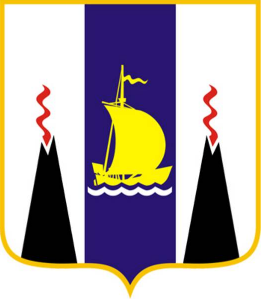                                                                                                                                                  Решением Собрания                                                                                                                                                                                                                                             Невельского городского                                                                                                                                    округа                                                                                                                                   от «26» июля 2022г. № 349внесение изменений
В ПРАВИЛА ЗЕМЛЕПОЛЬЗОВАНИЯ И ЗАСТРОЙКИ         Муниципального образования 
          «невельский городской округ»
                                        сахалинской области 
ГРАДОСТРОИТЕЛЬНЫЕ РЕГЛАМЕНТЫ                                          
                                          внесение изменений
                                          В ПРАВИЛА ЗЕМЛЕПОЛЬЗОВАНИЯ И ЗАСТРОЙКИ         Муниципального образования 
          «невельский городской округ»                                           сахалинской области ГРАДОСТРОИТЕЛЬНЫЕ РЕГЛАМЕНТЫСОДЕРЖАНИЕ1. Зона застройки индивидуальными жилыми домами (Ж-1)Основные виды разрешенного использования земельных участков и объектов капитального строительстваУсловно разрешенные виды использования земельных участков и объектов капитального строительстваВспомогательные виды разрешенного использования земельных участков и объектов капитального строительстваОграничения использования земельных участков и объектов капитального строительства, устанавливаемые в соответствии с законодательством Российской Федерации1. (65:06-5.1),
2. Водоохранная зона(65:06-6.133),
3. Прибрежная защитная полоса(65:06-6.134),
4. Водоохранная зона(65:06-6.136),
5. Прибрежная защитная полоса(65:06-6.135),
6. Охранная зона инженерных коммуникаций(65:06-6.2),
7. Водоохранная зона(65:00-6.157),
8. Охранная зона линий и сооружений связи и линий и сооружений радиофикации(65:07-6.103),
9. Прибрежная защитная полоса(65:06-6.205),
10. Водоохранная зона(65:06-6.206),
11. Прибрежная защитная полоса(65:00-6.156),
12. Водоохранная зона(65:06-6.130),
13. Прибрежная защитная полоса(65:06-6.132),
14. Водоохранная зона(65:00-6.266),
15. Прибрежная защитная полоса(65:00-6.265),
16. Охранная зона инженерных коммуникаций(65:06-6.3),
17. Прибрежная защитная полоса(65:06-6.204),
18. Водоохранная зона(65:06-6.203),
19. Водоохранная зона(65:06-6.196),
20. Прибрежная защитная полоса(65:06-6.197),
21. Водоохранная зона(65:06-6.129),
22. Прибрежная защитная полоса(65:06-6.131),
23. Водоохранная зона(65:07-6.104),
24. Прибрежная защитная полоса(65:07-6.105),
25. Зона санитарной охраны источников водоснабжения и водопроводов питьевого назначения(65:06-6.114),
26. Зона санитарной охраны источников водоснабжения и водопроводов питьевого назначения(65:06-6.115),
27. Зона санитарной охраны источников водоснабжения и водопроводов питьевого назначения(65:06-6.124),
28. Зона санитарной охраны источников водоснабжения и водопроводов питьевого назначения(65:06-6.123)
Расчетные показатели минимально допустимого уровня обеспеченности территории объектами коммунальной, транспортной, социальной инфраструктур для населения в границах территорий, в которых предусматривается осуществление деятельности по комплексному развитию, не нормируются.Расчетные показатели максимально допустимого уровня территориальной доступности объектами коммунальной, транспортной, социальной инфраструктур для населения в границах территорий, в которых предусматривается осуществление деятельности по комплексному развитию, не нормируются.2. Зона застройки малоэтажными жилыми домами (до 4 этажей, включая мансардный) (Ж-2)Основные виды разрешенного использования земельных участков и объектов капитального строительстваУсловно разрешенные виды использования земельных участков и объектов капитального строительстваВспомогательные виды разрешенного использования земельных участков и объектов капитального строительстваОграничения использования земельных участков и объектов капитального строительства, устанавливаемые в соответствии с законодательством Российской Федерации1. Водоохранная зона(65:06-6.136),
2. Прибрежная защитная полоса(65:06-6.135),
3. Водоохранная зона(65:06-6.133),
4. Прибрежная защитная полоса(65:06-6.134),
5. Водоохранная зона(65:00-6.157),
6. Прибрежная защитная полоса(65:00-6.156),
7. Прибрежная защитная полоса(65:06-6.205),
8. Водоохранная зона(65:06-6.206),
9. Прибрежная защитная полоса(65:06-6.204),
10. Водоохранная зона(65:06-6.203),
11. Прибрежная защитная полоса(65:00-6.265),
12. Водоохранная зона(65:00-6.266)
Расчетные показатели минимально допустимого уровня обеспеченности территории объектами коммунальной, транспортной, социальной инфраструктур для населения в границах территорий, в которых предусматривается осуществление деятельности по комплексному развитию, не нормируются.Расчетные показатели максимально допустимого уровня территориальной доступности объектами коммунальной, транспортной, социальной инфраструктур для населения в границах территорий, в которых предусматривается осуществление деятельности по комплексному развитию, не нормируются.3. Зона застройки среднеэтажными жилыми домами (от 5 до 8 этажей, включая мансардный) (Ж-3)Основные виды разрешенного использования земельных участков и объектов капитального строительстваУсловно разрешенные виды использования земельных участков и объектов капитального строительстваВспомогательные виды разрешенного использования земельных участков и объектов капитального строительстваОграничения использования земельных участков и объектов капитального строительства, устанавливаемые в соответствии с законодательством Российской Федерации1. Водоохранная зона(65:06-6.136),
2. Прибрежная защитная полоса(65:06-6.135),
3. Водоохранная зона(65:00-6.157),
4. Прибрежная защитная полоса(65:00-6.156),
5. Прибрежная защитная полоса(65:00-6.265),
6. Водоохранная зона(65:00-6.266),
7. Зона ограничения от передающего радиотехнического объекта(65:07-6.113),
8. Водоохранная зона(65:06-6.133),
9. Прибрежная защитная полоса(65:06-6.134)
Расчетные показатели минимально допустимого уровня обеспеченности территории объектами коммунальной, транспортной, социальной инфраструктур для населения в границах территорий, в которых предусматривается осуществление деятельности по комплексному развитию, не нормируются.Расчетные показатели максимально допустимого уровня территориальной доступности объектами коммунальной, транспортной, социальной инфраструктур для населения в границах территорий, в которых предусматривается осуществление деятельности по комплексному развитию, не нормируются.4. Зона делового, общественного и коммерческого назначения (ОД-1)Основные виды разрешенного использования земельных участков и объектов капитального строительстваУсловно разрешенные виды использования земельных участков и объектов капитального строительстваВспомогательные виды разрешенного использования земельных участков и объектов капитального строительстваОграничения использования земельных участков и объектов капитального строительства, устанавливаемые в соответствии с законодательством Российской Федерации1. Водоохранная зона(65:06-6.136),
2. Прибрежная защитная полоса(65:06-6.135),
3. Водоохранная зона(65:06-6.133),
4. Прибрежная защитная полоса(65:06-6.134),
5. Водоохранная зона(65:00-6.157),
6. Прибрежная защитная полоса(65:00-6.156),
7. Прибрежная защитная полоса(65:06-6.205),
8. Водоохранная зона(65:06-6.206),
9. Прибрежная защитная полоса(65:00-6.265),
10. Водоохранная зона(65:00-6.266),
11. Водоохранная зона(65:06-6.130),
12. Прибрежная защитная полоса(65:06-6.132),
13. Охранная зона инженерных коммуникаций(65:06-6.1),
14. Охранная зона инженерных коммуникаций(65:06-6.2),
15. Прибрежная защитная полоса(65:06-6.204),
16. Водоохранная зона(65:06-6.203),
17. Водоохранная зона(65:06-6.196),
18. Зона охраны объекта культурного наследия(65:07-6.112),
19. Зона ограничения от передающего радиотехнического объекта(65:07-6.113),
20. Водоохранная зона(65:07-6.104),
21. Прибрежная защитная полоса(65:07-6.105),
22. (65:06-5.1)
Расчетные показатели минимально допустимого уровня обеспеченности территории объектами коммунальной, транспортной, социальной инфраструктур для населения в границах территорий, в которых предусматривается осуществление деятельности по комплексному развитию, не нормируются.Расчетные показатели максимально допустимого уровня территориальной доступности объектами коммунальной, транспортной, социальной инфраструктур для населения в границах территорий, в которых предусматривается осуществление деятельности по комплексному развитию, не нормируются.5. Зона обслуживания объектов, необходимых для осуществления производственной и предпринимательской деятельности (ОД-2)Основные виды разрешенного использования земельных участков и объектов капитального строительстваУсловно разрешенные виды использования земельных участков и объектов капитального строительстваВспомогательные виды разрешенного использования земельных участков и объектов капитального строительстваОграничения использования земельных участков и объектов капитального строительства, устанавливаемые в соответствии с законодательством Российской Федерации1. Водоохранная зона(65:06-6.136),
2. Прибрежная защитная полоса(65:06-6.135),
3. Водоохранная зона(65:00-6.157),
4. Прибрежная защитная полоса(65:00-6.156),
5. Прибрежная защитная полоса(65:00-6.265),
6. Водоохранная зона(65:00-6.266),
7. Зона ограничения от передающего радиотехнического объекта(65:07-6.113),
8. Охранная зона стационарного пункта наблюдений за состоянием окружающей природной среды(65:06-6.149),
9. (65:00-5.1),
10. Водоохранная зона(65:06-6.133),
11. Прибрежная защитная полоса(65:06-6.134),
12. Водоохранная зона(65:07-6.104),
13. Прибрежная защитная полоса(65:07-6.105)
Расчетные показатели минимально допустимого уровня обеспеченности территории объектами коммунальной, транспортной, социальной инфраструктур для населения в границах территорий, в которых предусматривается осуществление деятельности по комплексному развитию, не нормируются.Расчетные показатели максимально допустимого уровня территориальной доступности объектами коммунальной, транспортной, социальной инфраструктур для населения в границах территорий, в которых предусматривается осуществление деятельности по комплексному развитию, не нормируются.6. Зона учреждений здравоохранения и социальной защиты (ОД-3)Основные виды разрешенного использования земельных участков и объектов капитального строительстваУсловно разрешенные виды использования земельных участков и объектов капитального строительстваВспомогательные виды разрешенного использования земельных участков и объектов капитального строительстваРасчетные показатели минимально допустимого уровня обеспеченности территории объектами коммунальной, транспортной, социальной инфраструктур для населения в границах территорий, в которых предусматривается осуществление деятельности по комплексному развитию, не нормируются.Расчетные показатели максимально допустимого уровня территориальной доступности объектами коммунальной, транспортной, социальной инфраструктур для населения в границах территорий, в которых предусматривается осуществление деятельности по комплексному развитию, не нормируются.7. Зона объектов образования (ОД-4)Основные виды разрешенного использования земельных участков и объектов капитального строительстваУсловно разрешенные виды использования земельных участков и объектов капитального строительства: нетВспомогательные виды разрешенного использования земельных участков и объектов капитального строительстваРасчетные показатели минимально допустимого уровня обеспеченности территории объектами коммунальной, транспортной, социальной инфраструктур для населения в границах территорий, в которых предусматривается осуществление деятельности по комплексному развитию, не нормируются.Расчетные показатели максимально допустимого уровня территориальной доступности объектами коммунальной, транспортной, социальной инфраструктур для населения в границах территорий, в которых предусматривается осуществление деятельности по комплексному развитию, не нормируются.8. Производственная зона (П-1)Основные виды разрешенного использования земельных участков и объектов капитального строительстваУсловно разрешенные виды использования земельных участков и объектов капитального строительстваВспомогательные виды разрешенного использования земельных участков и объектов капитального строительстваОграничения использования земельных участков и объектов капитального строительства, устанавливаемые в соответствии с законодательством Российской Федерации1. Водоохранная зона(65:06-6.133),
2. Прибрежная защитная полоса(65:06-6.134),
3. Водоохранная зона(65:00-6.157),
4. Прибрежная защитная полоса(65:00-6.156),
5. Водоохранная зона(65:06-6.130),
6. Прибрежная защитная полоса(65:06-6.132),
7. Прибрежная защитная полоса(65:00-6.265),
8. Водоохранная зона(65:00-6.266),
9. Прибрежная защитная полоса(65:06-6.204),
10. Водоохранная зона(65:06-6.203),
11. Водоохранная зона(65:06-6.129),
12. Прибрежная защитная полоса(65:06-6.131),
13. (65:00-5.1),
14. Водоохранная зона(65:06-6.136),
15. Прибрежная защитная полоса(65:06-6.135),
16. Зона ограничения от передающего радиотехнического объекта(65:07-6.113),
17. Зона санитарной охраны источников водоснабжения и водопроводов питьевого назначения(65:06-6.124),
18. Водоохранная зона(65:07-6.104),
19. Прибрежная защитная полоса(65:07-6.105),
20. Водоохранная зона(65:06-6.200),
21. Прибрежная защитная полоса(65:06-6.201)
Расчетные показатели минимально допустимого уровня обеспеченности территории объектами коммунальной, транспортной, социальной инфраструктур для населения в границах территорий, в которых предусматривается осуществление деятельности по комплексному развитию, не нормируются.Расчетные показатели максимально допустимого уровня территориальной доступности объектами коммунальной, транспортной, социальной инфраструктур для населения в границах территорий, в которых предусматривается осуществление деятельности по комплексному развитию, не нормируются.9. Коммунальная зона (П-2)Основные виды разрешенного использования земельных участков и объектов капитального строительстваУсловно разрешенные виды использования земельных участков и объектов капитального строительстваВспомогательные виды разрешенного использования земельных участков и объектов капитального строительстваОграничения использования земельных участков и объектов капитального строительства, устанавливаемые в соответствии с законодательством Российской Федерации1. Водоохранная зона(65:00-6.157),
2. Водоохранная зона(65:06-6.133),
3. Прибрежная защитная полоса(65:06-6.134),
4. Прибрежная защитная полоса(65:06-6.205),
5. Водоохранная зона(65:06-6.206),
6. Водоохранная зона(65:06-6.136),
7. Прибрежная защитная полоса(65:06-6.135),
8. Прибрежная защитная полоса(65:00-6.156),
9. Прибрежная защитная полоса(65:00-6.265),
10. Водоохранная зона(65:00-6.266),
11. Прибрежная защитная полоса(65:06-6.204),
12. Водоохранная зона(65:06-6.203),
13. Зона санитарной охраны источников водоснабжения и водопроводов питьевого назначения(65:06-6.124)
Расчетные показатели минимально допустимого уровня обеспеченности территории объектами коммунальной, транспортной, социальной инфраструктур для населения в границах территорий, в которых предусматривается осуществление деятельности по комплексному развитию, не нормируются.Расчетные показатели максимально допустимого уровня территориальной доступности объектами коммунальной, транспортной, социальной инфраструктур для населения в границах территорий, в которых предусматривается осуществление деятельности по комплексному развитию, не нормируются.10. Зона инженерной инфраструктуры (И-1)Основные виды разрешенного использования земельных участков и объектов капитального строительстваУсловно разрешенные виды использования земельных участков и объектов капитального строительстваВспомогательные виды разрешенного использования земельных участков и объектов капитального строительстваОграничения использования земельных участков и объектов капитального строительства, устанавливаемые в соответствии с законодательством Российской Федерации1. Водоохранная зона(65:06-6.136),
2. Прибрежная защитная полоса(65:06-6.135),
3. Водоохранная зона(65:00-6.157),
4. Прибрежная защитная полоса(65:00-6.156),
5. Водоохранная зона(65:06-6.133),
6. Прибрежная защитная полоса(65:06-6.134),
7. Прибрежная защитная полоса(65:06-6.205),
8. Водоохранная зона(65:06-6.206),
9. Водоохранная зона(65:06-6.130),
10. Прибрежная защитная полоса(65:06-6.132),
11. Прибрежная защитная полоса(65:06-6.204),
12. Водоохранная зона(65:06-6.203),
13. Охранная зона инженерных коммуникаций(65:06-6.1),
14. Охранная зона инженерных коммуникаций(65:06-6.2),
15. Охранная зона инженерных коммуникаций(65:07-6.1),
16. Прибрежная защитная полоса(65:00-6.265),
17. Водоохранная зона(65:00-6.266),
18. Водоохранная зона(65:06-6.129),
19. Прибрежная защитная полоса(65:06-6.131),
20. Зона санитарной охраны источников водоснабжения и водопроводов питьевого назначения(65:06-6.113),
21. Зона санитарной охраны источников водоснабжения и водопроводов питьевого назначения(65:06-6.114),
22. Зона санитарной охраны источников водоснабжения и водопроводов питьевого назначения(65:06-6.115),
23. Охранная зона стационарного пункта наблюдений за состоянием окружающей природной среды(65:06-6.149),
24. (65:00-5.1),
25. Зона санитарной охраны источников водоснабжения и водопроводов питьевого назначения(65:06-6.124),
26. Зона санитарной охраны источников водоснабжения и водопроводов питьевого назначения(65:06-6.116),
27. Зона санитарной охраны источников водоснабжения и водопроводов питьевого назначения(65:06-6.117),
28. Зона санитарной охраны источников водоснабжения и водопроводов питьевого назначения(65:06-6.118),
29. Зона санитарной охраны источников водоснабжения и водопроводов питьевого назначения(65:06-6.119),
30. Зона санитарной охраны источников водоснабжения и водопроводов питьевого назначения(65:06-6.120),
31. Зона санитарной охраны источников водоснабжения и водопроводов питьевого назначения(65:06-6.121),
32. Зона санитарной охраны источников водоснабжения и водопроводов питьевого назначения(65:06-6.122),
33. Зона санитарной охраны источников водоснабжения и водопроводов питьевого назначения(65:06-6.123),
34. Водоохранная зона(65:07-6.104),
35. Прибрежная защитная полоса(65:07-6.105),
36. Зона санитарной охраны источников водоснабжения и водопроводов питьевого назначения(65:06-6.110),
37. Зона санитарной охраны источников водоснабжения и водопроводов питьевого назначения(65:06-6.111),
38. Зона санитарной охраны источников водоснабжения и водопроводов питьевого назначения(65:06-6.112),
39. Зона санитарной охраны источников водоснабжения и водопроводов питьевого назначения(65:06-6.125),
40. Зона санитарной охраны источников водоснабжения и водопроводов питьевого назначения(65:06-6.126),
41. Зона санитарной охраны источников водоснабжения и водопроводов питьевого назначения(65:06-6.127),
42. Зона санитарной охраны источников водоснабжения и водопроводов питьевого назначения(65:06-6.128),
43. Охранная зона инженерных коммуникаций(65:06-6.3)
Расчетные показатели минимально допустимого уровня обеспеченности территории объектами коммунальной, транспортной, социальной инфраструктур для населения в границах территорий, в которых предусматривается осуществление деятельности по комплексному развитию, не нормируются.Расчетные показатели максимально допустимого уровня территориальной доступности объектами коммунальной, транспортной, социальной инфраструктур для населения в границах территорий, в которых предусматривается осуществление деятельности по комплексному развитию, не нормируются.11. Зона объектов железнодорожного транспорта (Т-1)Основные виды разрешенного использования земельных участков и объектов капитального строительстваУсловно разрешенные виды использования земельных участков и объектов капитального строительства: нетВспомогательные виды разрешенного использования земельных участков и объектов капитального строительстваОграничения использования земельных участков и объектов капитального строительства, устанавливаемые в соответствии с законодательством Российской Федерации1. Водоохранная зона(65:00-6.157),
2. Прибрежная защитная полоса(65:00-6.156),
3. Водоохранная зона(65:06-6.136),
4. Прибрежная защитная полоса(65:06-6.135),
5. Водоохранная зона(65:07-6.104),
6. Прибрежная защитная полоса(65:07-6.105),
7. Охранная зона линий и сооружений связи и линий и сооружений радиофикации(65:07-6.103),
8. (65:06-5.1),
9. Водоохранная зона(65:06-6.133),
10. Прибрежная защитная полоса(65:06-6.134),
11. Прибрежная защитная полоса(65:00-6.265),
12. Водоохранная зона(65:00-6.266),
13. Прибрежная защитная полоса(65:06-6.205),
14. Водоохранная зона(65:06-6.206),
15. Прибрежная защитная полоса(65:06-6.197),
16. Водоохранная зона(65:06-6.198),
17. Прибрежная защитная полоса(65:06-6.199)
Расчетные показатели минимально допустимого уровня обеспеченности территории объектами коммунальной, транспортной, социальной инфраструктур для населения в границах территорий, в которых предусматривается осуществление деятельности по комплексному развитию, не нормируются.Расчетные показатели максимально допустимого уровня территориальной доступности объектами коммунальной, транспортной, социальной инфраструктур для населения в границах территорий, в которых предусматривается осуществление деятельности по комплексному развитию, не нормируются.12. Зона объектов водного транспорта (Т-2)Основные виды разрешенного использования земельных участков и объектов капитального строительстваУсловно разрешенные виды использования земельных участков и объектов капитального строительства: нетВспомогательные виды разрешенного использования земельных участков и объектов капитального строительстваОграничения использования земельных участков и объектов капитального строительства, устанавливаемые в соответствии с законодательством Российской Федерации1. Водоохранная зона(65:00-6.157),
2. (65:00-5.1),
3. Прибрежная защитная полоса(65:00-6.156)
Расчетные показатели минимально допустимого уровня обеспеченности территории объектами коммунальной, транспортной, социальной инфраструктур для населения в границах территорий, в которых предусматривается осуществление деятельности по комплексному развитию, не нормируются.Расчетные показатели максимально допустимого уровня территориальной доступности объектами коммунальной, транспортной, социальной инфраструктур для населения в границах территорий, в которых предусматривается осуществление деятельности по комплексному развитию, не нормируются.13. Зона объектов автомобильного транспорта (Т-3)Основные виды разрешенного использования земельных участков и объектов капитального строительстваУсловно разрешенные виды использования земельных участков и объектов капитального строительстваВспомогательные виды разрешенного использования земельных участков и объектов капитального строительстваОграничения использования земельных участков и объектов капитального строительства, устанавливаемые в соответствии с законодательством Российской Федерации1. Зона санитарной охраны источников водоснабжения и водопроводов питьевого назначения(65:06-6.124),
2. Охранная зона линий и сооружений связи и линий и сооружений радиофикации(65:07-6.103),
3. Водоохранная зона(65:06-6.136),
4. Прибрежная защитная полоса(65:06-6.135),
5. Водоохранная зона(65:00-6.157),
6. Водоохранная зона(65:06-6.133),
7. Прибрежная защитная полоса(65:06-6.134),
8. Прибрежная защитная полоса(65:06-6.205),
9. Водоохранная зона(65:06-6.206),
10. Прибрежная защитная полоса(65:06-6.204),
11. Водоохранная зона(65:06-6.203),
12. Прибрежная защитная полоса(65:00-6.156),
13. Охранная зона инженерных коммуникаций(65:06-6.3),
14. Водоохранная зона(65:07-6.104),
15. Прибрежная защитная полоса(65:07-6.105)
Расчетные показатели минимально допустимого уровня обеспеченности территории объектами коммунальной, транспортной, социальной инфраструктур для населения в границах территорий, в которых предусматривается осуществление деятельности по комплексному развитию, не нормируются.Расчетные показатели максимально допустимого уровня территориальной доступности объектами коммунальной, транспортной, социальной инфраструктур для населения в границах территорий, в которых предусматривается осуществление деятельности по комплексному развитию, не нормируются.14. Зона, предназначенная для ведения садового хозяйства (СХ-1)Основные виды разрешенного использования земельных участков и объектов капитального строительстваУсловно разрешенные виды использования земельных участков и объектов капитального строительства: нетВспомогательные виды разрешенного использования земельных участков и объектов капитального строительстваОграничения использования земельных участков и объектов капитального строительства, устанавливаемые в соответствии с законодательством Российской Федерации1. Водоохранная зона(65:00-6.157),
2. Водоохранная зона(65:06-6.196),
3. Прибрежная защитная полоса(65:06-6.197),
4. Охранная зона инженерных коммуникаций(65:06-6.2),
5. Прибрежная защитная полоса(65:06-6.205),
6. Водоохранная зона(65:06-6.206),
7. Зона санитарной охраны источников водоснабжения и водопроводов питьевого назначения(65:06-6.124),
8. Прибрежная защитная полоса(65:00-6.156),
9. Водоохранная зона(65:07-6.104),
10. Прибрежная защитная полоса(65:07-6.105),
11. Охранная зона линий и сооружений связи и линий и сооружений радиофикации(65:07-6.103),
12. Водоохранная зона(65:06-6.198),
13. Прибрежная защитная полоса(65:06-6.199),
14. Водоохранная зона(65:06-6.136),
15. Прибрежная защитная полоса(65:06-6.135),
16. Зона санитарной охраны источников водоснабжения и водопроводов питьевого назначения(65:06-6.113),
17. Зона санитарной охраны источников водоснабжения и водопроводов питьевого назначения(65:06-6.114),
18. Зона санитарной охраны источников водоснабжения и водопроводов питьевого назначения(65:06-6.115)
Расчетные показатели минимально допустимого уровня обеспеченности территории объектами коммунальной, транспортной, социальной инфраструктур для населения в границах территорий, в которых предусматривается осуществление деятельности по комплексному развитию, не нормируются.Расчетные показатели максимально допустимого уровня территориальной доступности объектами коммунальной, транспортной, социальной инфраструктур для населения в границах территорий, в которых предусматривается осуществление деятельности по комплексному развитию, не нормируются.15. Зона, занятая объектами сельскохозяйственного назначения (СХ-2)Основные виды разрешенного использования земельных участков и объектов капитального строительстваУсловно разрешенные виды использования земельных участков и объектов капитального строительстваВспомогательные виды разрешенного использования земельных участков и объектов капитального строительстваОграничения использования земельных участков и объектов капитального строительства, устанавливаемые в соответствии с законодательством Российской Федерации1. Водоохранная зона(65:06-6.129),
2. Прибрежная защитная полоса(65:06-6.131),
3. Водоохранная зона(65:06-6.136),
4. Прибрежная защитная полоса(65:06-6.135),
5. Зона санитарной охраны источников водоснабжения и водопроводов питьевого назначения(65:06-6.114),
6. Зона санитарной охраны источников водоснабжения и водопроводов питьевого назначения(65:06-6.115),
7. Зона санитарной охраны источников водоснабжения и водопроводов питьевого назначения(65:06-6.124),
8. Зона санитарной охраны источников водоснабжения и водопроводов питьевого назначения(65:06-6.123),
9. Охранная зона инженерных коммуникаций(65:06-6.3),
10. Водоохранная зона(65:06-6.133),
11. Прибрежная защитная полоса(65:06-6.134),
12. (65:06-5.1),
13. Водоохранная зона(65:06-6.200),
14. Прибрежная защитная полоса(65:06-6.201),
15. Прибрежная защитная полоса(65:06-6.204),
16. Водоохранная зона(65:06-6.203)
Расчетные показатели минимально допустимого уровня обеспеченности территории объектами коммунальной, транспортной, социальной инфраструктур для населения в границах территорий, в которых предусматривается осуществление деятельности по комплексному развитию, не нормируются.Расчетные показатели максимально допустимого уровня территориальной доступности объектами коммунальной, транспортной, социальной инфраструктур для населения в границах территорий, в которых предусматривается осуществление деятельности по комплексному развитию, не нормируются.16. Зоны сельскохозяйственного использования (СХ-3)Основные виды разрешенного использования земельных участков и объектов капитального строительстваУсловно разрешенные виды использования земельных участков и объектов капитального строительства: нетВспомогательные виды разрешенного использования земельных участков и объектов капитального строительстваОграничения использования земельных участков и объектов капитального строительства, устанавливаемые в соответствии с законодательством Российской Федерации1. (65:06-6.4),
2. Охранная зона инженерных коммуникаций(65:06-6.2),
3. Охранная зона инженерных коммуникаций(65:06-6.3),
4. Зона санитарной охраны источников водоснабжения и водопроводов питьевого назначения(65:06-6.124),
5. Охранная зона линий и сооружений связи и линий и сооружений радиофикации(65:07-6.103),
6. Зона санитарной охраны источников водоснабжения и водопроводов питьевого назначения(65:06-6.114),
7. Зона санитарной охраны источников водоснабжения и водопроводов питьевого назначения(65:06-6.115),
8. Прибрежная защитная полоса(65:06-6.205),
9. Водоохранная зона(65:06-6.206),
10. Водоохранная зона(65:06-6.130),
11. Прибрежная защитная полоса(65:06-6.132),
12. Водоохранная зона(65:06-6.200),
13. Прибрежная защитная полоса(65:06-6.201),
14. Прибрежная защитная полоса(65:06-6.204),
15. Водоохранная зона(65:06-6.203),
16. Охранная зона геодезического пункта(65:06-6.146),
17. Водоохранная зона(65:00-6.157),
18. Водоохранная зона(65:06-6.196),
19. Прибрежная защитная полоса(65:06-6.197),
20. Водоохранная зона(65:06-6.129),
21. Прибрежная защитная полоса(65:06-6.131),
22. Водоохранная зона(65:06-6.136),
23. Прибрежная защитная полоса(65:06-6.135),
24. Зона санитарной охраны источников водоснабжения и водопроводов питьевого назначения(65:06-6.113),
25. Зона санитарной охраны источников водоснабжения и водопроводов питьевого назначения(65:06-6.123),
26. Охранная зона геодезического пункта(65:06-6.180),
27. (65:06-5.1),
28. Водоохранная зона(65:06-6.133),
29. Прибрежная защитная полоса(65:06-6.134),
30. Зона санитарной охраны источников водоснабжения и водопроводов питьевого назначения(65:06-6.125),
31. Зона санитарной охраны источников водоснабжения и водопроводов питьевого назначения(65:06-6.126),
32. Зона санитарной охраны источников водоснабжения и водопроводов питьевого назначения(65:06-6.128),
33. Охранная зона геодезического пункта(65:06-6.154),
34. Прибрежная защитная полоса(65:00-6.156)
Расчетные показатели минимально допустимого уровня обеспеченности территории объектами коммунальной, транспортной, социальной инфраструктур для населения в границах территорий, в которых предусматривается осуществление деятельности по комплексному развитию, не нормируются.Расчетные показатели максимально допустимого уровня территориальной доступности объектами коммунальной, транспортной, социальной инфраструктур для населения в границах территорий, в которых предусматривается осуществление деятельности по комплексному развитию, не нормируются.17. Зоны рекреационного назначения (Р-1)Основные виды разрешенного использования земельных участков и объектов капитального строительстваУсловно разрешенные виды использования земельных участков и объектов капитального строительстваВспомогательные виды разрешенного использования земельных участков и объектов капитального строительстваОграничения использования земельных участков и объектов капитального строительства, устанавливаемые в соответствии с законодательством Российской Федерации1. Водоохранная зона(65:00-6.157),
2. Прибрежная защитная полоса(65:00-6.156),
3. Водоохранная зона(65:06-6.136),
4. Прибрежная защитная полоса(65:06-6.135),
5. (65:00-5.1),
6. Водоохранная зона(65:07-6.104),
7. Прибрежная защитная полоса(65:07-6.105),
8. Водоохранная зона(65:06-6.133),
9. Прибрежная защитная полоса(65:06-6.134)
Расчетные показатели минимально допустимого уровня обеспеченности территории объектами коммунальной, транспортной, социальной инфраструктур для населения в границах территорий, в которых предусматривается осуществление деятельности по комплексному развитию, не нормируются.Расчетные показатели максимально допустимого уровня территориальной доступности объектами коммунальной, транспортной, социальной инфраструктур для населения в границах территорий, в которых предусматривается осуществление деятельности по комплексному развитию, не нормируются.18. Зона зеленых насаждений общего пользования (парков, скверов, бульваров, садов) (Р-2)Основные виды разрешенного использования земельных участков и объектов капитального строительстваУсловно разрешенные виды использования земельных участков и объектов капитального строительства: нетВспомогательные виды разрешенного использования земельных участков и объектов капитального строительстваОграничения использования земельных участков и объектов капитального строительства, устанавливаемые в соответствии с законодательством Российской Федерации1. Водоохранная зона(65:06-6.136),
2. Прибрежная защитная полоса(65:06-6.135),
3. Охранная зона инженерных коммуникаций(65:06-6.3),
4. Прибрежная защитная полоса(65:06-6.205),
5. Водоохранная зона(65:06-6.206),
6. Водоохранная зона(65:00-6.157),
7. Прибрежная защитная полоса(65:00-6.156),
8. Водоохранная зона(65:06-6.133),
9. Прибрежная защитная полоса(65:06-6.134),
10. Прибрежная защитная полоса(65:00-6.265),
11. Водоохранная зона(65:00-6.266),
12. Зона охраны объекта культурного наследия(65:07-6.111),
13. Прибрежная защитная полоса(65:06-6.204),
14. Водоохранная зона(65:06-6.203),
15. Водоохранная зона(65:06-6.130),
16. Прибрежная защитная полоса(65:06-6.132),
17. Охранная зона геодезического пункта(65:06-6.145),
18. Охранная зона геодезического пункта(65:06-6.156),
19. Охранная зона инженерных коммуникаций(65:06-6.2),
20. Охранная зона инженерных коммуникаций(65:07-6.1),
21. Прибрежная защитная полоса(65:06-6.197),
22. Водоохранная зона(65:06-6.196),
23. Водоохранная зона(65:06-6.198),
24. Прибрежная защитная полоса(65:06-6.199),
25. Водоохранная зона(65:07-6.104),
26. Прибрежная защитная полоса(65:07-6.105),
27. Охранная зона линий и сооружений связи и линий и сооружений радиофикации(65:07-6.103),
28. Зона охраны объекта культурного наследия(65:07-6.112),
29. Зона санитарной охраны источников водоснабжения и водопроводов питьевого назначения(65:06-6.124),
30. Зона санитарной охраны источников водоснабжения и водопроводов питьевого назначения(65:06-6.123),
31. (65:00-5.1),
32. Зона санитарной охраны источников водоснабжения и водопроводов питьевого назначения(65:06-6.114),
33. Зона санитарной охраны источников водоснабжения и водопроводов питьевого назначения(65:06-6.115),
34. Зона санитарной охраны источников водоснабжения и водопроводов питьевого назначения(65:06-6.113),
35. (65:06-5.1),
36. Водоохранная зона(65:06-6.129),
37. Прибрежная защитная полоса(65:06-6.131)
Расчетные показатели минимально допустимого уровня обеспеченности территории объектами коммунальной, транспортной, социальной инфраструктур для населения в границах территорий, в которых предусматривается осуществление деятельности по комплексному развитию, не нормируются.Расчетные показатели максимально допустимого уровня территориальной доступности объектами коммунальной, транспортной, социальной инфраструктур для населения в границах территорий, в которых предусматривается осуществление деятельности по комплексному развитию, не нормируются.19. Иная рекреационная зона (Р-3)Основные виды разрешенного использования земельных участков и объектов капитального строительстваУсловно разрешенные виды использования земельных участков и объектов капитального строительстваВспомогательные виды разрешенного использования земельных участков и объектов капитального строительстваОграничения использования земельных участков и объектов капитального строительства, устанавливаемые в соответствии с законодательством Российской Федерации1. Зона санитарной охраны источников водоснабжения и водопроводов питьевого назначения(65:06-6.124),
2. Водоохранная зона(65:00-6.157),
3. (65:00-5.1),
4. Прибрежная защитная полоса(65:00-6.156),
5. Прибрежная защитная полоса(65:06-6.205),
6. Водоохранная зона(65:06-6.206),
7. Прибрежная защитная полоса(65:00-6.265),
8. Водоохранная зона(65:00-6.266),
9. Водоохранная зона(65:06-6.136),
10. Прибрежная защитная полоса(65:06-6.135),
11. Водоохранная зона(65:06-6.130),
12. Прибрежная защитная полоса(65:06-6.132),
13. Прибрежная защитная полоса(65:06-6.204),
14. Водоохранная зона(65:06-6.203),
15. Водоохранная зона(65:06-6.133),
16. Прибрежная защитная полоса(65:06-6.134)
Расчетные показатели минимально допустимого уровня обеспеченности территории объектами коммунальной, транспортной, социальной инфраструктур для населения в границах территорий, в которых предусматривается осуществление деятельности по комплексному развитию, не нормируются.Расчетные показатели максимально допустимого уровня территориальной доступности объектами коммунальной, транспортной, социальной инфраструктур для населения в границах территорий, в которых предусматривается осуществление деятельности по комплексному развитию, не нормируются.20. Зона лесов (Р-4)Основные виды разрешенного использования земельных участков и объектов капитального строительстваУсловно разрешенные виды использования земельных участков и объектов капитального строительства: нетВспомогательные виды разрешенного использования земельных участков и объектов капитального строительства: нетОграничения использования земельных участков и объектов капитального строительства, устанавливаемые в соответствии с законодательством Российской ФедерацииНетРасчетные показатели минимально допустимого уровня обеспеченности территории объектами коммунальной, транспортной, социальной инфраструктур для населения в границах территорий, в которых предусматривается осуществление деятельности по комплексному развитию, не нормируются.Расчетные показатели максимально допустимого уровня территориальной доступности объектами коммунальной, транспортной, социальной инфраструктур для населения в границах территорий, в которых предусматривается осуществление деятельности по комплексному развитию, не нормируются.21. Зона кладбищ и крематориев (СН-1)Основные виды разрешенного использования земельных участков и объектов капитального строительстваУсловно разрешенные виды использования земельных участков и объектов капитального строительства: нетВспомогательные виды разрешенного использования земельных участков и объектов капитального строительстваОграничения использования земельных участков и объектов капитального строительства, устанавливаемые в соответствии с законодательством Российской Федерации1. Водоохранная зона(65:00-6.157),
2. Водоохранная зона(65:06-6.133),
3. Прибрежная защитная полоса(65:06-6.134),
4. Водоохранная зона(65:06-6.130),
5. Прибрежная защитная полоса(65:06-6.132),
6. Водоохранная зона(65:06-6.136),
7. Прибрежная защитная полоса(65:06-6.135)
Расчетные показатели минимально допустимого уровня обеспеченности территории объектами коммунальной, транспортной, социальной инфраструктур для населения в границах территорий, в которых предусматривается осуществление деятельности по комплексному развитию, не нормируются.Расчетные показатели максимально допустимого уровня территориальной доступности объектами коммунальной, транспортной, социальной инфраструктур для населения в границах территорий, в которых предусматривается осуществление деятельности по комплексному развитию, не нормируются.22. Зона объектов обработки, утилизации, обезвреживания, размещения твердых коммунальных отходов (СН-2)Основные виды разрешенного использования земельных участков и объектов капитального строительстваУсловно разрешенные виды использования земельных участков и объектов капитального строительства: нетВспомогательные виды разрешенного использования земельных участков и объектов капитального строительстваОграничения использования земельных участков и объектов капитального строительства, устанавливаемые в соответствии с законодательством Российской Федерации1. Охранная зона инженерных коммуникаций (65:06-6.2)Расчетные показатели минимально допустимого уровня обеспеченности территории объектами коммунальной, транспортной, социальной инфраструктур для населения в границах территорий, в которых предусматривается осуществление деятельности по комплексному развитию, не нормируются.Расчетные показатели максимально допустимого уровня территориальной доступности объектами коммунальной, транспортной, социальной инфраструктур для населения в границах территорий, в которых предусматривается осуществление деятельности по комплексному развитию, не нормируются.23. Иная зона специального назначения (СН-3)Основные виды разрешенного использования земельных участков и объектов капитального строительстваУсловно разрешенные виды использования земельных участков и объектов капитального строительства: нетВспомогательные виды разрешенного использования земельных участков и объектов капитального строительстваОграничения использования земельных участков и объектов капитального строительства, устанавливаемые в соответствии с законодательством Российской Федерации1. Водоохранная зона(65:00-6.157),
2. Прибрежная защитная полоса(65:00-6.156),
3. Прибрежная защитная полоса(65:06-6.205),
4. Водоохранная зона(65:06-6.206),
5. (65:00-5.1)
Расчетные показатели минимально допустимого уровня обеспеченности территории объектами коммунальной, транспортной, социальной инфраструктур для населения в границах территорий, в которых предусматривается осуществление деятельности по комплексному развитию, не нормируются.Расчетные показатели максимально допустимого уровня территориальной доступности объектами коммунальной, транспортной, социальной инфраструктур для населения в границах территорий, в которых предусматривается осуществление деятельности по комплексному развитию, не нормируются.24. Зона режимных территорий (СН-4)Основные виды разрешенного использования земельных участков и объектов капитального строительстваУсловно разрешенные виды использования земельных участков и объектов капитального строительства: нетВспомогательные виды разрешенного использования земельных участков и объектов капитального строительстваОграничения использования земельных участков и объектов капитального строительства, устанавливаемые в соответствии с законодательством Российской Федерации1. Водоохранная зона (65:00-6.157)Расчетные показатели минимально допустимого уровня обеспеченности территории объектами коммунальной, транспортной, социальной инфраструктур для населения в границах территорий, в которых предусматривается осуществление деятельности по комплексному развитию, не нормируются.Расчетные показатели максимально допустимого уровня территориальной доступности объектами коммунальной, транспортной, социальной инфраструктур для населения в границах территорий, в которых предусматривается осуществление деятельности по комплексному развитию, не нормируются.25. Зона озеленения специального назначения (СН-5)Основные виды разрешенного использования земельных участков и объектов капитального строительстваУсловно разрешенные виды использования земельных участков и объектов капитального строительства: нетВспомогательные виды разрешенного использования земельных участков и объектов капитального строительстваОграничения использования земельных участков и объектов капитального строительства, устанавливаемые в соответствии с законодательством Российской Федерации1. Водоохранная зона(65:06-6.136),
2. Прибрежная защитная полоса(65:06-6.135),
3. Водоохранная зона(65:06-6.200),
4. Прибрежная защитная полоса(65:06-6.201),
5. Охранная зона инженерных коммуникаций(65:06-6.2),
6. Водоохранная зона(65:06-6.133),
7. Прибрежная защитная полоса(65:06-6.134),
8. Охранная зона инженерных коммуникаций(65:06-6.3),
9. Зона санитарной охраны источников водоснабжения и водопроводов питьевого назначения(65:06-6.125),
10. Зона санитарной охраны источников водоснабжения и водопроводов питьевого назначения(65:06-6.126),
11. Зона санитарной охраны источников водоснабжения и водопроводов питьевого назначения(65:06-6.124),
12. (65:06-5.1),
13. Водоохранная зона(65:00-6.157),
14. Прибрежная защитная полоса(65:06-6.205),
15. Водоохранная зона(65:06-6.206),
16. Зона санитарной охраны источников водоснабжения и водопроводов питьевого назначения(65:06-6.114),
17. Зона санитарной охраны источников водоснабжения и водопроводов питьевого назначения(65:06-6.115),
18. Прибрежная защитная полоса(65:00-6.156),
19. Охранная зона геодезического пункта(65:06-6.144),
20. Прибрежная защитная полоса(65:00-6.265),
21. Водоохранная зона(65:00-6.266),
22. Водоохранная зона(65:06-6.130),
23. Прибрежная защитная полоса(65:06-6.132),
24. Водоохранная зона(65:07-6.104),
25. Прибрежная защитная полоса(65:07-6.105),
26. Зона санитарной охраны источников водоснабжения и водопроводов питьевого назначения(65:06-6.123),
27. Прибрежная защитная полоса(65:06-6.204),
28. Водоохранная зона(65:06-6.203),
29. Охранная зона инженерных коммуникаций(65:06-6.1),
30. Водоохранная зона(65:06-6.198),
31. Прибрежная защитная полоса(65:06-6.199),
32. Водоохранная зона(65:06-6.129),
33. Прибрежная защитная полоса(65:06-6.131),
34. Охранная зона линий и сооружений связи и линий и сооружений радиофикации(65:07-6.103),
35. Водоохранная зона(65:06-6.196),
36. Охранная зона геодезического пункта(65:07-6.106),
37. Охранная зона геодезического пункта(65:07-6.107),
38. Охранная зона геодезического пункта(65:07-6.108),
39. Прибрежная защитная полоса(65:06-6.197),
40. Зона санитарной охраны источников водоснабжения и водопроводов питьевого назначения(65:06-6.110),
41. Зона санитарной охраны источников водоснабжения и водопроводов питьевого назначения(65:06-6.111),
42. Зона санитарной охраны источников водоснабжения и водопроводов питьевого назначения(65:06-6.112),
43. (65:06-6.4),
44. Охранная зона геодезического пункта(65:06-6.188),
45. Охранная зона особо охраняемого природного объекта(65:06-6.148),
46. Охранная зона геодезического пункта(65:06-6.175),
47. Охранная зона геодезического пункта(65:06-6.183),
48. Зона санитарной охраны источников водоснабжения и водопроводов питьевого назначения(65:06-6.113),
49. Охранная зона геодезического пункта(65:06-6.185),
50. Охранная зона геодезического пункта(65:06-6.177),
51. Охранная зона геодезического пункта(65:06-6.179),
52. Охранная зона геодезического пункта(65:06-6.184),
53. Охранная зона геодезического пункта(65:06-6.187),
54. Охранная зона геодезического пункта(65:06-6.161)
Расчетные показатели минимально допустимого уровня обеспеченности территории объектами коммунальной, транспортной, социальной инфраструктур для населения в границах территорий, в которых предусматривается осуществление деятельности по комплексному развитию, не нормируются.Расчетные показатели максимально допустимого уровня территориальной доступности объектами коммунальной, транспортной, социальной инфраструктур для населения в границах территорий, в которых предусматривается осуществление деятельности по комплексному развитию, не нормируются.Заказчик:Отдел по управлению имуществом и землепользованию администрации Невельского городского округаМуниципальный контракт:№ 08-22 от 09.03.2022Подрядчик:ООО «ГРАД-ИНФОРМ»Шифр проекта:КП 1816-21№ п/пВиды разрешенного использования земельных участков и объектов капитального строительстваВиды разрешенного использования земельных участков и объектов капитального строительстваПредельные размеры земельных участков и предельные параметры разрешенного строительства, реконструкции объектов капитального строительства№ п/пнаименованиекодПредельные размеры земельных участков и предельные параметры разрешенного строительства, реконструкции объектов капитального строительства№ п/п1231Для индивидуального жилищного строительства2.1Минимальные размеры земельных участков (площадь), кв.м - 600Максимальные размеры земельных участков (площадь), кв.м - 2000Минимальные размеры земельных участков (ширина), м - 151Для индивидуального жилищного строительства2.1Минимальные отступы от границ земельных участков в целях определения мест допустимого размещения зданий, строений, сооружений, за пределами которых запрещено строительство зданий, строений, сооружений, м:- 3 от границы земельного участка, примыкающей к улице или проезду- 1 от границы смежного земельного участка1Для индивидуального жилищного строительства2.1Максимальное количество надземных этажей - 31Для индивидуального жилищного строительства2.1Максимальный процент застройки в границах земельного участка не подлежит установлению -2Для ведения личного подсобного хозяйства (приусадебный земельный участок)2.2Максимальные размеры земельных участков (площадь), кв.м - 30002Для ведения личного подсобного хозяйства (приусадебный земельный участок)2.2Минимальные отступы от границ земельных участков в целях определения мест допустимого размещения зданий, строений, сооружений, за пределами которых запрещено строительство зданий, строений, сооружений, м:- 3 от границы земельного участка, примыкающей к улице или проезду- 1 от границы смежного земельного участка2Для ведения личного подсобного хозяйства (приусадебный земельный участок)2.2Максимальное количество надземных этажей - 32Для ведения личного подсобного хозяйства (приусадебный земельный участок)2.2Максимальный процент застройки в границах земельного участка не подлежит установлению -3Блокированная жилая застройка2.3Минимальные размеры земельных участков (площадь), кв.м - 150 на один блокМаксимальные размеры земельных участков (площадь), кв.м - 2000 на один блок3Блокированная жилая застройка2.3Минимальные отступы от границ земельных участков в целях определения мест допустимого размещения зданий, строений, сооружений, за пределами которых запрещено строительство зданий, строений, сооружений, м:- 3 от границы земельного участка, примыкающей к улице или проезду,- 0 со стороны общей стены с соседним жилым домом3Блокированная жилая застройка2.3Максимальное количество надземных этажей - 33Блокированная жилая застройка2.3Максимальный процент застройки в границах земельного участка не подлежит установлению -4Оказание услуг связи3.2.3Минимальные размеры земельных участков (площадь), кв.м - 200Максимальные размеры земельных участков (площадь), кв.м - 6004Оказание услуг связи3.2.3Минимальные отступы от границ земельных участков в целях определения мест допустимого размещения зданий, строений, сооружений, за пределами которых запрещено строительство зданий, строений, сооружений, м:- 3 от границы земельного участка, примыкающей к улице или проезду- 1 от границы смежного земельного участка4Оказание услуг связи3.2.3Максимальное количество надземных этажей - 24Оказание услуг связи3.2.3Максимальный процент застройки в границах земельного участка не подлежит установлению -5Бытовое обслуживание3.3Минимальные размеры земельных участков (площадь), кв.м - 200Максимальные размеры земельных участков (площадь), кв.м - 20005Бытовое обслуживание3.3Минимальные отступы от границ земельных участков в целях определения мест допустимого размещения зданий, строений, сооружений, за пределами которых запрещено строительство зданий, строений, сооружений, м:- 3 от границы земельного участка, примыкающей к улице или проезду- 1 от границы смежного земельного участка5Бытовое обслуживание3.3Максимальная высота зданий, строений, сооружений, м - 105Бытовое обслуживание3.3Максимальный процент застройки в границах земельного участка не подлежит установлению -6Амбулаторно-поликлиническое обслуживание3.4.1Минимальные размеры земельных участков (площадь), кв.м - 1000Максимальные размеры земельных участков (площадь), кв.м - не полежит установлению6Амбулаторно-поликлиническое обслуживание3.4.1Минимальные отступы от границ земельных участков в целях определения мест допустимого размещения зданий, строений, сооружений, за пределами которых запрещено строительство зданий, строений, сооружений, м:- 3 от границы земельного участка, примыкающей к улице или проезду- 1 от границы смежного земельного участка6Амбулаторно-поликлиническое обслуживание3.4.1Максимальное количество надземных этажей - 46Амбулаторно-поликлиническое обслуживание3.4.1Максимальный процент застройки в границах земельного участка не подлежит установлению -7Дошкольное, начальное и среднее общее образование3.5.1Минимальные размеры земельных участков (площадь), кв.м - 4000Максимальные размеры земельных участков (площадь), кв.м - не подлежит установлению7Дошкольное, начальное и среднее общее образование3.5.1Минимальные отступы от границ земельных участков в целях определения мест допустимого размещения зданий, строений, сооружений, за пределами которых запрещено строительство зданий, строений, сооружений, м:- 3 от границы земельного участка, примыкающей к улице или проезду- 1 от границы смежного земельного участка7Дошкольное, начальное и среднее общее образование3.5.1Предельное количество этажей или предельная высота зданий, строений, сооружений не подлежат установлению - 47Дошкольное, начальное и среднее общее образование3.5.1Максимальный процент застройки в границах земельного участка не подлежит установлению -8Обеспечение деятельности в области гидрометеорологии и смежных с ней областях3.9.1Предельные (минимальные и (или) максимальные) размеры земельных участков, в том числе их площадь, не подлежат установлению -8Обеспечение деятельности в области гидрометеорологии и смежных с ней областях3.9.1Минимальные отступы от границ земельных участков в целях определения мест допустимого размещения зданий, строений, сооружений, за пределами которых запрещено строительство зданий, строений, сооружений, м:- 3 от границы земельного участка, примыкающей к улице или проезду- 1 от границы смежного земельного участка8Обеспечение деятельности в области гидрометеорологии и смежных с ней областях3.9.1Предельное количество этажей или предельная высота зданий, строений, сооружений не подлежат установлению -8Обеспечение деятельности в области гидрометеорологии и смежных с ней областях3.9.1Максимальный процент застройки в границах земельного участка не подлежит установлению -9Амбулаторное ветеринарное обслуживание3.10.1Минимальные размеры земельных участков (площадь), кв.м - 400Максимальные размеры земельных участков (площадь), кв.м - 10009Амбулаторное ветеринарное обслуживание3.10.1Минимальные отступы от границ земельных участков в целях определения мест допустимого размещения зданий, строений, сооружений, за пределами которых запрещено строительство зданий, строений, сооружений, м:- 3 от границы земельного участка, примыкающей к улице или проезду- 1 от границы смежного земельного участка9Амбулаторное ветеринарное обслуживание3.10.1Максимальная высота зданий, строений, сооружений, м - 129Амбулаторное ветеринарное обслуживание3.10.1Максимальный процент застройки в границах земельного участка не подлежит установлению -10Магазины4.4Минимальные размеры земельных участков (площадь), кв.м - 100Максимальные размеры земельных участков (площадь), кв.м - 500010Магазины4.4Минимальные отступы от границ земельных участков в целях определения мест допустимого размещения зданий, строений, сооружений, за пределами которых запрещено строительство зданий, строений, сооружений, м:- 3 от границы земельного участка, примыкающей к улице или проезду- 1 от границы смежного земельного участка10Магазины4.4Максимальная высота зданий, строений, сооружений, м - 2010Магазины4.4Максимальный процент застройки в границах земельного участка не подлежит установлению -11Площадки для занятий спортом5.1.3Минимальные размеры земельных участков (площадь), кв.м - 200Максимальные размеры земельных участков (площадь), кв.м - 700011Площадки для занятий спортом5.1.3Минимальные отступы от границ земельных участков в целях определения мест допустимого размещения зданий, строений, сооружений не подлежат установлению -11Площадки для занятий спортом5.1.3Максимальное количество надземных этажей - 111Площадки для занятий спортом5.1.3Максимальный процент застройки в границах земельного участка не подлежит установлению -12Обеспечение внутреннего правопорядка8.3Предельные (минимальные и (или) максимальные) размеры земельных участков, в том числе их площадь, не подлежат установлению -12Обеспечение внутреннего правопорядка8.3Минимальные отступы от границ земельных участков в целях определения мест допустимого размещения зданий, строений, сооружений, за пределами которых запрещено строительство зданий, строений, сооружений, м:- 3 от границы земельного участка, примыкающей к улице или проезду- 1 от границы смежного земельного участка12Обеспечение внутреннего правопорядка8.3Максимальное количество надземных этажей - 3Максимальное количество подземных этажей - 212Обеспечение внутреннего правопорядка8.3Максимальный процент застройки в границах земельного участка не подлежит установлению -13Ведение огородничества13.1Минимальные размеры земельных участков (площадь), кв.мМаксимальные размеры земельных участков (площадь), кв.м - 150013Ведение огородничества13.1Минимальные отступы от границ земельных участков в целях определения мест допустимого размещения зданий, строений, сооружений, за пределами которых запрещено строительство зданий, строений, сооружений, м:- 3 от границы земельного участка, примыкающей к улице или проезду- 1 от границы смежного земельного участка13Ведение огородничества13.1Максимальное количество надземных этажей - 113Ведение огородничества13.1Максимальный процент застройки в границах земельного участка не подлежит установлению -14Предоставление коммунальных услуг3.1.1Предельные (минимальные и (или) максимальные) размеры земельных участков, в том числе их площадь, не подлежат установлению -14Предоставление коммунальных услуг3.1.1Минимальные отступы от границ земельных участков в целях определения мест допустимого размещения зданий, строений, сооружений, за пределами которых запрещено строительство зданий, строений, сооружений, м:- 3 от границы земельного участка, примыкающей к улице или проезду- 1 от границы смежного земельного участка14Предоставление коммунальных услуг3.1.1Максимальное количество надземных этажей - 1Максимальное количество подземных этажей - не подлежит установлению14Предоставление коммунальных услуг3.1.1Максимальный процент застройки в границах земельного участка не подлежит установлению -15Административные здания организаций, обеспечивающих предоставление коммунальных услуг3.1.2Минимальные размеры земельных участков (площадь), кв.м - 400Максимальные размеры земельных участков (площадь), кв.м - 200015Административные здания организаций, обеспечивающих предоставление коммунальных услуг3.1.2Минимальные отступы от границ земельных участков в целях определения мест допустимого размещения зданий, строений, сооружений, за пределами которых запрещено строительство зданий, строений, сооружений, м:- 3 от границы земельного участка, примыкающей к улице или проезду- 1 от границы смежного земельного участка15Административные здания организаций, обеспечивающих предоставление коммунальных услуг3.1.2Максимальное количество надземных этажей - 215Административные здания организаций, обеспечивающих предоставление коммунальных услуг3.1.2Максимальный процент застройки в границах земельного участка не подлежит установлению -16Земельные участки (территории) общего пользования12.0Предельные (минимальные и (или) максимальные) размеры земельных участков, в том числе их площадь, не подлежат установлению -16Земельные участки (территории) общего пользования12.0Минимальные отступы от границ земельных участков в целях определения мест допустимого размещения зданий, строений, сооружений не подлежат установлению -16Земельные участки (территории) общего пользования12.0Предельное количество этажей или предельная высота зданий, строений, сооружений не подлежат установлению -16Земельные участки (территории) общего пользования12.0Максимальный процент застройки в границах земельного участка не подлежит установлению -№ п/пВиды разрешенного использования земельных участков и объектов капитального строительстваВиды разрешенного использования земельных участков и объектов капитального строительстваПредельные размеры земельных участков и предельные параметры разрешенного строительства, реконструкции объектов капитального строительства№ п/пнаименованиекодПредельные размеры земельных участков и предельные параметры разрешенного строительства, реконструкции объектов капитального строительства№ п/п1231Государственное управление3.8.1Минимальные размеры земельных участков (площадь), кв.м - 600Максимальные размеры земельных участков (площадь), кв.м - 20001Государственное управление3.8.1Минимальные отступы от границ земельных участков в целях определения мест допустимого размещения зданий, строений, сооружений, за пределами которых запрещено строительство зданий, строений, сооружений, м:- 3 от границы земельного участка, примыкающей к улице или проезду- 1 от границы смежного земельного участка1Государственное управление3.8.1Максимальное количество надземных этажей - 4Максимальное количество подземных этажей - 21Государственное управление3.8.1Максимальный процент застройки в границах земельного участка не подлежит установлению -2Деловое управление4.1Минимальные размеры земельных участков (площадь), кв.м - 600Максимальные размеры земельных участков (площадь), кв.м - 20002Деловое управление4.1Минимальные отступы от границ земельных участков в целях определения мест допустимого размещения зданий, строений, сооружений, за пределами которых запрещено строительство зданий, строений, сооружений, м:- 3 от границы земельного участка, примыкающей к улице или проезду- 1 от границы смежного земельного участка2Деловое управление4.1Максимальное количество надземных этажей - 4Максимальное количество подземных этажей - не подлежит установлению2Деловое управление4.1Максимальный процент застройки в границах земельного участка не подлежит установлению -3Банковская и страховая деятельность4.5Минимальные размеры земельных участков (площадь), кв.м - 500Максимальные размеры земельных участков (площадь), кв.м - 20003Банковская и страховая деятельность4.5Минимальные отступы от границ земельных участков в целях определения мест допустимого размещения зданий, строений, сооружений, за пределами которых запрещено строительство зданий, строений, сооружений, м:- 5 от границы земельного участка, примыкающей к улице- 1 от границы смежного земельного участка- 3 от границы земельного участка, примыкающей к проезду3Банковская и страховая деятельность4.5Максимальное количество надземных этажей - 4Максимальное количество подземных этажей - не подлежит установлению3Банковская и страховая деятельность4.5Максимальный процент застройки в границах земельного участка не подлежит установлению -4Общественное питание4.6Минимальные размеры земельных участков (площадь), кв.м - 400Минимальные размеры земельных участков (ширина), м - 20004Общественное питание4.6Минимальные отступы от границ земельных участков в целях определения мест допустимого размещения зданий, строений, сооружений, за пределами которых запрещено строительство зданий, строений, сооружений, м:- 3 от границы земельного участка, примыкающей к улице или проезду- 1 от границы смежного земельного участка4Общественное питание4.6Максимальное количество надземных этажей - 34Общественное питание4.6Максимальный процент застройки в границах земельного участка не подлежит установлению -5Гостиничное обслуживание4.7Минимальные размеры земельных участков (площадь), кв.м - 800Максимальные размеры земельных участков (площадь), кв.м - 20005Гостиничное обслуживание4.7Минимальные отступы от границ земельных участков в целях определения мест допустимого размещения зданий, строений, сооружений, за пределами которых запрещено строительство зданий, строений, сооружений, м:- 3 от границы земельного участка, примыкающей к улице или проезду- 1 от границы смежного земельного участка5Гостиничное обслуживание4.7Максимальное количество надземных этажей - 45Гостиничное обслуживание4.7Максимальный процент застройки в границах земельного участка не подлежит установлению -№ п/пВиды разрешенного использования земельных участков и объектов капитального строительстваВиды разрешенного использования земельных участков и объектов капитального строительстваПредельные размеры земельных участков и предельные параметры разрешенного строительства, реконструкции объектов капитального строительства№ п/пнаименованиекодПредельные размеры земельных участков и предельные параметры разрешенного строительства, реконструкции объектов капитального строительства№ п/п1231Предоставление коммунальных услуг3.1.1Предельные (минимальные и (или) максимальные) размеры земельных участков, в том числе их площадь, не подлежат установлению -1Предоставление коммунальных услуг3.1.1Минимальные отступы от границ земельных участков в целях определения мест допустимого размещения зданий, строений, сооружений, за пределами которых запрещено строительство зданий, строений, сооружений, м:- 3 от границы земельного участка, примыкающей к улице или проезду- 1 от границы смежного земельного участка1Предоставление коммунальных услуг3.1.1Максимальное количество надземных этажей - 1Максимальное количество подземных этажей - не подлежит установлению1Предоставление коммунальных услуг3.1.1Максимальный процент застройки в границах земельного участка не подлежит установлению -2Служебные гаражи4.9Минимальные размеры земельных участков (площадь), кв.м - не подлежит установлениюМаксимальные размеры земельных участков (площадь), кв.м - не подлежит установлению2Служебные гаражи4.9Минимальные отступы от границ земельных участков в целях определения мест допустимого размещения зданий, строений, сооружений, за пределами которых запрещено строительство зданий, строений, сооружений, м:- 3 от границы земельного участка, примыкающей к улице или проезду- 1 от границы смежного земельного участка2Служебные гаражи4.9Максимальная высота зданий, строений, сооружений, м - 52Служебные гаражи4.9Максимальный процент застройки в границах земельного участка не подлежит установлению -3Земельные участки (территории) общего пользования12.0Предельные (минимальные и (или) максимальные) размеры земельных участков, в том числе их площадь, не подлежат установлению -3Земельные участки (территории) общего пользования12.0Минимальные отступы от границ земельных участков в целях определения мест допустимого размещения зданий, строений, сооружений не подлежат установлению -3Земельные участки (территории) общего пользования12.0Предельное количество этажей или предельная высота зданий, строений, сооружений не подлежат установлению -3Земельные участки (территории) общего пользования12.0Максимальный процент застройки в границах земельного участка не подлежит установлению -№ п/пВиды разрешенного использования земельных участков и объектов капитального строительстваВиды разрешенного использования земельных участков и объектов капитального строительстваПредельные размеры земельных участков и предельные параметры разрешенного строительства, реконструкции объектов капитального строительства№ п/пнаименованиекодПредельные размеры земельных участков и предельные параметры разрешенного строительства, реконструкции объектов капитального строительства№ п/п1231Для индивидуального жилищного строительства2.1Минимальные размеры земельных участков (площадь), кв.м - 600Максимальные размеры земельных участков (площадь), кв.м - 2000Минимальные размеры земельных участков (ширина), м - 151Для индивидуального жилищного строительства2.1Минимальные отступы от границ земельных участков в целях определения мест допустимого размещения зданий, строений, сооружений, за пределами которых запрещено строительство зданий, строений, сооружений, м:- 3 от границы земельного участка, примыкающей к улице или проезду- 1 от границы смежного земельного участка1Для индивидуального жилищного строительства2.1Максимальное количество надземных этажей - 31Для индивидуального жилищного строительства2.1Максимальный процент застройки в границах земельного участка не подлежит установлению -2Малоэтажная многоквартирная жилая застройка2.1.1Минимальные размеры земельных участков (площадь), кв.м - 1000Максимальные размеры земельных участков (площадь), кв.м - не подлежит установлению2Малоэтажная многоквартирная жилая застройка2.1.1Минимальные отступы от границ земельных участков в целях определения мест допустимого размещения зданий, строений, сооружений, за пределами которых запрещено строительство зданий, строений, сооружений, м:- 3 от границы земельного участка, примыкающей к улице или проезду- 1 от границы смежного земельного участка2Малоэтажная многоквартирная жилая застройка2.1.1Максимальное количество надземных этажей - 42Малоэтажная многоквартирная жилая застройка2.1.1Максимальный процент застройки в границах земельного участка не подлежит установлению -3Блокированная жилая застройка2.3Минимальные размеры земельных участков (площадь), кв.м - 150 на один блокМаксимальные размеры земельных участков (площадь), кв.м - 2000- на один блок3Блокированная жилая застройка2.3Минимальные отступы от границ земельных участков в целях определения мест допустимого размещения зданий, строений, сооружений, за пределами которых запрещено строительство зданий, строений, сооружений, м:- 3 от границы земельного участка, примыкающей к улице или проезду- 0 со стороны общей стены с соседним жилым домом3Блокированная жилая застройка2.3Максимальное количество надземных этажей - 33Блокированная жилая застройка2.3Максимальный процент застройки в границах земельного участка не подлежит установлению -4Размещение гаражей для собственных нужд2.7.2Минимальные размеры земельных участков (площадь), кв.м - 30Максимальные размеры земельных участков (площадь), кв.м - 50004Размещение гаражей для собственных нужд2.7.2Минимальные отступы от границ земельных участков в целях определения мест допустимого размещения зданий, строений, сооружений, за пределами которых запрещено строительство зданий, строений, сооружений, м:- 3 от границы земельного участка, примыкающей к улице или проезду- 1 от границы смежного земельного участка4Размещение гаражей для собственных нужд2.7.2Максимальная высота зданий, строений, сооружений, м - 34Размещение гаражей для собственных нужд2.7.2Максимальный процент застройки в границах земельного участка не подлежит установлению -5Оказание услуг связи3.2.3Минимальные размеры земельных участков (площадь), кв.м - 200Максимальные размеры земельных участков (площадь), кв.м - 6005Оказание услуг связи3.2.3Минимальные отступы от границ земельных участков в целях определения мест допустимого размещения зданий, строений, сооружений, за пределами которых запрещено строительство зданий, строений, сооружений, м:- 3 от границы земельного участка, примыкающей к улице или проезду- 1 от границы смежного земельного участка5Оказание услуг связи3.2.3Максимальное количество надземных этажей - 25Оказание услуг связи3.2.3Максимальный процент застройки в границах земельного участка не подлежит установлению -6Общежития3.2.4Минимальные размеры земельных участков (площадь), кв.м - 1000Максимальные размеры земельных участков (площадь), кв.м - не подлежит установлению6Общежития3.2.4Минимальные отступы от границ земельных участков в целях определения мест допустимого размещения зданий, строений, сооружений, за пределами которых запрещено строительство зданий, строений, сооружений, м:- 3 от границы земельного участка, примыкающей к улице или проезду- 1 от границы смежного земельного участка6Общежития3.2.4Максимальное количество надземных этажей - 56Общежития3.2.4Максимальный процент застройки в границах земельного участка не подлежит установлению -7Бытовое обслуживание3.3Минимальные размеры земельных участков (площадь), кв.м - 200Максимальные размеры земельных участков (площадь), кв.м - 20007Бытовое обслуживание3.3Минимальные отступы от границ земельных участков в целях определения мест допустимого размещения зданий, строений, сооружений, за пределами которых запрещено строительство зданий, строений, сооружений, м:- 3 от границы земельного участка, примыкающей к улице или проезду- 0 в случае размещения на соседнем участке пристроенного здания- 1 от границы смежного земельного участка7Бытовое обслуживание3.3Максимальная высота зданий, строений, сооружений, м - 107Бытовое обслуживание3.3Максимальный процент застройки в границах земельного участка не подлежит установлению -8Амбулаторно-поликлиническое обслуживание3.4.1Минимальные размеры земельных участков (площадь), кв.м - 1000Максимальные размеры земельных участков (площадь), кв.м - не подлежит установлению8Амбулаторно-поликлиническое обслуживание3.4.1Минимальные отступы от границ земельных участков в целях определения мест допустимого размещения зданий, строений, сооружений, за пределами которых запрещено строительство зданий, строений, сооружений, м:- 3 от границы земельного участка, примыкающей к улице или проезду- 0 в случае размещения на соседнем участке пристроенного здания- 1 от границы смежного земельного участка8Амбулаторно-поликлиническое обслуживание3.4.1Максимальное количество надземных этажей - 58Амбулаторно-поликлиническое обслуживание3.4.1Максимальный процент застройки в границах земельного участка не подлежит установлению -9Дошкольное, начальное и среднее общее образование3.5.1Минимальные размеры земельных участков (площадь), кв.м - 4000Максимальные размеры земельных участков (площадь), кв.м - не подлежит установлению9Дошкольное, начальное и среднее общее образование3.5.1Минимальные отступы от границ земельных участков в целях определения мест допустимого размещения зданий, строений, сооружений, за пределами которых запрещено строительство зданий, строений, сооружений, м:- 3 от границы земельного участка, примыкающей к улице или проезду- 1 от границы смежного земельного участка9Дошкольное, начальное и среднее общее образование3.5.1Максимальное количество надземных этажей - 49Дошкольное, начальное и среднее общее образование3.5.1Максимальный процент застройки в границах земельного участка не подлежит установлению -10Объекты культурно-досуговой деятельности3.6.1Минимальные размеры земельных участков (площадь), кв.м - 1000Максимальные размеры земельных участков (площадь), кв.м - не подлежит установлению10Объекты культурно-досуговой деятельности3.6.1Минимальные отступы от границ земельных участков в целях определения мест допустимого размещения зданий, строений, сооружений, за пределами которых запрещено строительство зданий, строений, сооружений, м:- 3 от границы земельного участка, примыкающей к улице или проезду- 1 от границы смежного земельного участка10Объекты культурно-досуговой деятельности3.6.1Максимальная высота зданий, строений, сооружений, м - 2510Объекты культурно-досуговой деятельности3.6.1Максимальный процент застройки в границах земельного участка не подлежит установлению -11Парки культуры и отдыха3.6.2Минимальные размеры земельных участков (площадь), кв.м - 5000Максимальные размеры земельных участков (площадь), кв.м - не подлежит установлению11Парки культуры и отдыха3.6.2Минимальные отступы от границ земельных участков в целях определения мест допустимого размещения зданий, строений, сооружений, за пределами которых запрещено строительство зданий, строений, сооружений, м:- 3 от границы земельного участка, примыкающей к улице или проезду- 1 от границы смежного земельного участка11Парки культуры и отдыха3.6.2Максимальная высота зданий, строений, сооружений, м - 911Парки культуры и отдыха3.6.2Максимальный процент застройки в границах земельного участка не подлежит установлению -12Обеспечение деятельности в области гидрометеорологии и смежных с ней областях3.9.1Предельные (минимальные и (или) максимальные) размеры земельных участков, в том числе их площадь, не подлежат установлению -12Обеспечение деятельности в области гидрометеорологии и смежных с ней областях3.9.1Минимальные отступы от границ земельных участков в целях определения мест допустимого размещения зданий, строений, сооружений, за пределами которых запрещено строительство зданий, строений, сооружений, м:- 3 от границы земельного участка, примыкающей к улице или проезду- 1 от границы смежного земельного участка12Обеспечение деятельности в области гидрометеорологии и смежных с ней областях3.9.1Предельное количество этажей или предельная высота зданий, строений, сооружений не подлежат установлению -12Обеспечение деятельности в области гидрометеорологии и смежных с ней областях3.9.1Максимальный процент застройки в границах земельного участка не подлежит установлению -13Амбулаторное ветеринарное обслуживание3.10.1Минимальные размеры земельных участков (площадь), кв.м - 400Максимальные размеры земельных участков (площадь), кв.м - 100013Амбулаторное ветеринарное обслуживание3.10.1Минимальные отступы от границ земельных участков в целях определения мест допустимого размещения зданий, строений, сооружений, за пределами которых запрещено строительство зданий, строений, сооружений, м:- 3 от границы земельного участка, примыкающей к улице или проезду- 1 от границы смежного земельного участка13Амбулаторное ветеринарное обслуживание3.10.1Максимальное количество надземных этажей - 313Амбулаторное ветеринарное обслуживание3.10.1Максимальный процент застройки в границах земельного участка не подлежит установлению -14Магазины4.4Минимальные размеры земельных участков (площадь), кв.м - 100Максимальные размеры земельных участков (площадь), кв.м - 500014Магазины4.4Минимальные отступы от границ земельных участков в целях определения мест допустимого размещения зданий, строений, сооружений, за пределами которых запрещено строительство зданий, строений, сооружений, м:- 3 от границы земельного участка, примыкающей к улице или проезду- 1 от границы смежного земельного участка14Магазины4.4Максимальная высота зданий, строений, сооружений, м - 2014Магазины4.4Максимальный процент застройки в границах земельного участка не подлежит установлению -15Гостиничное обслуживание4.7Минимальные размеры земельных участков (площадь), кв.м - 800Максимальные размеры земельных участков (площадь), кв.м - 500015Гостиничное обслуживание4.7Минимальные отступы от границ земельных участков в целях определения мест допустимого размещения зданий, строений, сооружений, за пределами которых запрещено строительство зданий, строений, сооружений, м:- 3 от границы земельного участка, примыкающей к улице или проезду- 1 от границы смежного земельного участка15Гостиничное обслуживание4.7Максимальное количество надземных этажей - 515Гостиничное обслуживание4.7Максимальный процент застройки в границах земельного участка не подлежит установлению -16Обеспечение занятий спортом в помещениях5.1.2Минимальные размеры земельных участков (площадь), кв.м - 1000Максимальные размеры земельных участков (площадь), кв.м - не подлежит установлению16Обеспечение занятий спортом в помещениях5.1.2Максимальная высота зданий, строений, сооружений, м - 2016Обеспечение занятий спортом в помещениях5.1.2Максимальный процент застройки в границах земельного участка не подлежит установлению -17Площадки для занятий спортом5.1.3Минимальные размеры земельных участков (площадь), кв.м - 200Максимальные размеры земельных участков (площадь), кв.м - 700017Площадки для занятий спортом5.1.3Минимальные отступы от границ земельных участков в целях определения мест допустимого размещения зданий, строений, сооружений, за пределами которых запрещено строительство зданий, строений, сооружений, м:- 3 от границы земельного участка, примыкающей к улице или проезду- 1 от границы смежного земельного участка17Площадки для занятий спортом5.1.3Максимальное количество надземных этажей - 117Площадки для занятий спортом5.1.3Максимальный процент застройки в границах земельного участка не подлежит установлению -18Обеспечение внутреннего правопорядка8.3Минимальные размеры земельных участков (площадь), кв.м - 400Максимальные размеры земельных участков (площадь), кв.м - не подлежит установлению18Обеспечение внутреннего правопорядка8.3Минимальные отступы от границ земельных участков в целях определения мест допустимого размещения зданий, строений, сооружений, за пределами которых запрещено строительство зданий, строений, сооружений, м:- 3 от границы земельного участка, примыкающей к улице или проезду- 1 от границы смежного земельного участка18Обеспечение внутреннего правопорядка8.3Максимальное количество надземных этажей - 5Максимальное количество подземных этажей - 218Обеспечение внутреннего правопорядка8.3Максимальный процент застройки в границах земельного участка не подлежит установлению -19Ведение огородничества13.1Минимальные размеры земельных участков (площадь), кв.м - 300Максимальные размеры земельных участков (площадь), кв.м - 150019Ведение огородничества13.1Минимальные отступы от границ земельных участков в целях определения мест допустимого размещения зданий, строений, сооружений, за пределами которых запрещено строительство зданий, строений, сооружений, м:- 3 от границы земельного участка, примыкающей к улице или проезду- 1 от границы смежного земельного участка19Ведение огородничества13.1Максимальное количество надземных этажей - 119Ведение огородничества13.1Максимальный процент застройки в границах земельного участка не подлежит установлению -20Предоставление коммунальных услуг3.1.1Предельные (минимальные и (или) максимальные) размеры земельных участков, в том числе их площадь, не подлежат установлению -20Предоставление коммунальных услуг3.1.1Минимальные отступы от границ земельных участков в целях определения мест допустимого размещения зданий, строений, сооружений, за пределами которых запрещено строительство зданий, строений, сооружений, м:- 3 от границы земельного участка, примыкающей к улице или проезду- 1 от границы смежного земельного участка20Предоставление коммунальных услуг3.1.1Максимальное количество надземных этажей - 1Максимальное количество подземных этажей - не подлежит установлению20Предоставление коммунальных услуг3.1.1Максимальный процент застройки в границах земельного участка не подлежит установлению -21Административные здания организаций, обеспечивающих предоставление коммунальных услуг3.1.2Минимальные размеры земельных участков (площадь), кв.м - 400Максимальные размеры земельных участков (площадь), кв.м - 200021Административные здания организаций, обеспечивающих предоставление коммунальных услуг3.1.2Минимальные отступы от границ земельных участков в целях определения мест допустимого размещения зданий, строений, сооружений, за пределами которых запрещено строительство зданий, строений, сооружений, м:- 3 от границы земельного участка, примыкающей к улице или проезду- 1 от границы смежного земельного участка21Административные здания организаций, обеспечивающих предоставление коммунальных услуг3.1.2Максимальное количество надземных этажей - 321Административные здания организаций, обеспечивающих предоставление коммунальных услуг3.1.2Максимальный процент застройки в границах земельного участка не подлежит установлению -22Земельные участки (территории) общего пользования12.0Предельные (минимальные и (или) максимальные) размеры земельных участков, в том числе их площадь, не подлежат установлению -22Земельные участки (территории) общего пользования12.0Минимальные отступы от границ земельных участков в целях определения мест допустимого размещения зданий, строений, сооружений не подлежат установлению -22Земельные участки (территории) общего пользования12.0Предельное количество этажей или предельная высота зданий, строений, сооружений не подлежат установлению -22Земельные участки (территории) общего пользования12.0Максимальный процент застройки в границах земельного участка не подлежит установлению -№ п/пВиды разрешенного использования земельных участков и объектов капитального строительстваВиды разрешенного использования земельных участков и объектов капитального строительстваПредельные размеры земельных участков и предельные параметры разрешенного строительства, реконструкции объектов капитального строительства№ п/пнаименованиекодПредельные размеры земельных участков и предельные параметры разрешенного строительства, реконструкции объектов капитального строительства№ п/п1231Государственное управление3.8.1Минимальные размеры земельных участков (площадь), кв.м - 600Максимальные размеры земельных участков (площадь), кв.м - 20001Государственное управление3.8.1Минимальные отступы от границ земельных участков в целях определения мест допустимого размещения зданий, строений, сооружений, за пределами которых запрещено строительство зданий, строений, сооружений, м:- 3 от границы земельного участка, примыкающей к улице или проезду- 1 от границы смежного земельного участка1Государственное управление3.8.1Максимальное количество надземных этажей - 5Максимальное количество подземных этажей - 21Государственное управление3.8.1Максимальный процент застройки в границах земельного участка не подлежит установлению -2Деловое управление4.1Минимальные размеры земельных участков (площадь), кв.м - 600Максимальные размеры земельных участков (площадь), кв.м - 20002Деловое управление4.1Минимальные отступы от границ земельных участков в целях определения мест допустимого размещения зданий, строений, сооружений, за пределами которых запрещено строительство зданий, строений, сооружений, м:- 3 от границы земельного участка, примыкающей к улице или проезду- 1 от границы смежного земельного участка2Деловое управление4.1Максимальное количество надземных этажей - 5Максимальное количество подземных этажей - не подлежит установлению2Деловое управление4.1Максимальный процент застройки в границах земельного участка не подлежит установлению -3Объекты торговли (торговые центры, торгово-развлекательные центры (комплексы)4.2Минимальные размеры земельных участков (площадь), кв.м - 2000Максимальные размеры земельных участков (площадь), кв.м - 100003Объекты торговли (торговые центры, торгово-развлекательные центры (комплексы)4.2Минимальные отступы от границ земельных участков в целях определения мест допустимого размещения зданий, строений, сооружений, за пределами которых запрещено строительство зданий, строений, сооружений, м:- 5 от границы земельного участка, примыкающей к улице- 1 от границы смежного земельного участка- 3 от границы земельного участка, примыкающей к проезду3Объекты торговли (торговые центры, торгово-развлекательные центры (комплексы)4.2Максимальное количество надземных этажей - 5Максимальное количество подземных этажей - 23Объекты торговли (торговые центры, торгово-развлекательные центры (комплексы)4.2Максимальный процент застройки в границах земельного участка - 604Банковская и страховая деятельность4.5Минимальные размеры земельных участков (площадь), кв.м - 500Максимальные размеры земельных участков (площадь), кв.м - 20004Банковская и страховая деятельность4.5Минимальные отступы от границ земельных участков в целях определения мест допустимого размещения зданий, строений, сооружений, за пределами которых запрещено строительство зданий, строений, сооружений, м:- 3 от границы земельного участка, примыкающей к улице или проезду- 1 от границы смежного земельного участка4Банковская и страховая деятельность4.5Максимальное количество надземных этажей - 54Банковская и страховая деятельность4.5Максимальный процент застройки в границах земельного участка не подлежит установлению -5Общественное питание4.6Минимальные размеры земельных участков (площадь), кв.м - 400Максимальные размеры земельных участков (площадь), кв.м - 20005Общественное питание4.6Минимальные отступы от границ земельных участков в целях определения мест допустимого размещения зданий, строений, сооружений, за пределами которых запрещено строительство зданий, строений, сооружений, м:- 3 от границы земельного участка, примыкающей к улице или проезду- 1 от границы смежного земельного участка5Общественное питание4.6Максимальное количество надземных этажей - 35Общественное питание4.6Максимальный процент застройки в границах земельного участка не подлежит установлению -№ п/пВиды разрешенного использования земельных участков и объектов капитального строительстваВиды разрешенного использования земельных участков и объектов капитального строительстваПредельные размеры земельных участков и предельные параметры разрешенного строительства, реконструкции объектов капитального строительства№ п/пнаименованиекодПредельные размеры земельных участков и предельные параметры разрешенного строительства, реконструкции объектов капитального строительства№ п/п1231Предоставление коммунальных услуг3.1.1Предельные (минимальные и (или) максимальные) размеры земельных участков, в том числе их площадь, не подлежат установлению -1Предоставление коммунальных услуг3.1.1Минимальные отступы от границ земельных участков в целях определения мест допустимого размещения зданий, строений, сооружений, за пределами которых запрещено строительство зданий, строений, сооружений, м:- 3 от границы земельного участка, примыкающей к улице или проезду- 1 от границы смежного земельного участка1Предоставление коммунальных услуг3.1.1Максимальное количество надземных этажей - 1Максимальное количество подземных этажей - не подлежит установлению1Предоставление коммунальных услуг3.1.1Максимальный процент застройки в границах земельного участка не подлежит установлению -2Служебные гаражи4.9Минимальные размеры земельных участков (площадь), кв.м - не подлежит установлениюМаксимальные размеры земельных участков (площадь), кв.м - не подлежит установлению2Служебные гаражи4.9Минимальные отступы от границ земельных участков в целях определения мест допустимого размещения зданий, строений, сооружений, за пределами которых запрещено строительство зданий, строений, сооружений, м:- 3 от границы земельного участка, примыкающей к улице или проезду- 1 от границы смежного земельного участка2Служебные гаражи4.9Максимальная высота зданий, строений, сооружений, м - 52Служебные гаражи4.9Максимальный процент застройки в границах земельного участка не подлежит установлению -3Земельные участки (территории) общего пользования12.0Предельные (минимальные и (или) максимальные) размеры земельных участков, в том числе их площадь, не подлежат установлению -3Земельные участки (территории) общего пользования12.0Минимальные отступы от границ земельных участков в целях определения мест допустимого размещения зданий, строений, сооружений не подлежат установлению -3Земельные участки (территории) общего пользования12.0Предельное количество этажей или предельная высота зданий, строений, сооружений не подлежат установлению -3Земельные участки (территории) общего пользования12.0Максимальный процент застройки в границах земельного участка не подлежит установлению -№ п/пВиды разрешенного использования земельных участков и объектов капитального строительстваВиды разрешенного использования земельных участков и объектов капитального строительстваПредельные размеры земельных участков и предельные параметры разрешенного строительства, реконструкции объектов капитального строительства№ п/пнаименованиекодПредельные размеры земельных участков и предельные параметры разрешенного строительства, реконструкции объектов капитального строительства№ п/п1231Среднеэтажная жилая застройка2.5Минимальные размеры земельных участков (площадь), кв.м - 1500Максимальные размеры земельных участков (площадь), кв.м - не подлежит установлению1Среднеэтажная жилая застройка2.5Минимальные отступы от границ земельных участков в целях определения мест допустимого размещения зданий, строений, сооружений, за пределами которых запрещено строительство зданий, строений, сооружений, м:- 3 от границы земельного участка, примыкающей к улице или проезду- 1 от границы смежного земельного участка1Среднеэтажная жилая застройка2.5Минимальное количество надземных этажей - 5Максимальное количество надземных этажей - 81Среднеэтажная жилая застройка2.5Максимальный процент застройки в границах земельного участка не подлежит установлению -2Малоэтажная многоквартирная жилая застройка2.1.1Минимальные размеры земельных участков (площадь), кв.м - 1000Максимальные размеры земельных участков (площадь), кв.м - не подлежит установлению2Малоэтажная многоквартирная жилая застройка2.1.1Минимальные отступы от границ земельных участков в целях определения мест допустимого размещения зданий, строений, сооружений, за пределами которых запрещено строительство зданий, строений, сооружений, м:- 3 от границы земельного участка, примыкающей к улице или проезду- 1 от границы смежного земельного участка2Малоэтажная многоквартирная жилая застройка2.1.1Максимальное количество надземных этажей - 42Малоэтажная многоквартирная жилая застройка2.1.1Максимальный процент застройки в границах земельного участка не подлежит установлению -3Размещение гаражей для собственных нужд2.7.2Минимальные размеры земельных участков (площадь), кв.м - 30Максимальные размеры земельных участков (площадь), кв.м - 50003Размещение гаражей для собственных нужд2.7.2Минимальные отступы от границ земельных участков в целях определения мест допустимого размещения зданий, строений, сооружений, за пределами которых запрещено строительство зданий, строений, сооружений, м:- 3 от границы земельного участка, примыкающей к улице или проезду- 1 от границы смежного земельного участка3Размещение гаражей для собственных нужд2.7.2Максимальная высота зданий, строений, сооружений, м - 33Размещение гаражей для собственных нужд2.7.2Максимальный процент застройки в границах земельного участка не подлежит установлению -4Оказание услуг связи3.2.3Минимальные размеры земельных участков (площадь), кв.м - 500Максимальные размеры земельных участков (площадь), кв.м - 20004Оказание услуг связи3.2.3Минимальные отступы от границ земельных участков в целях определения мест допустимого размещения зданий, строений, сооружений, за пределами которых запрещено строительство зданий, строений, сооружений, м:- 3 от границы земельного участка, примыкающей к улице или проезду- 1 от границы смежного земельного участка4Оказание услуг связи3.2.3Максимальное количество надземных этажей - 54Оказание услуг связи3.2.3Максимальный процент застройки в границах земельного участка не подлежит установлению -5Общежития3.2.4Минимальные размеры земельных участков (площадь), кв.м - 1500Максимальные размеры земельных участков (площадь), кв.м - не подлежит установлению5Общежития3.2.4Минимальные отступы от границ земельных участков в целях определения мест допустимого размещения зданий, строений, сооружений, за пределами которых запрещено строительство зданий, строений, сооружений, м:- 3 от границы земельного участка, примыкающей к улице или проезду- 1 от границы смежного земельного участка5Общежития3.2.4Максимальная высота зданий, строений, сооружений, м - 305Общежития3.2.4Максимальный процент застройки в границах земельного участка не подлежит установлению -6Бытовое обслуживание3.3Минимальные размеры земельных участков (площадь), кв.м - 200Максимальные размеры земельных участков (площадь), кв.м - 20006Бытовое обслуживание3.3Минимальные отступы от границ земельных участков в целях определения мест допустимого размещения зданий, строений, сооружений, за пределами которых запрещено строительство зданий, строений, сооружений, м:- 3 от границы земельного участка, примыкающей к улице или проезду- 1 от границы смежного земельного участка6Бытовое обслуживание3.3Максимальная высота зданий, строений, сооружений, м - 126Бытовое обслуживание3.3Максимальный процент застройки в границах земельного участка не подлежит установлению -7Амбулаторно-поликлиническое обслуживание3.4.1Минимальные размеры земельных участков (площадь), кв.м - 1500Максимальные размеры земельных участков (площадь), кв.м - не подлежит установлению7Амбулаторно-поликлиническое обслуживание3.4.1Минимальные отступы от границ земельных участков в целях определения мест допустимого размещения зданий, строений, сооружений, за пределами которых запрещено строительство зданий, строений, сооружений, м:- 3 от границы земельного участка, примыкающей к улице или проезду- 1 от границы смежного земельного участка7Амбулаторно-поликлиническое обслуживание3.4.1Максимальное количество надземных этажей - 5Максимальное количество подземных этажей - 27Амбулаторно-поликлиническое обслуживание3.4.1Максимальный процент застройки в границах земельного участка не подлежит установлению -8Дошкольное, начальное и среднее общее образование3.5.1Минимальные размеры земельных участков (площадь), кв.м - 7000Максимальные размеры земельных участков (площадь), кв.м - не подлежит установлению8Дошкольное, начальное и среднее общее образование3.5.1Минимальные отступы от границ земельных участков в целях определения мест допустимого размещения зданий, строений, сооружений, за пределами которых запрещено строительство зданий, строений, сооружений, м:- 3 от границы земельного участка, примыкающей к улице или проезду- 1 от границы смежного земельного участка8Дошкольное, начальное и среднее общее образование3.5.1Максимальное количество надземных этажей - 48Дошкольное, начальное и среднее общее образование3.5.1Максимальный процент застройки в границах земельного участка не подлежит установлению -9Объекты культурно-досуговой деятельности3.6.1Минимальные размеры земельных участков (площадь), кв.м - 1500Максимальные размеры земельных участков (площадь), кв.м - не подлежит установлению9Объекты культурно-досуговой деятельности3.6.1Минимальные отступы от границ земельных участков в целях определения мест допустимого размещения зданий, строений, сооружений, за пределами которых запрещено строительство зданий, строений, сооружений, м:- 3 от границы земельного участка, примыкающей к улице или проезду- 1 от границы смежного земельного участка9Объекты культурно-досуговой деятельности3.6.1Максимальная высота зданий, строений, сооружений, м - 259Объекты культурно-досуговой деятельности3.6.1Максимальный процент застройки в границах земельного участка не подлежит установлению -10Парки культуры и отдыха3.6.2Минимальные размеры земельных участков (площадь), кв.м - 5000Максимальные размеры земельных участков (площадь), кв.м - не подлежит установлению10Парки культуры и отдыха3.6.2Минимальные отступы от границ земельных участков в целях определения мест допустимого размещения зданий, строений, сооружений, за пределами которых запрещено строительство зданий, строений, сооружений, м:- 3 от границы земельного участка, примыкающей к улице или проезду- 1 от границы смежного земельного участка10Парки культуры и отдыха3.6.2Максимальная высота зданий, строений, сооружений, м - 910Парки культуры и отдыха3.6.2Максимальный процент застройки в границах земельного участка - 1511Обеспечение деятельности в области гидрометеорологии и смежных с ней областях3.9.1Предельные (минимальные и (или) максимальные) размеры земельных участков, в том числе их площадь, не подлежат установлению -11Обеспечение деятельности в области гидрометеорологии и смежных с ней областях3.9.1Минимальные отступы от границ земельных участков в целях определения мест допустимого размещения зданий, строений, сооружений, за пределами которых запрещено строительство зданий, строений, сооружений, м:- 3 от границы земельного участка, примыкающей к улице или проезду- 1 от границы смежного земельного участка11Обеспечение деятельности в области гидрометеорологии и смежных с ней областях3.9.1Предельное количество этажей или предельная высота зданий, строений, сооружений не подлежат установлению -11Обеспечение деятельности в области гидрометеорологии и смежных с ней областях3.9.1Максимальный процент застройки в границах земельного участка не подлежит установлению -12Амбулаторное ветеринарное обслуживание3.10.1Минимальные размеры земельных участков (площадь), кв.м - 400Максимальные размеры земельных участков (площадь), кв.м - 100012Амбулаторное ветеринарное обслуживание3.10.1Минимальные отступы от границ земельных участков в целях определения мест допустимого размещения зданий, строений, сооружений, за пределами которых запрещено строительство зданий, строений, сооружений, м:- 3 от границы земельного участка, примыкающей к улице или проезду- 1 от границы смежного земельного участка12Амбулаторное ветеринарное обслуживание3.10.1Максимальная высота зданий, строений, сооружений, м - 1212Амбулаторное ветеринарное обслуживание3.10.1Максимальный процент застройки в границах земельного участка не подлежит установлению -13Магазины4.4Минимальные размеры земельных участков (площадь), кв.м - 100Максимальные размеры земельных участков (площадь), кв.м - 500013Магазины4.4Минимальные отступы от границ земельных участков в целях определения мест допустимого размещения зданий, строений, сооружений, за пределами которых запрещено строительство зданий, строений, сооружений, м:- 3 от границы земельного участка, примыкающей к улице или проезду- 1 от границы смежного земельного участка13Магазины4.4Максимальная высота зданий, строений, сооружений, м - 2013Магазины4.4Максимальный процент застройки в границах земельного участка не подлежит установлению -14Гостиничное обслуживание4.7Минимальные размеры земельных участков (площадь), кв.м - 1500Максимальные размеры земельных участков (площадь), кв.м - не подлежит установлению14Гостиничное обслуживание4.7Минимальные отступы от границ земельных участков в целях определения мест допустимого размещения зданий, строений, сооружений, за пределами которых запрещено строительство зданий, строений, сооружений, м:- 3 от границы земельного участка, примыкающей к улице или проезду- 1 от границы смежного земельного участка14Гостиничное обслуживание4.7Максимальная высота зданий, строений, сооружений, м - 3014Гостиничное обслуживание4.7Максимальный процент застройки в границах земельного участка не подлежит установлению -15Обеспечение занятий спортом в помещениях5.1.2Минимальные размеры земельных участков (площадь), кв.м - 1000Максимальные размеры земельных участков (площадь), кв.м - не подлежит установлению15Обеспечение занятий спортом в помещениях5.1.2Минимальные отступы от границ земельных участков в целях определения мест допустимого размещения зданий, строений, сооружений, за пределами которых запрещено строительство зданий, строений, сооружений, м:- 3 от границы земельного участка, примыкающей к улице или проезду- 1 от границы смежного земельного участка15Обеспечение занятий спортом в помещениях5.1.2Максимальная высота зданий, строений, сооружений, м - 2015Обеспечение занятий спортом в помещениях5.1.2Максимальный процент застройки в границах земельного участка не подлежит установлению -16Площадки для занятий спортом5.1.3Минимальные размеры земельных участков (площадь), кв.м - 200Максимальные размеры земельных участков (площадь), кв.м - 1000016Площадки для занятий спортом5.1.3Минимальные отступы от границ земельных участков в целях определения мест допустимого размещения зданий, строений, сооружений, за пределами которых запрещено строительство зданий, строений, сооружений, м:- 3 от границы земельного участка, примыкающей к улице или проезду- 1 от границы смежного земельного участка16Площадки для занятий спортом5.1.3Максимальное количество надземных этажей - 116Площадки для занятий спортом5.1.3Максимальный процент застройки в границах земельного участка не подлежит установлению -17Охрана Государственной границы Российской Федерации8.2Предельные (минимальные и (или) максимальные) размеры земельных участков, в том числе их площадь, не подлежат установлению17Охрана Государственной границы Российской Федерации8.2Минимальные отступы от границ земельных участков в целях определения мест допустимого размещения зданий, строений, сооружений, за пределами которых запрещено строительство зданий, строений, сооружений, м:- 3 от границы земельного участка, примыкающей к улице или проезду- 1 от границы смежного земельного участка17Охрана Государственной границы Российской Федерации8.2Максимальное количество надземных этажей - 517Охрана Государственной границы Российской Федерации8.2Максимальный процент застройки в границах земельного участка не подлежит установлению18Обеспечение внутреннего правопорядка8.3Минимальные размеры земельных участков (площадь), кв.м - 1000Максимальные размеры земельных участков (площадь), кв.м - не подлежит установлению18Обеспечение внутреннего правопорядка8.3Минимальные отступы от границ земельных участков в целях определения мест допустимого размещения зданий, строений, сооружений, за пределами которых запрещено строительство зданий, строений, сооружений, м:- 3 от границы земельного участка, примыкающей к улице или проезду- 1 от границы смежного земельного участка18Обеспечение внутреннего правопорядка8.3Максимальное количество надземных этажей - 5Максимальное количество подземных этажей - 218Обеспечение внутреннего правопорядка8.3Максимальный процент застройки в границах земельного участка не подлежит установлению -19Предоставление коммунальных услуг3.1.1Предельные (минимальные и (или) максимальные) размеры земельных участков, в том числе их площадь, не подлежат установлению -19Предоставление коммунальных услуг3.1.1Минимальные отступы от границ земельных участков в целях определения мест допустимого размещения зданий, строений, сооружений, за пределами которых запрещено строительство зданий, строений, сооружений, м:- 3 от границы земельного участка, примыкающей к улице или проезду- 1 от границы смежного земельного участка19Предоставление коммунальных услуг3.1.1Максимальное количество надземных этажей - 1Максимальное количество подземных этажей - не подлежит установлению19Предоставление коммунальных услуг3.1.1Максимальный процент застройки в границах земельного участка не подлежит установлению -20Административные здания организаций, обеспечивающих предоставление коммунальных услуг3.1.2Минимальные размеры земельных участков (площадь), кв.м - 600Максимальные размеры земельных участков (площадь), кв.м - 200020Административные здания организаций, обеспечивающих предоставление коммунальных услуг3.1.2Минимальные отступы от границ земельных участков в целях определения мест допустимого размещения зданий, строений, сооружений, за пределами которых запрещено строительство зданий, строений, сооружений, м:- 3 от границы земельного участка, примыкающей к улице или проезду- 1 от границы смежного земельного участка20Административные здания организаций, обеспечивающих предоставление коммунальных услуг3.1.2Максимальное количество надземных этажей - 320Административные здания организаций, обеспечивающих предоставление коммунальных услуг3.1.2Максимальный процент застройки в границах земельного участка не подлежит установлению -21Земельные участки (территории) общего пользования12.0Предельные (минимальные и (или) максимальные) размеры земельных участков, в том числе их площадь, не подлежат установлению -21Земельные участки (территории) общего пользования12.0Минимальные отступы от границ земельных участков в целях определения мест допустимого размещения зданий, строений, сооружений не подлежат установлению -21Земельные участки (территории) общего пользования12.0Предельное количество этажей или предельная высота зданий, строений, сооружений не подлежат установлению -21Земельные участки (территории) общего пользования12.0Максимальный процент застройки в границах земельного участка не подлежит установлению -№ п/пВиды разрешенного использования земельных участков и объектов капитального строительстваВиды разрешенного использования земельных участков и объектов капитального строительстваПредельные размеры земельных участков и предельные параметры разрешенного строительства, реконструкции объектов капитального строительства№ п/пнаименованиекодПредельные размеры земельных участков и предельные параметры разрешенного строительства, реконструкции объектов капитального строительства№ п/п1231Хранение автотранспорта2.7.1Минимальные размеры земельных участков (площадь), кв.м - 1000Максимальные размеры земельных участков (площадь), кв.м - 50001Хранение автотранспорта2.7.1Минимальные отступы от границ земельных участков в целях определения мест допустимого размещения зданий, строений, сооружений, за пределами которых запрещено строительство зданий, строений, сооружений, м:- 3 от границы земельного участка, примыкающей к улице или проезду- 1 от границы смежного земельного участка1Хранение автотранспорта2.7.1Максимальная высота зданий, строений, сооружений, м - 101Хранение автотранспорта2.7.1Максимальный процент застройки в границах земельного участка не подлежит установлению -2Государственное управление3.8.1Минимальные размеры земельных участков (площадь), кв.м - 1000Максимальные размеры земельных участков (площадь), кв.м - не подлежит установлению2Государственное управление3.8.1Минимальные отступы от границ земельных участков в целях определения мест допустимого размещения зданий, строений, сооружений, за пределами которых запрещено строительство зданий, строений, сооружений, м:- 3 от границы земельного участка, примыкающей к улице или проезду- 1 от границы смежного земельного участка2Государственное управление3.8.1Максимальное количество надземных этажей - 5Максимальное количество подземных этажей - 22Государственное управление3.8.1Максимальный процент застройки в границах земельного участка не подлежит установлению -3Деловое управление4.1Минимальные размеры земельных участков (площадь), кв.м - 1000Максимальные размеры земельных участков (площадь), кв.м - 50003Деловое управление4.1Минимальные отступы от границ земельных участков в целях определения мест допустимого размещения зданий, строений, сооружений, за пределами которых запрещено строительство зданий, строений, сооружений, м:- 3 от границы земельного участка, примыкающей к улице или проезду- 1 от границы смежного земельного участка3Деловое управление4.1Максимальная высота зданий, строений, сооружений, м - 303Деловое управление4.1Максимальный процент застройки в границах земельного участка не подлежит установлению -4Объекты торговли (торговые центры, торгово-развлекательные центры (комплексы)4.2Минимальные размеры земельных участков (площадь), кв.м - 2000Максимальные размеры земельных участков (площадь), кв.м - 250004Объекты торговли (торговые центры, торгово-развлекательные центры (комплексы)4.2Минимальные отступы от границ земельных участков в целях определения мест допустимого размещения зданий, строений, сооружений, за пределами которых запрещено строительство зданий, строений, сооружений, м:- 5 от границы земельного участка, примыкающей к улице- 1 от границы смежного земельного участка- 3 от границы земельного участка, примыкающей к проезду4Объекты торговли (торговые центры, торгово-развлекательные центры (комплексы)4.2Максимальная высота зданий, строений, сооружений, м - 254Объекты торговли (торговые центры, торгово-развлекательные центры (комплексы)4.2Максимальный процент застройки в границах земельного участка - 605Банковская и страховая деятельность4.5Минимальные размеры земельных участков (площадь), кв.м - 500Максимальные размеры земельных участков (площадь), кв.м - 50005Банковская и страховая деятельность4.5Минимальные отступы от границ земельных участков в целях определения мест допустимого размещения зданий, строений, сооружений, за пределами которых запрещено строительство зданий, строений, сооружений, м:- 3 от границы земельного участка, примыкающей к улице или проезду- 1 от границы смежного земельного участка5Банковская и страховая деятельность4.5Максимальная высота зданий, строений, сооружений, м - 255Банковская и страховая деятельность4.5Максимальный процент застройки в границах земельного участка не подлежит установлению -6Общественное питание4.6Минимальные размеры земельных участков (площадь), кв.м - 400Максимальные размеры земельных участков (площадь), кв.м - 20006Общественное питание4.6Минимальные отступы от границ земельных участков в целях определения мест допустимого размещения зданий, строений, сооружений, за пределами которых запрещено строительство зданий, строений, сооружений, м:- 3 от границы земельного участка, примыкающей к улице или проезду- 1 от границы смежного земельного участка6Общественное питание4.6Максимальная высота зданий, строений, сооружений, м - 206Общественное питание4.6Максимальный процент застройки в границах земельного участка не подлежит установлению -№ п/пВиды разрешенного использования земельных участков и объектов капитального строительстваВиды разрешенного использования земельных участков и объектов капитального строительстваПредельные размеры земельных участков и предельные параметры разрешенного строительства, реконструкции объектов капитального строительства№ п/пнаименованиекодПредельные размеры земельных участков и предельные параметры разрешенного строительства, реконструкции объектов капитального строительства№ п/п1231Предоставление коммунальных услуг3.1.1Предельные (минимальные и (или) максимальные) размеры земельных участков, в том числе их площадь, не подлежат установлению -1Предоставление коммунальных услуг3.1.1Минимальные отступы от границ земельных участков в целях определения мест допустимого размещения зданий, строений, сооружений, за пределами которых запрещено строительство зданий, строений, сооружений, м:- 3 от границы земельного участка, примыкающей к улице или проезду- 1 от границы смежного земельного участка1Предоставление коммунальных услуг3.1.1Максимальное количество надземных этажей - 11Предоставление коммунальных услуг3.1.1Максимальный процент застройки в границах земельного участка не подлежит установлению -2Служебные гаражи4.9Минимальные размеры земельных участков (площадь), кв.м - не подлежит установлениюМаксимальные размеры земельных участков (площадь), кв.м - не подлежит установлению2Служебные гаражи4.9Минимальные отступы от границ земельных участков в целях определения мест допустимого размещения зданий, строений, сооружений, за пределами которых запрещено строительство зданий, строений, сооружений, м:- 3 от границы земельного участка, примыкающей к улице или проезду- 1 от границы смежного земельного участка2Служебные гаражи4.9Максимальная высота зданий, строений, сооружений, м - 102Служебные гаражи4.9Максимальный процент застройки в границах земельного участка не подлежит установлению -3Земельные участки (территории) общего пользования12.0Предельные (минимальные и (или) максимальные) размеры земельных участков, в том числе их площадь, не подлежат установлению -3Земельные участки (территории) общего пользования12.0Минимальные отступы от границ земельных участков в целях определения мест допустимого размещения зданий, строений, сооружений не подлежат установлению -3Земельные участки (территории) общего пользования12.0Предельное количество этажей или предельная высота зданий, строений, сооружений не подлежат установлению -3Земельные участки (территории) общего пользования12.0Максимальный процент застройки в границах земельного участка не подлежит установлению -№ п/пВиды разрешенного использования земельных участков и объектов капитального строительстваВиды разрешенного использования земельных участков и объектов капитального строительстваПредельные размеры земельных участков и предельные параметры разрешенного строительства, реконструкции объектов капитального строительства№ п/пнаименованиекодПредельные размеры земельных участков и предельные параметры разрешенного строительства, реконструкции объектов капитального строительства№ п/п1231Дома социального обслуживания3.2.1Минимальные размеры земельных участков (площадь), кв.м - 1000Максимальные размеры земельных участков (площадь), кв.м - не подлежит установлению1Дома социального обслуживания3.2.1Минимальные отступы от границ земельных участков в целях определения мест допустимого размещения зданий, строений, сооружений не подлежат установлению1Дома социального обслуживания3.2.1Максимальная высота зданий, строений, сооружений, м - 151Дома социального обслуживания3.2.1Максимальный процент застройки в границах земельного участка не подлежит установлению -2Оказание социальной помощи населению3.2.2Минимальные размеры земельных участков (площадь), кв.м - 600Максимальные размеры земельных участков (площадь), кв.м - 50002Оказание социальной помощи населению3.2.2Минимальные отступы от границ земельных участков в целях определения мест допустимого размещения зданий, строений, сооружений не подлежат установлению2Оказание социальной помощи населению3.2.2Максимальное количество надземных этажей - 32Оказание социальной помощи населению3.2.2Максимальный процент застройки в границах земельного участка не подлежит установлению -3Оказание услуг связи3.2.3Минимальные размеры земельных участков (площадь), кв.м - 1000Максимальные размеры земельных участков (площадь), кв.м - 100003Оказание услуг связи3.2.3Минимальные отступы от границ земельных участков в целях определения мест допустимого размещения зданий, строений, сооружений не подлежат установлению3Оказание услуг связи3.2.3Максимальное количество надземных этажей - 53Оказание услуг связи3.2.3Максимальный процент застройки в границах земельного участка не подлежит установлению -4Общежития3.2.4Минимальные размеры земельных участков (площадь), кв.м - 3000Максимальные размеры земельных участков (площадь), кв.м - не подлежит установлению4Общежития3.2.4Минимальные отступы от границ земельных участков в целях определения мест допустимого размещения зданий, строений, сооружений не подлежат установлению4Общежития3.2.4Максимальная высота зданий, строений, сооружений, м - 304Общежития3.2.4Максимальный процент застройки в границах земельного участка не подлежит установлению -5Бытовое обслуживание3.3Минимальные размеры земельных участков (площадь), кв.м - 200Максимальные размеры земельных участков (площадь), кв.м - 20005Бытовое обслуживание3.3Минимальные отступы от границ земельных участков в целях определения мест допустимого размещения зданий, строений, сооружений не подлежат установлению5Бытовое обслуживание3.3Максимальная высота зданий, строений, сооружений, м - 125Бытовое обслуживание3.3Максимальный процент застройки в границах земельного участка не подлежит установлению -6Амбулаторно-поликлиническое обслуживание3.4.1Минимальные размеры земельных участков (площадь), кв.м - 600Максимальные размеры земельных участков (площадь), кв.м - не подлежит установлению6Амбулаторно-поликлиническое обслуживание3.4.1Минимальные отступы от границ земельных участков в целях определения мест допустимого размещения зданий, строений, сооружений не подлежат установлению6Амбулаторно-поликлиническое обслуживание3.4.1Максимальное количество надземных этажей - 5Максимальное количество подземных этажей - 26Амбулаторно-поликлиническое обслуживание3.4.1Максимальный процент застройки в границах земельного участка не подлежит установлению -7Стационарное медицинское обслуживание3.4.2Минимальные размеры земельных участков (площадь), кв.м - 10000Максимальные размеры земельных участков (площадь), кв.м - не подлежит установлению7Стационарное медицинское обслуживание3.4.2Минимальные отступы от границ земельных участков в целях определения мест допустимого размещения зданий, строений, сооружений не подлежат установлению7Стационарное медицинское обслуживание3.4.2Максимальная высота зданий, строений, сооружений, м - 307Стационарное медицинское обслуживание3.4.2Максимальный процент застройки в границах земельного участка не подлежит установлению -8Медицинские организации особого назначения3.4.3Минимальные размеры земельных участков (площадь), кв.м - 2000Максимальные размеры земельных участков (площадь), кв.м - не подлежит установлению8Медицинские организации особого назначения3.4.3Минимальные отступы от границ земельных участков в целях определения мест допустимого размещения зданий, строений, сооружений не подлежат установлению8Медицинские организации особого назначения3.4.3Максимальное количество надземных этажей - 2Максимальное количество подземных этажей - 28Медицинские организации особого назначения3.4.3Максимальный процент застройки в границах земельного участка не подлежит установлению -9Дошкольное, начальное и среднее общее образование3.5.1Минимальные размеры земельных участков (площадь), кв.м - 1000Максимальные размеры земельных участков (площадь), кв.м - не подлежит установлению9Дошкольное, начальное и среднее общее образование3.5.1Минимальные отступы от границ земельных участков в целях определения мест допустимого размещения зданий, строений, сооружений, за пределами которых запрещено строительство зданий, строений, сооружений, м:- 3 от границы земельного участка, примыкающей к улице или проезду- 1 от границы смежного земельного участка9Дошкольное, начальное и среднее общее образование3.5.1Максимальное количество надземных этажей - 49Дошкольное, начальное и среднее общее образование3.5.1Максимальный процент застройки в границах земельного участка не подлежит установлению -10Среднее и высшее профессиональное образование3.5.2Минимальные размеры земельных участков (площадь), кв.м - 20000Максимальные размеры земельных участков (площадь), кв.м - 64000010Среднее и высшее профессиональное образование3.5.2Минимальные отступы от границ земельных участков в целях определения мест допустимого размещения зданий, строений, сооружений, за пределами которых запрещено строительство зданий, строений, сооружений, м:- 3 от границы земельного участка, примыкающей к улице или проезду- 1 от границы смежного земельного участка10Среднее и высшее профессиональное образование3.5.2Предельное количество этажей или предельная высота зданий, строений, сооружений не подлежат установлению -10Среднее и высшее профессиональное образование3.5.2Максимальный процент застройки в границах земельного участка для объектов V класса опасности -11Объекты культурно-досуговой деятельности3.6.1Минимальные размеры земельных участков (площадь), кв.м - 1500Максимальные размеры земельных участков (площадь), кв.м - не подлежит установлению11Объекты культурно-досуговой деятельности3.6.1Минимальные отступы от границ земельных участков в целях определения мест допустимого размещения зданий, строений, сооружений не подлежат установлению11Объекты культурно-досуговой деятельности3.6.1Максимальная высота зданий, строений, сооружений, м - 2511Объекты культурно-досуговой деятельности3.6.1Максимальный процент застройки в границах земельного участка не подлежит установлению -12Парки культуры и отдыха3.6.2Минимальные размеры земельных участков (площадь), кв.м - 5000Максимальные размеры земельных участков (площадь), кв.м - не подлежит установлению12Парки культуры и отдыха3.6.2Минимальные отступы от границ земельных участков в целях определения мест допустимого размещения зданий, строений, сооружений не подлежат установлению12Парки культуры и отдыха3.6.2Максимальная высота зданий, строений, сооружений, м - 912Парки культуры и отдыха3.6.2Минимальный процент застройки в границах земельного участка - 1513Цирки и зверинцы3.6.3Минимальные размеры земельных участков (площадь), кв.м - 2000Максимальные размеры земельных участков (площадь), кв.м - не подлежит установлению13Цирки и зверинцы3.6.3Минимальные отступы от границ земельных участков в целях определения мест допустимого размещения зданий, строений, сооружений не подлежат установлению13Цирки и зверинцы3.6.3Максимальная высота зданий, строений, сооружений, м - 1513Цирки и зверинцы3.6.3Максимальный процент застройки в границах земельного участка не подлежит установлению -14Религиозное использование3.7Минимальные размеры земельных участков (площадь), кв.м - 200Максимальные размеры земельных участков (площадь), кв.м - 1000014Религиозное использование3.7Минимальные отступы от границ земельных участков в целях определения мест допустимого размещения зданий, строений, сооружений не подлежат установлению14Религиозное использование3.7Максимальная высота зданий, строений, сооружений, м - 2014Религиозное использование3.7Максимальный процент застройки в границах земельного участка не подлежит установлению -15Общественное управление3.8Минимальные размеры земельных участков (площадь), кв.м - 1000Максимальные размеры земельных участков (площадь), кв.м - не подлежит установлению15Общественное управление3.8Минимальные отступы от границ земельных участков в целях определения мест допустимого размещения зданий, строений, сооружений не подлежат установлению15Общественное управление3.8Максимальное количество надземных этажей - 5Максимальное количество подземных этажей - 215Общественное управление3.8Максимальный процент застройки в границах земельного участка не подлежит установлению -16Обеспечение деятельности в области гидрометеорологии и смежных с ней областях3.9.1Предельные (минимальные и (или) максимальные) размеры земельных участков, в том числе их площадь, не подлежат установлению -16Обеспечение деятельности в области гидрометеорологии и смежных с ней областях3.9.1Минимальные отступы от границ земельных участков в целях определения мест допустимого размещения зданий, строений, сооружений не подлежат установлению16Обеспечение деятельности в области гидрометеорологии и смежных с ней областях3.9.1Предельное количество этажей или предельная высота зданий, строений, сооружений не подлежат установлению -16Обеспечение деятельности в области гидрометеорологии и смежных с ней областях3.9.1Максимальный процент застройки в границах земельного участка не подлежит установлению -17Проведение научных исследований3.9.2Минимальные размеры земельных участков (площадь), кв.м - 10000Максимальные размеры земельных участков (площадь), кв.м - не подлежит установлению17Проведение научных исследований3.9.2Минимальные отступы от границ земельных участков в целях определения мест допустимого размещения зданий, строений, сооружений не подлежат установлению17Проведение научных исследований3.9.2Максимальная высота зданий, строений, сооружений, м - 2517Проведение научных исследований3.9.2Максимальный процент застройки в границах земельного участка - 8018Амбулаторное ветеринарное обслуживание3.10.1Минимальные размеры земельных участков (площадь), кв.м - 600Максимальные размеры земельных участков (площадь), кв.м - 200018Амбулаторное ветеринарное обслуживание3.10.1Минимальные отступы от границ земельных участков в целях определения мест допустимого размещения зданий, строений, сооружений не подлежат установлению18Амбулаторное ветеринарное обслуживание3.10.1Максимальное количество надземных этажей - 3Максимальная высота зданий, строений, сооружений, м - 1218Амбулаторное ветеринарное обслуживание3.10.1Максимальный процент застройки в границах земельного участка не подлежит установлению -19Деловое управление4.1Минимальные размеры земельных участков (площадь), кв.м - 1000Максимальные размеры земельных участков (площадь), кв.м - 500019Деловое управление4.1Минимальные отступы от границ земельных участков в целях определения мест допустимого размещения зданий, строений, сооружений не подлежат установлению19Деловое управление4.1Максимальная высота зданий, строений, сооружений, м - 3019Деловое управление4.1Максимальный процент застройки в границах земельного участка не подлежит установлению -20Объекты торговли (торговые центры, торгово-развлекательные центры (комплексы)4.2Минимальные размеры земельных участков (площадь), кв.м - 2000Максимальные размеры земельных участков (площадь), кв.м - 5000020Объекты торговли (торговые центры, торгово-развлекательные центры (комплексы)4.2Минимальные отступы от границ земельных участков в целях определения мест допустимого размещения зданий, строений, сооружений не подлежат установлению20Объекты торговли (торговые центры, торгово-развлекательные центры (комплексы)4.2Максимальная высота зданий, строений, сооружений, м - 2520Объекты торговли (торговые центры, торгово-развлекательные центры (комплексы)4.2Максимальный процент застройки в границах земельного участка - 6021Магазины4.4Минимальные размеры земельных участков (площадь), кв.м - 100Максимальные размеры земельных участков (площадь), кв.м - 500021Магазины4.4Минимальные отступы от границ земельных участков в целях определения мест допустимого размещения зданий, строений, сооружений не подлежат установлению21Магазины4.4Максимальная высота зданий, строений, сооружений, м - 2021Магазины4.4Максимальный процент застройки в границах земельного участка не подлежит установлению -22Банковская и страховая деятельность4.5Минимальные размеры земельных участков (площадь), кв.м - 500Максимальные размеры земельных участков (площадь), кв.м - 1000022Банковская и страховая деятельность4.5Минимальные отступы от границ земельных участков в целях определения мест допустимого размещения зданий, строений, сооружений не подлежат установлению22Банковская и страховая деятельность4.5Максимальная высота зданий, строений, сооружений, м - 2522Банковская и страховая деятельность4.5Максимальный процент застройки в границах земельного участка не подлежит установлению -23Общественное питание4.6Минимальные размеры земельных участков (площадь), кв.м - 600Максимальные размеры земельных участков (площадь), кв.м - 200023Общественное питание4.6Минимальные отступы от границ земельных участков в целях определения мест допустимого размещения зданий, строений, сооружений не подлежат установлению23Общественное питание4.6Максимальная высота зданий, строений, сооружений, м - 2023Общественное питание4.6Максимальный процент застройки в границах земельного участка не подлежит установлению -24Гостиничное обслуживание4.7Минимальные размеры земельных участков (площадь), кв.м - 3000Максимальные размеры земельных участков (площадь), кв.м - не подлежит установлению24Гостиничное обслуживание4.7Минимальные отступы от границ земельных участков в целях определения мест допустимого размещения зданий, строений, сооружений не подлежат установлению24Гостиничное обслуживание4.7Максимальная высота зданий, строений, сооружений, м - 3024Гостиничное обслуживание4.7Максимальный процент застройки в границах земельного участка не подлежит установлению -25Развлекательные мероприятия4.8.1Минимальные размеры земельных участков (площадь), кв.м - 1000Максимальные размеры земельных участков (площадь), кв.м - не подлежит установлению25Развлекательные мероприятия4.8.1Минимальные отступы от границ земельных участков в целях определения мест допустимого размещения зданий, строений, сооружений не подлежат установлению25Развлекательные мероприятия4.8.1Максимальная высота зданий, строений, сооружений, м - 2025Развлекательные мероприятия4.8.1Максимальный процент застройки в границах земельного участка - 6026Выставочно-ярмарочная деятельность4.10Минимальные размеры земельных участков (площадь), кв.м - 2000Максимальные размеры земельных участков (площадь), кв.м - 3000026Выставочно-ярмарочная деятельность4.10Минимальные отступы от границ земельных участков в целях определения мест допустимого размещения зданий, строений, сооружений не подлежат установлению26Выставочно-ярмарочная деятельность4.10Максимальная высота зданий, строений, сооружений, м - 1226Выставочно-ярмарочная деятельность4.10Максимальный процент застройки в границах земельного участка не подлежит установлению -27Обеспечение спортивно-зрелищных мероприятий5.1.1Минимальные размеры земельных участков (площадь), кв.м - 10000Максимальные размеры земельных участков (площадь), кв.м - 5000027Обеспечение спортивно-зрелищных мероприятий5.1.1Минимальные отступы от границ земельных участков в целях определения мест допустимого размещения зданий, строений, сооружений не подлежат установлению27Обеспечение спортивно-зрелищных мероприятий5.1.1Максимальная высота зданий, строений, сооружений, м - 2027Обеспечение спортивно-зрелищных мероприятий5.1.1Максимальный процент застройки в границах земельного участка - 6028Обеспечение занятий спортом в помещениях5.1.2Минимальные размеры земельных участков (площадь), кв.м - 1000Максимальные размеры земельных участков (площадь), кв.м - не подлежит установлению28Обеспечение занятий спортом в помещениях5.1.2Минимальные отступы от границ земельных участков в целях определения мест допустимого размещения зданий, строений, сооружений не подлежат установлению28Обеспечение занятий спортом в помещениях5.1.2Максимальная высота зданий, строений, сооружений, м - 1228Обеспечение занятий спортом в помещениях5.1.2Максимальный процент застройки в границах земельного участка не подлежит установлению -29Площадки для занятий спортом5.1.3Минимальные размеры земельных участков (площадь), кв.м - 200Максимальные размеры земельных участков (площадь), кв.м - 1000029Площадки для занятий спортом5.1.3Минимальные отступы от границ земельных участков в целях определения мест допустимого размещения зданий, строений, сооружений не подлежат установлению29Площадки для занятий спортом5.1.3Максимальное количество надземных этажей - 129Площадки для занятий спортом5.1.3Максимальный процент застройки в границах земельного участка не подлежит установлению -30Оборудованные площадки для занятий спортом5.1.4Минимальные размеры земельных участков (площадь), кв.м - 600Максимальные размеры земельных участков (площадь), кв.м - не подлежит установлению30Оборудованные площадки для занятий спортом5.1.4Минимальные отступы от границ земельных участков в целях определения мест допустимого размещения зданий, строений, сооружений не подлежат установлению30Оборудованные площадки для занятий спортом5.1.4Максимальная высота зданий, строений, сооружений, м - 330Оборудованные площадки для занятий спортом5.1.4Максимальный процент застройки в границах земельного участка не подлежит установлению -31Водный спорт5.1.5Минимальные размеры земельных участков (площадь), кв.м - 1000Максимальные размеры земельных участков (площадь), кв.м - не подлежит установлению31Водный спорт5.1.5Минимальные отступы от границ земельных участков в целях определения мест допустимого размещения зданий, строений, сооружений не подлежат установлению31Водный спорт5.1.5Максимальная высота зданий, строений, сооружений, м - 1531Водный спорт5.1.5Максимальный процент застройки в границах земельного участка не подлежит установлению -32Авиационный спорт5.1.6Предельные (минимальные и (или) максимальные) размеры земельных участков, в том числе их площадь, не подлежат установлению -32Авиационный спорт5.1.6Минимальные отступы от границ земельных участков в целях определения мест допустимого размещения зданий, строений, сооружений не подлежат установлению32Авиационный спорт5.1.6Максимальная высота зданий, строений, сооружений, м - 1532Авиационный спорт5.1.6Максимальный процент застройки в границах земельного участка не подлежит установлению -33Обеспечение внутреннего правопорядка8.3Минимальные размеры земельных участков (площадь), кв.м - 1000Максимальные размеры земельных участков (площадь), кв.м - не подлежит установлению33Обеспечение внутреннего правопорядка8.3Минимальные отступы от границ земельных участков в целях определения мест допустимого размещения зданий, строений, сооружений не подлежат установлению33Обеспечение внутреннего правопорядка8.3Максимальное количество надземных этажей - 5Максимальное количество подземных этажей - 233Обеспечение внутреннего правопорядка8.3Максимальный процент застройки в границах земельного участка не подлежит установлению -34Предоставление коммунальных услуг3.1.1Предельные (минимальные и (или) максимальные) размеры земельных участков, в том числе их площадь, не подлежат установлению -34Предоставление коммунальных услуг3.1.1Минимальные отступы от границ земельных участков в целях определения мест допустимого размещения зданий, строений, сооружений не подлежат установлению34Предоставление коммунальных услуг3.1.1Максимальное количество надземных этажей - 1Максимальное количество подземных этажей - не подлежит установлению34Предоставление коммунальных услуг3.1.1Максимальный процент застройки в границах земельного участка не подлежит установлению -35Административные здания организаций, обеспечивающих предоставление коммунальных услуг3.1.2Минимальные размеры земельных участков (площадь), кв.м - 600Максимальные размеры земельных участков (площадь), кв.м - 200035Административные здания организаций, обеспечивающих предоставление коммунальных услуг3.1.2Минимальные отступы от границ земельных участков в целях определения мест допустимого размещения зданий, строений, сооружений не подлежат установлению35Административные здания организаций, обеспечивающих предоставление коммунальных услуг3.1.2Максимальное количество надземных этажей - 335Административные здания организаций, обеспечивающих предоставление коммунальных услуг3.1.2Максимальный процент застройки в границах земельного участка не подлежит установлению -36Земельные участки (территории) общего пользования12.0Предельные (минимальные и (или) максимальные) размеры земельных участков, в том числе их площадь, не подлежат установлению -36Земельные участки (территории) общего пользования12.0Минимальные отступы от границ земельных участков в целях определения мест допустимого размещения зданий, строений, сооружений не подлежат установлению -36Земельные участки (территории) общего пользования12.0Предельное количество этажей или предельная высота зданий, строений, сооружений не подлежат установлению -36Земельные участки (территории) общего пользования12.0Максимальный процент застройки в границах земельного участка не подлежит установлению -№ п/пВиды разрешенного использования земельных участков и объектов капитального строительстваВиды разрешенного использования земельных участков и объектов капитального строительстваПредельные размеры земельных участков и предельные параметры разрешенного строительства, реконструкции объектов капитального строительства№ п/пнаименованиекодПредельные размеры земельных участков и предельные параметры разрешенного строительства, реконструкции объектов капитального строительства№ п/п1231Хранение автотранспорта2.7.1Минимальные размеры земельных участков (площадь), кв.м - 1000Максимальные размеры земельных участков (площадь), кв.м - 50001Хранение автотранспорта2.7.1Минимальные отступы от границ земельных участков в целях определения мест допустимого размещения зданий, строений, сооружений не подлежат установлению1Хранение автотранспорта2.7.1Максимальная высота зданий, строений, сооружений, м - 101Хранение автотранспорта2.7.1Максимальный процент застройки в границах земельного участка не подлежит установлению -2Служебные гаражи4.9Минимальные размеры земельных участков (площадь), кв.м - 600Максимальные размеры земельных участков (площадь), кв.м - 20002Служебные гаражи4.9Минимальные отступы от границ земельных участков в целях определения мест допустимого размещения зданий, строений, сооружений не подлежат установлению2Служебные гаражи4.9Максимальная высота зданий, строений, сооружений, м - 102Служебные гаражи4.9Максимальный процент застройки в границах земельного участка не подлежит установлению -3Проведение азартных игр4.8.2Минимальные размеры земельных участков (площадь), кв.м - 600Максимальные размеры земельных участков (площадь), кв.м - 20003Проведение азартных игр4.8.2Минимальные отступы от границ земельных участков в целях определения мест допустимого размещения зданий, строений, сооружений не подлежат установлению3Проведение азартных игр4.8.2Максимальная высота зданий, строений, сооружений, м - 203Проведение азартных игр4.8.2Максимальный процент застройки в границах земельного участка не подлежит установлению -№ п/пВиды разрешенного использования земельных участков и объектов капитального строительстваВиды разрешенного использования земельных участков и объектов капитального строительстваПредельные размеры земельных участков и предельные параметры разрешенного строительства, реконструкции объектов капитального строительства№ п/пнаименованиекодПредельные размеры земельных участков и предельные параметры разрешенного строительства, реконструкции объектов капитального строительства№ п/п1231Предоставление коммунальных услуг3.1.1Предельные (минимальные и (или) максимальные) размеры земельных участков, в том числе их площадь, не подлежат установлению -1Предоставление коммунальных услуг3.1.1Минимальные отступы от границ земельных участков в целях определения мест допустимого размещения зданий, строений, сооружений не подлежат установлению1Предоставление коммунальных услуг3.1.1Максимальное количество надземных этажей - 1Максимальное количество подземных этажей - не подлежит установлению1Предоставление коммунальных услуг3.1.1Максимальный процент застройки в границах земельного участка не подлежит установлению -2Служебные гаражи4.9Минимальные размеры земельных участков (площадь), кв.м - не подлежит установлениюМаксимальные размеры земельных участков (площадь), кв.м - не подлежит установлению2Служебные гаражи4.9Минимальные отступы от границ земельных участков в целях определения мест допустимого размещения зданий, строений, сооружений не подлежат установлению2Служебные гаражи4.9Максимальная высота зданий, строений, сооружений, м - 102Служебные гаражи4.9Максимальный процент застройки в границах земельного участка не подлежит установлению -3Земельные участки (территории) общего пользования12.0Предельные (минимальные и (или) максимальные) размеры земельных участков, в том числе их площадь, не подлежат установлению -3Земельные участки (территории) общего пользования12.0Минимальные отступы от границ земельных участков в целях определения мест допустимого размещения зданий, строений, сооружений не подлежат установлению -3Земельные участки (территории) общего пользования12.0Предельное количество этажей или предельная высота зданий, строений, сооружений не подлежат установлению -3Земельные участки (территории) общего пользования12.0Максимальный процент застройки в границах земельного участка не подлежит установлению -№ п/пВиды разрешенного использования земельных участков и объектов капитального строительстваВиды разрешенного использования земельных участков и объектов капитального строительстваПредельные размеры земельных участков и предельные параметры разрешенного строительства, реконструкции объектов капитального строительства№ п/пнаименованиекодПредельные размеры земельных участков и предельные параметры разрешенного строительства, реконструкции объектов капитального строительства№ п/п1231Дома социального обслуживания3.2.1Минимальные размеры земельных участков (площадь), кв.м - 1000Максимальные размеры земельных участков (площадь), кв.м - не подлежит установлению1Дома социального обслуживания3.2.1Минимальные отступы от границ земельных участков в целях определения мест допустимого размещения зданий, строений, сооружений не подлежат установлению1Дома социального обслуживания3.2.1Максимальное количество надземных этажей - 31Дома социального обслуживания3.2.1Максимальный процент застройки в границах земельного участка не подлежит установлению2Оказание социальной помощи населению3.2.2Минимальные размеры земельных участков (площадь), кв.м - 600Максимальные размеры земельных участков (площадь), кв.м - 50002Оказание социальной помощи населению3.2.2Минимальные отступы от границ земельных участков в целях определения мест допустимого размещения зданий, строений, сооружений не подлежат установлению2Оказание социальной помощи населению3.2.2Максимальное количество надземных этажей - 32Оказание социальной помощи населению3.2.2Максимальный процент застройки в границах земельного участка не подлежит установлению -3Оказание услуг связи3.2.3Минимальные размеры земельных участков (площадь), кв.м - 1000Максимальные размеры земельных участков (площадь), кв.м - 10003Оказание услуг связи3.2.3Минимальные отступы от границ земельных участков в целях определения мест допустимого размещения зданий, строений, сооружений не подлежат установлению3Оказание услуг связи3.2.3Максимальное количество надземных этажей - 53Оказание услуг связи3.2.3Максимальный процент застройки в границах земельного участка не подлежит установлению -4Общежития3.2.4Минимальные размеры земельных участков (площадь), кв.м - 1500Максимальные размеры земельных участков (площадь), кв.м - не подлежит установлению4Общежития3.2.4Минимальные отступы от границ земельных участков в целях определения мест допустимого размещения зданий, строений, сооружений не подлежат установлению4Общежития3.2.4Максимальная высота зданий, строений, сооружений, м - 304Общежития3.2.4Максимальный процент застройки в границах земельного участка не подлежит установлению -5Бытовое обслуживание3.3Минимальные размеры земельных участков (площадь), кв.м - 200Максимальные размеры земельных участков (площадь), кв.м - 20005Бытовое обслуживание3.3Минимальные отступы от границ земельных участков в целях определения мест допустимого размещения зданий, строений, сооружений не подлежат установлению5Бытовое обслуживание3.3Максимальная высота зданий, строений, сооружений, м - 125Бытовое обслуживание3.3Максимальный процент застройки в границах земельного участка не подлежит установлению -6Парки культуры и отдыха3.6.2Минимальные размеры земельных участков (площадь), кв.м - 5000Максимальные размеры земельных участков (площадь), кв.м - не подлежит установлению6Парки культуры и отдыха3.6.2Минимальные отступы от границ земельных участков в целях определения мест допустимого размещения зданий, строений, сооружений не подлежат установлению6Парки культуры и отдыха3.6.2Максимальная высота зданий, строений, сооружений, м - 96Парки культуры и отдыха3.6.2Максимальный процент застройки в границах земельного участка не подлежит установлению -7Общественное управление3.8Минимальные размеры земельных участков (площадь), кв.м - 1000Максимальные размеры земельных участков (площадь), кв.м - не подлежит установлению7Общественное управление3.8Минимальные отступы от границ земельных участков в целях определения мест допустимого размещения зданий, строений, сооружений не подлежат установлению7Общественное управление3.8Максимальное количество надземных этажей - 5Максимальное количество подземных этажей - 27Общественное управление3.8Максимальный процент застройки в границах земельного участка не подлежит установлению -8Обеспечение деятельности в области гидрометеорологии и смежных с ней областях3.9.1Предельные (минимальные и (или) максимальные) размеры земельных участков, в том числе их площадь, не подлежат установлению -8Обеспечение деятельности в области гидрометеорологии и смежных с ней областях3.9.1Минимальные отступы от границ земельных участков в целях определения мест допустимого размещения зданий, строений, сооружений не подлежат установлению8Обеспечение деятельности в области гидрометеорологии и смежных с ней областях3.9.1Предельное количество этажей или предельная высота зданий, строений, сооружений не подлежат установлению -8Обеспечение деятельности в области гидрометеорологии и смежных с ней областях3.9.1Максимальный процент застройки в границах земельного участка не подлежит установлению -9Проведение научных исследований3.9.2Минимальные размеры земельных участков (площадь), кв.м - 10000Максимальные размеры земельных участков (площадь), кв.м - не подлежит установлению9Проведение научных исследований3.9.2Минимальные отступы от границ земельных участков в целях определения мест допустимого размещения зданий, строений, сооружений не подлежат установлению9Проведение научных исследований3.9.2Максимальная высота зданий, строений, сооружений, м - 259Проведение научных исследований3.9.2Максимальный процент застройки в границах земельного участка не подлежит установлению -10Проведение научных испытаний3.9.3Минимальные размеры земельных участков (площадь), кв.м - 10000Максимальные размеры земельных участков (площадь), кв.м - 3000010Проведение научных испытаний3.9.3Минимальные отступы от границ земельных участков в целях определения мест допустимого размещения зданий, строений, сооружений не подлежат установлению10Проведение научных испытаний3.9.3Максимальная высота зданий, строений, сооружений, м - 910Проведение научных испытаний3.9.3Максимальный процент застройки в границах земельного участка не подлежит установлению -11Научно-производственная деятельность6.12Минимальные размеры земельных участков (площадь), кв.м - 1000Максимальные размеры земельных участков (площадь), кв.м - 5000011Научно-производственная деятельность6.12Минимальные отступы от границ земельных участков в целях определения мест допустимого размещения зданий, строений, сооружений не подлежат установлению11Научно-производственная деятельность6.12Максимальная высота зданий, строений, сооружений, м - 3011Научно-производственная деятельность6.12Максимальный процент застройки в границах земельного участка не подлежит установлению -12Амбулаторное ветеринарное обслуживание3.10.1Минимальные размеры земельных участков (площадь), кв.м - 1000Максимальные размеры земельных участков (площадь), кв.м - 200012Амбулаторное ветеринарное обслуживание3.10.1Минимальные отступы от границ земельных участков в целях определения мест допустимого размещения зданий, строений, сооружений не подлежат установлению12Амбулаторное ветеринарное обслуживание3.10.1Максимальное количество надземных этажей - 312Амбулаторное ветеринарное обслуживание3.10.1Максимальный процент застройки в границах земельного участка не подлежит установлению -13Приюты для животных3.10.2Минимальные размеры земельных участков (площадь), кв.м - 500Максимальные размеры земельных участков (площадь), кв.м - 1000013Приюты для животных3.10.2Минимальные отступы от границ земельных участков в целях определения мест допустимого размещения зданий, строений, сооружений не подлежат установлению13Приюты для животных3.10.2Максимальное количество надземных этажей - 213Приюты для животных3.10.2Максимальный процент застройки в границах земельного участка не подлежит установлению -14Деловое управление4.1Минимальные размеры земельных участков (площадь), кв.м - 1000Максимальные размеры земельных участков (площадь), кв.м - 500014Деловое управление4.1Минимальные отступы от границ земельных участков в целях определения мест допустимого размещения зданий, строений, сооружений не подлежат установлению14Деловое управление4.1Максимальная высота зданий, строений, сооружений, м - 3014Деловое управление4.1Максимальный процент застройки в границах земельного участка не подлежит установлению -15Объекты торговли (торговые центры, торгово-развлекательные центры (комплексы)4.2Минимальные размеры земельных участков (площадь), кв.м - 2000Максимальные размеры земельных участков (площадь), кв.м - 5000015Объекты торговли (торговые центры, торгово-развлекательные центры (комплексы)4.2Минимальные отступы от границ земельных участков в целях определения мест допустимого размещения зданий, строений, сооружений не подлежат установлению15Объекты торговли (торговые центры, торгово-развлекательные центры (комплексы)4.2Максимальная высота зданий, строений, сооружений, м - 2515Объекты торговли (торговые центры, торгово-развлекательные центры (комплексы)4.2Максимальный процент застройки в границах земельного участка не подлежит установлению -16Рынки4.3Минимальные размеры земельных участков (площадь), кв.м - 1000Максимальные размеры земельных участков (площадь), кв.м - не подлежит установлению16Рынки4.3Минимальные отступы от границ земельных участков в целях определения мест допустимого размещения зданий, строений, сооружений не подлежат установлению16Рынки4.3Максимальное количество надземных этажей - 216Рынки4.3Максимальный процент застройки в границах земельного участка не подлежит установлению -17Магазины4.4Минимальные размеры земельных участков (площадь), кв.м - 100Максимальные размеры земельных участков (площадь), кв.м - 500017Магазины4.4Минимальные отступы от границ земельных участков в целях определения мест допустимого размещения зданий, строений, сооружений не подлежат установлению17Магазины4.4Максимальная высота зданий, строений, сооружений, м - 2017Магазины4.4Максимальный процент застройки в границах земельного участка не подлежит установлению -18Банковская и страховая деятельность4.5Минимальные размеры земельных участков (площадь), кв.м - 500Максимальные размеры земельных участков (площадь), кв.м - 1000018Банковская и страховая деятельность4.5Минимальные отступы от границ земельных участков в целях определения мест допустимого размещения зданий, строений, сооружений не подлежат установлению18Банковская и страховая деятельность4.5Максимальная высота зданий, строений, сооружений, м - 2518Банковская и страховая деятельность4.5Максимальный процент застройки в границах земельного участка не подлежит установлению -19Общественное питание4.6Минимальные размеры земельных участков (площадь), кв.м - 400Максимальные размеры земельных участков (площадь), кв.м - 200019Общественное питание4.6Минимальные отступы от границ земельных участков в целях определения мест допустимого размещения зданий, строений, сооружений не подлежат установлению19Общественное питание4.6Максимальная высота зданий, строений, сооружений, м - 2019Общественное питание4.6Максимальный процент застройки в границах земельного участка не подлежит установлению -20Гостиничное обслуживание4.7Минимальные размеры земельных участков (площадь), кв.м - 1500Максимальные размеры земельных участков (площадь), кв.м - не подлежит установлению20Гостиничное обслуживание4.7Минимальные отступы от границ земельных участков в целях определения мест допустимого размещения зданий, строений, сооружений не подлежат установлению20Гостиничное обслуживание4.7Максимальная высота зданий, строений, сооружений, м - 3020Гостиничное обслуживание4.7Максимальный процент застройки в границах земельного участка не подлежит установлению -21Развлекательные мероприятия4.8.1Минимальные размеры земельных участков (площадь), кв.м - 1000Максимальные размеры земельных участков (площадь), кв.м - не подлежит установлению21Развлекательные мероприятия4.8.1Минимальные отступы от границ земельных участков в целях определения мест допустимого размещения зданий, строений, сооружений не подлежат установлению21Развлекательные мероприятия4.8.1Максимальная высота зданий, строений, сооружений, м - 2021Развлекательные мероприятия4.8.1Максимальный процент застройки в границах земельного участка не подлежит установлению -22Хранение автотранспорта2.7.1Минимальные размеры земельных участков (площадь), кв.м - 1000Максимальные размеры земельных участков (площадь), кв.м - 1000022Хранение автотранспорта2.7.1Минимальные отступы от границ земельных участков в целях определения мест допустимого размещения зданий, строений, сооружений не подлежат установлению22Хранение автотранспорта2.7.1Максимальная высота зданий, строений, сооружений, м - 1022Хранение автотранспорта2.7.1Максимальный процент застройки в границах земельного участка не подлежит установлению -23Служебные гаражи4.9Минимальные размеры земельных участков (площадь), кв.м - 600Максимальные размеры земельных участков (площадь), кв.м - 200023Служебные гаражи4.9Минимальные отступы от границ земельных участков в целях определения мест допустимого размещения зданий, строений, сооружений не подлежат установлению23Служебные гаражи4.9Максимальная высота зданий, строений, сооружений, м - 1023Служебные гаражи4.9Максимальный процент застройки в границах земельного участка не подлежит установлению -24Объекты дорожного сервиса4.9.1Минимальные размеры земельных участков (площадь), кв.м - 200Максимальные размеры земельных участков (площадь), кв.м - 500024Объекты дорожного сервиса4.9.1Минимальные отступы от границ земельных участков в целях определения мест допустимого размещения зданий, строений, сооружений не подлежат установлению24Объекты дорожного сервиса4.9.1Максимальная высота зданий, строений, сооружений, м - 1024Объекты дорожного сервиса4.9.1Максимальный процент застройки в границах земельного участка не подлежит установлению -25Выставочно-ярмарочная деятельность4.10Минимальные размеры земельных участков (площадь), кв.м - 2000Максимальные размеры земельных участков (площадь), кв.м - 3000025Выставочно-ярмарочная деятельность4.10Минимальные отступы от границ земельных участков в целях определения мест допустимого размещения зданий, строений, сооружений не подлежат установлению25Выставочно-ярмарочная деятельность4.10Максимальная высота зданий, строений, сооружений, м - 1225Выставочно-ярмарочная деятельность4.10Максимальный процент застройки в границах земельного участка не подлежит установлению -26Оборудованные площадки для занятий спортом5.1.4Минимальные размеры земельных участков (площадь), кв.м - 600Максимальные размеры земельных участков (площадь), кв.м - не подлежит установлению26Оборудованные площадки для занятий спортом5.1.4Минимальные отступы от границ земельных участков в целях определения мест допустимого размещения зданий, строений, сооружений не подлежат установлению26Оборудованные площадки для занятий спортом5.1.4Максимальное количество надземных этажей - 126Оборудованные площадки для занятий спортом5.1.4Максимальный процент застройки в границах земельного участка не подлежит установлению -27Авиационный спорт5.1.6Предельные (минимальные и (или) максимальные) размеры земельных участков, в том числе их площадь, не подлежат установлению -27Авиационный спорт5.1.6Минимальные отступы от границ земельных участков в целях определения мест допустимого размещения зданий, строений, сооружений не подлежат установлению27Авиационный спорт5.1.6Максимальная высота зданий, строений, сооружений, м - 1527Авиационный спорт5.1.6Максимальный процент застройки в границах земельного участка не подлежит установлению -28Связь6.8Предельные (минимальные и (или) максимальные) размеры земельных участков, в том числе их площадь, не подлежат установлению -28Связь6.8Минимальные отступы от границ земельных участков в целях определения мест допустимого размещения зданий, строений, сооружений не подлежат установлению28Связь6.8Предельное количество этажей или предельная высота зданий, строений, сооружений не подлежат установлению -28Связь6.8Максимальный процент застройки в границах земельного участка не подлежит установлению -29Склад6.9Минимальные размеры земельных участков (площадь), кв.м - 2000Максимальные размеры земельных участков (площадь), кв.м - 5000029Склад6.9Минимальные отступы от границ земельных участков в целях определения мест допустимого размещения зданий, строений, сооружений не подлежат установлению29Склад6.9Максимальная высота зданий, строений, сооружений, м - 1229Склад6.9Максимальный процент застройки в границах земельного участка не подлежит установлению -30Складские площадки6.9.1Минимальные размеры земельных участков (площадь), кв.м - 2000Максимальные размеры земельных участков (площадь), кв.м - 5000030Складские площадки6.9.1Минимальные отступы от границ земельных участков в целях определения мест допустимого размещения зданий, строений, сооружений не подлежат установлению -30Складские площадки6.9.1Максимальная высота зданий, строений, сооружений, м - 1230Складские площадки6.9.1Максимальный процент застройки в границах земельного участка не подлежит установлению -31Обеспечение внутреннего правопорядка8.3Минимальные размеры земельных участков (площадь), кв.м - 1000Максимальные размеры земельных участков (площадь), кв.м - не подлежит установлению31Обеспечение внутреннего правопорядка8.3Минимальные отступы от границ земельных участков в целях определения мест допустимого размещения зданий, строений, сооружений не подлежат установлению31Обеспечение внутреннего правопорядка8.3Максимальное количество надземных этажей - 5Максимальное количество подземных этажей - 231Обеспечение внутреннего правопорядка8.3Максимальный процент застройки в границах земельного участка не подлежит установлению -32Предоставление коммунальных услуг3.1.1Предельные (минимальные и (или) максимальные) размеры земельных участков, в том числе их площадь, не подлежат установлению -32Предоставление коммунальных услуг3.1.1Минимальные отступы от границ земельных участков в целях определения мест допустимого размещения зданий, строений, сооружений не подлежат установлению32Предоставление коммунальных услуг3.1.1Максимальное количество надземных этажей - 1Максимальное количество подземных этажей - не подлежит установлению32Предоставление коммунальных услуг3.1.1Максимальный процент застройки в границах земельного участка не подлежит установлению -33Административные здания организаций, обеспечивающих предоставление коммунальных услуг3.1.2Минимальные размеры земельных участков (площадь), кв.м - 600Максимальные размеры земельных участков (площадь), кв.м - 200033Административные здания организаций, обеспечивающих предоставление коммунальных услуг3.1.2Минимальные отступы от границ земельных участков в целях определения мест допустимого размещения зданий, строений, сооружений не подлежат установлению33Административные здания организаций, обеспечивающих предоставление коммунальных услуг3.1.2Максимальное количество надземных этажей - 333Административные здания организаций, обеспечивающих предоставление коммунальных услуг3.1.2Максимальный процент застройки в границах земельного участка не подлежит установлению -34Земельные участки (территории) общего пользования12.0Предельные (минимальные и (или) максимальные) размеры земельных участков, в том числе их площадь, не подлежат установлению -34Земельные участки (территории) общего пользования12.0Минимальные отступы от границ земельных участков в целях определения мест допустимого размещения зданий, строений, сооружений не подлежат установлению -34Земельные участки (территории) общего пользования12.0Предельное количество этажей или предельная высота зданий, строений, сооружений не подлежат установлению -34Земельные участки (территории) общего пользования12.0Максимальный процент застройки в границах земельного участка не подлежит установлению -№ п/пВиды разрешенного использования земельных участков и объектов капитального строительстваВиды разрешенного использования земельных участков и объектов капитального строительстваПредельные размеры земельных участков и предельные параметры разрешенного строительства, реконструкции объектов капитального строительства№ п/пнаименованиекодПредельные размеры земельных участков и предельные параметры разрешенного строительства, реконструкции объектов капитального строительства№ п/п1231Размещение гаражей для собственных нужд2.7.2Минимальные размеры земельных участков (площадь), кв.м - 30Максимальные размеры земельных участков (площадь), кв.м - 50001Размещение гаражей для собственных нужд2.7.2Минимальные отступы от границ земельных участков в целях определения мест допустимого размещения зданий, строений, сооружений не подлежат установлению1Размещение гаражей для собственных нужд2.7.2Максимальная высота зданий, строений, сооружений, м - 31Размещение гаражей для собственных нужд2.7.2Максимальный процент застройки в границах земельного участка не подлежит установлению -2Религиозное использование3.7Минимальные размеры земельных участков (площадь), кв.м - 200Максимальные размеры земельных участков (площадь), кв.м - 100002Религиозное использование3.7Минимальные отступы от границ земельных участков в целях определения мест допустимого размещения зданий, строений, сооружений не подлежат установлению2Религиозное использование3.7Максимальная высота зданий, строений, сооружений, м - 202Религиозное использование3.7Максимальный процент застройки в границах земельного участка не подлежит установлению -3Проведение азартных игр4.8.2Минимальные размеры земельных участков (площадь), кв.м - 600Максимальные размеры земельных участков (площадь), кв.м - 20003Проведение азартных игр4.8.2Минимальные отступы от границ земельных участков в целях определения мест допустимого размещения зданий, строений, сооружений не подлежат установлению3Проведение азартных игр4.8.2Максимальная высота зданий, строений, сооружений, м - 203Проведение азартных игр4.8.2Максимальный процент застройки в границах земельного участка не подлежит установлению -4Легкая промышленность6.3Минимальные размеры земельных участков (площадь), кв.м - 5000Максимальные размеры земельных участков (площадь), кв.м - не подлежит установлению4Легкая промышленность6.3Минимальные отступы от границ земельных участков в целях определения мест допустимого размещения зданий, строений, сооружений не подлежат установлению4Легкая промышленность6.3Предельное количество этажей или предельная высота зданий, строений, сооружений не подлежат установлению -4Легкая промышленность6.3Максимальный процент застройки в границах земельного участка не подлежит установлению -5Пищевая промышленность6.4Минимальные размеры земельных участков (площадь), кв.м - 1500Максимальные размеры земельных участков (площадь), кв.м - не подлежит установлению5Пищевая промышленность6.4Минимальные отступы от границ земельных участков в целях определения мест допустимого размещения зданий, строений, сооружений не подлежат установлению5Пищевая промышленность6.4Предельное количество этажей или предельная высота зданий, строений, сооружений не подлежат установлению -5Пищевая промышленность6.4Максимальный процент застройки в границах земельного участка не подлежит установлению -№ п/пВиды разрешенного использования земельных участков и объектов капитального строительстваВиды разрешенного использования земельных участков и объектов капитального строительстваПредельные размеры земельных участков и предельные параметры разрешенного строительства, реконструкции объектов капитального строительства№ п/пнаименованиекодПредельные размеры земельных участков и предельные параметры разрешенного строительства, реконструкции объектов капитального строительства№ п/п1231Предоставление коммунальных услуг3.1.1Предельные (минимальные и (или) максимальные) размеры земельных участков, в том числе их площадь, не подлежат установлению -1Предоставление коммунальных услуг3.1.1Минимальные отступы от границ земельных участков в целях определения мест допустимого размещения зданий, строений, сооружений не подлежат установлению1Предоставление коммунальных услуг3.1.1Максимальное количество надземных этажей - 1Максимальное количество подземных этажей - не подлежит установлению1Предоставление коммунальных услуг3.1.1Максимальный процент застройки в границах земельного участка не подлежит установлению -2Служебные гаражи4.9Минимальные размеры земельных участков (площадь), кв.м - не подлежит установлениюМаксимальные размеры земельных участков (площадь), кв.м - не подлежит установлению2Служебные гаражи4.9Минимальные отступы от границ земельных участков в целях определения мест допустимого размещения зданий, строений, сооружений не подлежат установлению2Служебные гаражи4.9Максимальная высота зданий, строений, сооружений, м - 102Служебные гаражи4.9Максимальный процент застройки в границах земельного участка не подлежит установлению -3Земельные участки (территории) общего пользования12.0Предельные (минимальные и (или) максимальные) размеры земельных участков, в том числе их площадь, не подлежат установлению -3Земельные участки (территории) общего пользования12.0Минимальные отступы от границ земельных участков в целях определения мест допустимого размещения зданий, строений, сооружений не подлежат установлению -3Земельные участки (территории) общего пользования12.0Предельное количество этажей или предельная высота зданий, строений, сооружений не подлежат установлению -3Земельные участки (территории) общего пользования12.0Максимальный процент застройки в границах земельного участка не подлежит установлению -№ п/пВиды разрешенного использования земельных участков и объектов капитального строительстваВиды разрешенного использования земельных участков и объектов капитального строительстваПредельные размеры земельных участков и предельные параметры разрешенного строительства, реконструкции объектов капитального строительства№ п/пнаименованиекодПредельные размеры земельных участков и предельные параметры разрешенного строительства, реконструкции объектов капитального строительства№ п/п1231Амбулаторно-поликлиническое обслуживание3.4.1Минимальные размеры земельных участков (площадь), кв.м - 600Максимальные размеры земельных участков (площадь), кв.мне подлежит установлению1Амбулаторно-поликлиническое обслуживание3.4.1Минимальные отступы от границ земельных участков в целях определения мест допустимого размещения зданий, строений, сооружений не подлежат установлению1Амбулаторно-поликлиническое обслуживание3.4.1Максимальное количество надземных этажей - 5Максимальное количество подземных этажей - 2Максимальная высота зданий, строений, сооружений, м - 251Амбулаторно-поликлиническое обслуживание3.4.1Максимальный процент застройки в границах земельного участка не подлежит установлению2Стационарное медицинское обслуживание3.4.2Минимальные размеры земельных участков (площадь), кв.м - 10000Максимальные размеры земельных участков (площадь), кв.мне подлежит установлению2Стационарное медицинское обслуживание3.4.2Минимальные отступы от границ земельных участков в целях определения мест допустимого размещения зданий, строений, сооружений не подлежат установлению2Стационарное медицинское обслуживание3.4.2Максимальная высота зданий, строений, сооружений, м - 302Стационарное медицинское обслуживание3.4.2Максимальный процент застройки в границах земельного участка не подлежит установлению3Медицинские организации особого назначения3.4.3Минимальные размеры земельных участков (площадь), кв.м - 2000Максимальные размеры земельных участков (площадь), кв.мне подлежит установлению3Медицинские организации особого назначения3.4.3Минимальные отступы от границ земельных участков в целях определения мест допустимого размещения зданий, строений, сооружений не подлежат установлению3Медицинские организации особого назначения3.4.3Максимальное количество надземных этажей - 2Максимальное количество подземных этажей - 23Медицинские организации особого назначения3.4.3Максимальный процент застройки в границах земельного участка не подлежит установлению4Дома социального обслуживания3.2.1Минимальные размеры земельных участков (площадь), кв.м - 1000Максимальные размеры земельных участков (площадь), кв.мне подлежит установлению4Дома социального обслуживания3.2.1Минимальные отступы от границ земельных участков в целях определения мест допустимого размещения зданий, строений, сооружений не подлежат установлению4Дома социального обслуживания3.2.1Максимальная высота зданий, строений, сооружений, м - 154Дома социального обслуживания3.2.1Максимальный процент застройки в границах земельного участка не подлежит установлению5Оказание социальной помощи населению3.2.2Минимальные размеры земельных участков (площадь), кв.м - 600Максимальные размеры земельных участков (площадь), кв.м - 50005Оказание социальной помощи населению3.2.2Минимальные отступы от границ земельных участков в целях определения мест допустимого размещения зданий, строений, сооружений не подлежат установлению5Оказание социальной помощи населению3.2.2Максимальное количество надземных этажей - 35Оказание социальной помощи населению3.2.2Максимальный процент застройки в границах земельного участка не подлежит установлению6Оказание услуг связи3.2.3Минимальные размеры земельных участков (площадь), кв.м - 1000Максимальные размеры земельных участков (площадь), кв.м - 100006Оказание услуг связи3.2.3Минимальные отступы от границ земельных участков в целях определения мест допустимого размещения зданий, строений, сооружений не подлежат установлению6Оказание услуг связи3.2.3Максимальное количество надземных этажей - 56Оказание услуг связи3.2.3Максимальный процент застройки в границах земельного участка не подлежит установлению7Служебные гаражи4.9Минимальные размеры земельных участков (площадь), кв.м - 600Максимальные размеры земельных участков (площадь), кв.м - 20007Служебные гаражи4.9Минимальные отступы от границ земельных участков в целях определения мест допустимого размещения зданий, строений, сооружений не подлежат установлению7Служебные гаражи4.9Максимальная высота зданий, строений, сооружений, м - 107Служебные гаражи4.9Максимальный процент застройки в границах земельного участка не подлежит установлению8Предоставление коммунальных услуг3.1.1Предельные (минимальные и (или) максимальные) размеры земельных участков, в том числе их площадь, не подлежат установлению8Предоставление коммунальных услуг3.1.1Минимальные отступы от границ земельных участков в целях определения мест допустимого размещения зданий, строений, сооружений не подлежат установлению8Предоставление коммунальных услуг3.1.1Максимальное количество надземных этажей - 18Предоставление коммунальных услуг3.1.1Максимальный процент застройки в границах земельного участка не подлежит установлению9Административные здания организаций, обеспечивающих предоставление коммунальных услуг3.1.2Минимальные размеры земельных участков (площадь), кв.м - 600Максимальные размеры земельных участков (площадь), кв.м - 20009Административные здания организаций, обеспечивающих предоставление коммунальных услуг3.1.2Минимальные отступы от границ земельных участков в целях определения мест допустимого размещения зданий, строений, сооружений не подлежат установлению9Административные здания организаций, обеспечивающих предоставление коммунальных услуг3.1.2Максимальное количество надземных этажей - 39Административные здания организаций, обеспечивающих предоставление коммунальных услуг3.1.2Максимальный процент застройки в границах земельного участка не подлежит установлению10Земельные участки (территории) общего пользования12.0Предельные (минимальные и (или) максимальные) размеры земельных участков, в том числе их площадь, не подлежат установлению10Земельные участки (территории) общего пользования12.0Минимальные отступы от границ земельных участков в целях определения мест допустимого размещения зданий, строений, сооружений не подлежат установлению10Земельные участки (территории) общего пользования12.0Предельное количество этажей или предельная высота зданий, строений, сооружений не подлежат установлению10Земельные участки (территории) общего пользования12.0Максимальный процент застройки в границах земельного участка не подлежит установлению№ п/пВиды разрешенного использования земельных участков и объектов капитального строительстваВиды разрешенного использования земельных участков и объектов капитального строительстваПредельные размеры земельных участков и предельные параметры разрешенного строительства, реконструкции объектов капитального строительства№ п/пнаименованиекодПредельные размеры земельных участков и предельные параметры разрешенного строительства, реконструкции объектов капитального строительства№ п/п1231Общежития3.2.4Минимальные размеры земельных участков (площадь), кв.м - 1500Максимальные размеры земельных участков (площадь), кв.мне подлежит установлению1Общежития3.2.4Минимальные отступы от границ земельных участков в целях определения мест допустимого размещения зданий, строений, сооружений не подлежат установлению1Общежития3.2.4Максимальная высота зданий, строений, сооружений, м - 301Общежития3.2.4Максимальный процент застройки в границах земельного участка не подлежит установлению№ п/пВиды разрешенного использования земельных участков и объектов капитального строительстваВиды разрешенного использования земельных участков и объектов капитального строительстваПредельные размеры земельных участков и предельные параметры разрешенного строительства, реконструкции объектов капитального строительства№ п/пнаименованиекодПредельные размеры земельных участков и предельные параметры разрешенного строительства, реконструкции объектов капитального строительства№ п/п1231Предоставление коммунальных услуг3.1.1Предельные (минимальные и (или) максимальные) размеры земельных участков, в том числе их площадь, не подлежат установлению1Предоставление коммунальных услуг3.1.1Минимальные отступы от границ земельных участков в целях определения мест допустимого размещения зданий, строений, сооружений не подлежат установлению1Предоставление коммунальных услуг3.1.1Максимальное количество надземных этажей - 11Предоставление коммунальных услуг3.1.1Максимальный процент застройки в границах земельного участка не подлежит установлению2Служебные гаражи4.9Предельные (минимальные и (или) максимальные) размеры земельных участков, в том числе их площадь, не подлежат установлению2Служебные гаражи4.9Минимальные отступы от границ земельных участков в целях определения мест допустимого размещения зданий, строений, сооружений не подлежат установлению2Служебные гаражи4.9Максимальная высота зданий, строений, сооружений, м - 102Служебные гаражи4.9Максимальный процент застройки в границах земельного участка не подлежит установлению3Земельные участки (территории) общего пользования12.0Предельные (минимальные и (или) максимальные) размеры земельных участков, в том числе их площадь, не подлежат установлению3Земельные участки (территории) общего пользования12.0Минимальные отступы от границ земельных участков в целях определения мест допустимого размещения зданий, строений, сооружений не подлежат установлению3Земельные участки (территории) общего пользования12.0Предельное количество этажей или предельная высота зданий, строений, сооружений не подлежат установлению3Земельные участки (территории) общего пользования12.0Максимальный процент застройки в границах земельного участка не подлежит установлению№ п/пВиды разрешенного использования земельных участков и объектов капитального строительстваВиды разрешенного использования земельных участков и объектов капитального строительстваПредельные размеры земельных участков и предельные параметры разрешенного строительства, реконструкции объектов капитального строительства№ п/пнаименованиекодПредельные размеры земельных участков и предельные параметры разрешенного строительства, реконструкции объектов капитального строительства№ п/п1231Дошкольное, начальное и среднее общее образование3.5.1Минимальные размеры земельных участков (площадь), кв.м - 1000Максимальные размеры земельных участков (площадь), кв.мне подлежит установлению1Дошкольное, начальное и среднее общее образование3.5.1Минимальные отступы от границ земельных участков в целях определения мест допустимого размещения зданий, строений, сооружений, за пределами которых запрещено строительство зданий, строений, сооружений, м:- 3 от границы земельного участка, примыкающей к улице или проезду- 1 от границы смежного земельного участка1Дошкольное, начальное и среднее общее образование3.5.1Максимальное количество надземных этажей - 41Дошкольное, начальное и среднее общее образование3.5.1Максимальный процент застройки в границах земельного участка не подлежит установлению2Среднее и высшее профессиональное образование3.5.2Минимальные размеры земельных участков (площадь), кв.м - 20000Максимальные размеры земельных участков (площадь), кв.м - 6400002Среднее и высшее профессиональное образование3.5.2Минимальные отступы от границ земельных участков в целях определения мест допустимого размещения зданий, строений, сооружений, за пределами которых запрещено строительство зданий, строений, сооружений, м:- 3 от границы земельного участка, примыкающей к улице или проезду- 1 от границы смежного земельного участка2Среднее и высшее профессиональное образование3.5.2Предельное количество этажей или предельная высота зданий, строений, сооружений не подлежат установлению2Среднее и высшее профессиональное образование3.5.2Максимальный процент застройки в границах земельного участка для объектов V класса опасности3Общежития3.2.4Минимальные размеры земельных участков (площадь), кв.м - 3000Максимальные размеры земельных участков (площадь), кв.мне подлежит установлению3Общежития3.2.4Минимальные отступы от границ земельных участков в целях определения мест допустимого размещения зданий, строений, сооружений, за пределами которых запрещено строительство зданий, строений, сооружений, м:- 3 от границы земельного участка, примыкающей к улице или проезду- 1 от границы смежного земельного участка3Общежития3.2.4Максимальная высота зданий, строений, сооружений, м - 303Общежития3.2.4Максимальный процент застройки в границах земельного участка не подлежит установлению4Предоставление коммунальных услуг3.1.1Предельные (минимальные и (или) максимальные) размеры земельных участков, в том числе их площадь, не подлежат установлению4Предоставление коммунальных услуг3.1.1Минимальные отступы от границ земельных участков в целях определения мест допустимого размещения зданий, строений, сооружений, за пределами которых запрещено строительство зданий, строений, сооружений, м:- 3 от границы земельного участка, примыкающей к улице или проезду- 1 от границы смежного земельного участка4Предоставление коммунальных услуг3.1.1Максимальное количество надземных этажей - 1Максимальное количество подземных этажейне подлежит установлению4Предоставление коммунальных услуг3.1.1Максимальный процент застройки в границах земельного участка не подлежит установлению5Земельные участки (территории) общего пользования12.0Предельные (минимальные и (или) максимальные) размеры земельных участков, в том числе их площадь, не подлежат установлению5Земельные участки (территории) общего пользования12.0Минимальные отступы от границ земельных участков в целях определения мест допустимого размещения зданий, строений, сооружений не подлежат установлению5Земельные участки (территории) общего пользования12.0Предельное количество этажей или предельная высота зданий, строений, сооружений не подлежат установлению5Земельные участки (территории) общего пользования12.0Максимальный процент застройки в границах земельного участка не подлежит установлению№ п/пВиды разрешенного использования земельных участков и объектов капитального строительстваВиды разрешенного использования земельных участков и объектов капитального строительстваПредельные размеры земельных участков и предельные параметры разрешенного строительства, реконструкции объектов капитального строительства№ п/пнаименованиекодПредельные размеры земельных участков и предельные параметры разрешенного строительства, реконструкции объектов капитального строительства№ п/п1231Предоставление коммунальных услуг3.1.1Предельные (минимальные и (или) максимальные) размеры земельных участков, в том числе их площадь, не подлежат установлению1Предоставление коммунальных услуг3.1.1Минимальные отступы от границ земельных участков в целях определения мест допустимого размещения зданий, строений, сооружений, за пределами которых запрещено строительство зданий, строений, сооружений, м:- 3 от границы земельного участка, примыкающей к улице или проезду- 1 от границы смежного земельного участка1Предоставление коммунальных услуг3.1.1Максимальное количество надземных этажей - 1Максимальное количество подземных этажейне подлежит установлению1Предоставление коммунальных услуг3.1.1Максимальный процент застройки в границах земельного участка не подлежит установлению2Служебные гаражи4.9Предельные (минимальные и (или) максимальные) размеры земельных участков, в том числе их площадь, не подлежат установлению2Служебные гаражи4.9Минимальные отступы от границ земельных участков в целях определения мест допустимого размещения зданий, строений, сооружений, за пределами которых запрещено строительство зданий, строений, сооружений, м:- 3 от границы земельного участка, примыкающей к улице или проезду- 1 от границы смежного земельного участка2Служебные гаражи4.9Максимальная высота зданий, строений, сооружений, м - 102Служебные гаражи4.9Максимальный процент застройки в границах земельного участка не подлежит установлению3Земельные участки (территории) общего пользования12.0Предельные (минимальные и (или) максимальные) размеры земельных участков, в том числе их площадь, не подлежат установлению3Земельные участки (территории) общего пользования12.0Минимальные отступы от границ земельных участков в целях определения мест допустимого размещения зданий, строений, сооружений не подлежат установлению3Земельные участки (территории) общего пользования12.0Предельное количество этажей или предельная высота зданий, строений, сооружений не подлежат установлению3Земельные участки (территории) общего пользования12.0Максимальный процент застройки в границах земельного участка не подлежит установлению№ п/пВиды разрешенного использования земельных участков и объектов капитального строительстваВиды разрешенного использования земельных участков и объектов капитального строительстваПредельные размеры земельных участков и предельные параметры разрешенного строительства, реконструкции объектов капитального строительства№ п/пнаименованиекодПредельные размеры земельных участков и предельные параметры разрешенного строительства, реконструкции объектов капитального строительства№ п/п1231Производственная деятельность6.0Предельные (минимальные и (или) максимальные) размеры земельных участков, в том числе их площадь, не подлежат установлению -1Производственная деятельность6.0Минимальные отступы от границ земельных участков в целях определения мест допустимого размещения зданий, строений, сооружений не подлежат установлению -1Производственная деятельность6.0Предельное количество этажей или предельная высота зданий, строений, сооружений не подлежат установлению -1Производственная деятельность6.0Максимальный процент застройки в границах земельного участка не подлежит установлению -2Недропользование6.1Предельные (минимальные и (или) максимальные) размеры земельных участков, в том числе их площадь, не подлежат установлению -2Недропользование6.1Минимальные отступы от границ земельных участков в целях определения мест допустимого размещения зданий, строений, сооружений не подлежат установлению -2Недропользование6.1Предельное количество этажей или предельная высота зданий, строений, сооружений не подлежат установлению -2Недропользование6.1Максимальный процент застройки в границах земельного участка не подлежит установлению -3Тяжелая промышленность6.2Предельные (минимальные и (или) максимальные) размеры земельных участков, в том числе их площадь, не подлежат установлению -3Тяжелая промышленность6.2Минимальные отступы от границ земельных участков в целях определения мест допустимого размещения зданий, строений, сооружений не подлежат установлению -3Тяжелая промышленность6.2Предельное количество этажей или предельная высота зданий, строений, сооружений не подлежат установлению -3Тяжелая промышленность6.2Максимальный процент застройки в границах земельного участка не подлежит установлению -4Автомобилестроительная промышленность6.2.1Предельные (минимальные и (или) максимальные) размеры земельных участков, в том числе их площадь, не подлежат установлению -4Автомобилестроительная промышленность6.2.1Минимальные отступы от границ земельных участков в целях определения мест допустимого размещения зданий, строений, сооружений не подлежат установлению -4Автомобилестроительная промышленность6.2.1Предельное количество этажей или предельная высота зданий, строений, сооружений не подлежат установлению -4Автомобилестроительная промышленность6.2.1Максимальный процент застройки в границах земельного участка не подлежит установлению:--5Легкая промышленность6.3Минимальные размеры земельных участков (площадь), кв.м - 5000Максимальные размеры земельных участков (площадь), кв.м - не подлежит установлению5Легкая промышленность6.3Минимальные отступы от границ земельных участков в целях определения мест допустимого размещения зданий, строений, сооружений не подлежат установлению -5Легкая промышленность6.3Предельное количество этажей или предельная высота зданий, строений, сооружений не подлежат установлению -5Легкая промышленность6.3Максимальный процент застройки в границах земельного участка не подлежит установлению -6Фармацевтическая промышленность6.3.1Предельные (минимальные и (или) максимальные) размеры земельных участков, в том числе их площадь, не подлежат установлению -6Фармацевтическая промышленность6.3.1Минимальные отступы от границ земельных участков в целях определения мест допустимого размещения зданий, строений, сооружений не подлежат установлению -6Фармацевтическая промышленность6.3.1Предельное количество этажей или предельная высота зданий, строений, сооружений не подлежат установлению -6Фармацевтическая промышленность6.3.1Максимальный процент застройки в границах земельного участка не подлежит установлению -7Пищевая промышленность6.4Минимальные размеры земельных участков (площадь), кв.м - 600Максимальные размеры земельных участков (площадь), кв.м - не подлежит установлению7Пищевая промышленность6.4Минимальные отступы от границ земельных участков в целях определения мест допустимого размещения зданий, строений, сооружений не подлежат установлению -7Пищевая промышленность6.4Предельное количество этажей или предельная высота зданий, строений, сооружений не подлежат установлению -7Пищевая промышленность6.4Максимальный процент застройки в границах земельного участка не подлежит установлению -8Рыбоводство1.13Минимальные размеры земельных участков (площадь), кв.м - 1000Максимальные размеры земельных участков (площадь), кв.м - 500008Рыбоводство1.13Минимальные отступы от границ земельных участков в целях определения мест допустимого размещения зданий, строений, сооружений не подлежат установлению -8Рыбоводство1.13Максимальная высота зданий, строений, сооружений, м - 108Рыбоводство1.13Максимальный процент застройки в границах земельного участка не подлежит установлению -9Нефтехимическая промышленность6.5Предельные (минимальные и (или) максимальные) размеры земельных участков, в том числе их площадь, не подлежат установлению -9Нефтехимическая промышленность6.5Минимальные отступы от границ земельных участков в целях определения мест допустимого размещения зданий, строений, сооружений не подлежат установлению -9Нефтехимическая промышленность6.5Предельное количество этажей или предельная высота зданий, строений, сооружений не подлежат установлению -9Нефтехимическая промышленность6.5Максимальный процент застройки в границах земельного участка не подлежит установлению -10Строительная промышленность6.6Предельные (минимальные и (или) максимальные) размеры земельных участков, в том числе их площадь, не подлежат установлению -10Строительная промышленность6.6Минимальные отступы от границ земельных участков в целях определения мест допустимого размещения зданий, строений, сооружений не подлежат установлению -10Строительная промышленность6.6Предельное количество этажей или предельная высота зданий, строений, сооружений не подлежат установлению -10Строительная промышленность6.6Максимальный процент застройки в границах земельного участка не подлежит установлению -11Энергетика6.7Предельные (минимальные и (или) максимальные) размеры земельных участков, в том числе их площадь, не подлежат установлению -11Энергетика6.7Минимальные отступы от границ земельных участков в целях определения мест допустимого размещения зданий, строений, сооружений не подлежат установлению -11Энергетика6.7Предельное количество этажей или предельная высота зданий, строений, сооружений не подлежат установлению -11Энергетика6.7Максимальный процент застройки в границах земельного участка не подлежит установлению -12Связь6.8Предельные (минимальные и (или) максимальные) размеры земельных участков, в том числе их площадь, не подлежат установлению -12Связь6.8Минимальные отступы от границ земельных участков в целях определения мест допустимого размещения зданий, строений, сооружений не подлежат установлению -12Связь6.8Предельное количество этажей или предельная высота зданий, строений, сооружений не подлежат установлению -12Связь6.8Максимальный процент застройки в границах земельного участка не подлежит установлению -13Склад6.9Минимальные размеры земельных участков (площадь), кв.м - 2000Максимальные размеры земельных участков (площадь), кв.м - 2000013Склад6.9Минимальные отступы от границ земельных участков в целях определения мест допустимого размещения зданий, строений, сооружений не подлежат установлению -13Склад6.9Максимальная высота зданий, строений, сооружений, м - 1213Склад6.9Максимальный процент застройки в границах земельного участка не подлежит установлению -14Складские площадки6.9.1Минимальные размеры земельных участков (площадь), кв.м - 2000Максимальные размеры земельных участков (площадь), кв.м - 5000014Складские площадки6.9.1Минимальные отступы от границ земельных участков в целях определения мест допустимого размещения зданий, строений, сооружений не подлежат установлению -14Складские площадки6.9.1Максимальная высота зданий, строений, сооружений, м - 1214Складские площадки6.9.1Максимальный процент застройки в границах земельного участка не подлежит установлению -15Целлюлозно-бумажная промышленность6.11Предельные (минимальные и (или) максимальные) размеры земельных участков, в том числе их площадь, не подлежат установлению -15Целлюлозно-бумажная промышленность6.11Минимальные отступы от границ земельных участков в целях определения мест допустимого размещения зданий, строений, сооружений не подлежат установлению -15Целлюлозно-бумажная промышленность6.11Предельное количество этажей или предельная высота зданий, строений, сооружений не подлежат установлению -15Целлюлозно-бумажная промышленность6.11Максимальный процент застройки в границах земельного участка не подлежит установлению -16Научно-производственная деятельность6.12Минимальные размеры земельных участков (площадь), кв.м - 1000Максимальные размеры земельных участков (площадь), кв.м - 5000016Научно-производственная деятельность6.12Минимальные отступы от границ земельных участков в целях определения мест допустимого размещения зданий, строений, сооружений не подлежат установлению -16Научно-производственная деятельность6.12Предельное количество этажей или предельная высота зданий, строений, сооружений не подлежат установлению:--16Научно-производственная деятельность6.12Максимальный процент застройки в границах земельного участка не подлежит установлению -17Обеспечение деятельности в области гидрометеорологии и смежных с ней областях3.9.1Предельные (минимальные и (или) максимальные) размеры земельных участков, в том числе их площадь, не подлежат установлению -17Обеспечение деятельности в области гидрометеорологии и смежных с ней областях3.9.1Минимальные отступы от границ земельных участков в целях определения мест допустимого размещения зданий, строений, сооружений не подлежат установлению -17Обеспечение деятельности в области гидрометеорологии и смежных с ней областях3.9.1Предельное количество этажей или предельная высота зданий, строений, сооружений не подлежат установлению -17Обеспечение деятельности в области гидрометеорологии и смежных с ней областях3.9.1Максимальный процент застройки в границах земельного участка не подлежит установлению -18Проведение научных исследований3.9.2Минимальные размеры земельных участков (площадь), кв.м - 10000Максимальные размеры земельных участков (площадь), кв.м - не подлежит установлению18Проведение научных исследований3.9.2Минимальные отступы от границ земельных участков в целях определения мест допустимого размещения зданий, строений, сооружений не подлежат установлению -18Проведение научных исследований3.9.2Максимальная высота зданий, строений, сооружений, м - 2518Проведение научных исследований3.9.2Максимальный процент застройки в границах земельного участка не подлежит установлению -19Проведение научных испытаний3.9.3Минимальные размеры земельных участков (площадь), кв.м - 10000Максимальные размеры земельных участков (площадь), кв.м - 3000019Проведение научных испытаний3.9.3Минимальные отступы от границ земельных участков в целях определения мест допустимого размещения зданий, строений, сооружений не подлежат установлению -19Проведение научных испытаний3.9.3Максимальная высота зданий, строений, сооружений, м - 3019Проведение научных испытаний3.9.3Максимальный процент застройки в границах земельного участка не подлежит установлению -20Общежития3.2.4Минимальные размеры земельных участков (площадь), кв.м - 1500Максимальные размеры земельных участков (площадь), кв.м - не подлежит установлению20Общежития3.2.4Минимальные отступы от границ земельных участков в целях определения мест допустимого размещения зданий, строений, сооружений, за пределами которых запрещено строительство зданий, строений, сооружений, м:- 3 от границы земельного участка, примыкающей к улице или проезду- 1 от границы смежного земельного участка20Общежития3.2.4Максимальная высота зданий, строений, сооружений, м - 3020Общежития3.2.4Максимальный процент застройки в границах земельного участка не подлежит установлению -21Бытовое обслуживание3.3Минимальные размеры земельных участков (площадь), кв.м - 200Максимальные размеры земельных участков (площадь), кв.м - 200021Бытовое обслуживание3.3Минимальные отступы от границ земельных участков в целях определения мест допустимого размещения зданий, строений, сооружений не подлежат установлению -21Бытовое обслуживание3.3Максимальное количество надземных этажей - 321Бытовое обслуживание3.3Максимальный процент застройки в границах земельного участка не подлежит установлению -22Амбулаторное ветеринарное обслуживание3.10.1Минимальные размеры земельных участков (площадь), кв.м - 1000Максимальные размеры земельных участков (площадь), кв.м - 200022Амбулаторное ветеринарное обслуживание3.10.1Минимальные отступы от границ земельных участков в целях определения мест допустимого размещения зданий, строений, сооружений не подлежат установлению -22Амбулаторное ветеринарное обслуживание3.10.1Максимальная высота зданий, строений, сооружений, м - 1222Амбулаторное ветеринарное обслуживание3.10.1Максимальный процент застройки в границах земельного участка не подлежит установлению -23Приюты для животных3.10.2Минимальные размеры земельных участков (площадь), кв.м - 1000Максимальные размеры земельных участков (площадь), кв.м - 1000023Приюты для животных3.10.2Минимальные отступы от границ земельных участков в целях определения мест допустимого размещения зданий, строений, сооружений не подлежат установлению -23Приюты для животных3.10.2Максимальное количество надземных этажей - 223Приюты для животных3.10.2Максимальный процент застройки в границах земельного участка не подлежит установлению -24Деловое управление4.1Минимальные размеры земельных участков (площадь), кв.м - 1000Максимальные размеры земельных участков (площадь), кв.м - 500024Деловое управление4.1Минимальные отступы от границ земельных участков в целях определения мест допустимого размещения зданий, строений, сооружений не подлежат установлению -24Деловое управление4.1Максимальная высота зданий, строений, сооружений, м - 3024Деловое управление4.1Максимальный процент застройки в границах земельного участка не подлежит установлению -25Магазины4.4Минимальные размеры земельных участков (площадь), кв.м - 100Максимальные размеры земельных участков (площадь), кв.м - 500025Магазины4.4Минимальные отступы от границ земельных участков в целях определения мест допустимого размещения зданий, строений, сооружений не подлежат установлению -25Магазины4.4Максимальная высота зданий, строений, сооружений, м - 2025Магазины4.4Максимальный процент застройки в границах земельного участка не подлежит установлению -26Общественное питание4.6Минимальные размеры земельных участков (площадь), кв.м - 400Максимальные размеры земельных участков (площадь), кв.м - 200026Общественное питание4.6Минимальные отступы от границ земельных участков в целях определения мест допустимого размещения зданий, строений, сооружений не подлежат установлению -26Общественное питание4.6Максимальная высота зданий, строений, сооружений, м - 2026Общественное питание4.6Максимальный процент застройки в границах земельного участка не подлежит установлению -27Хранение автотранспорта2.7.1Минимальные размеры земельных участков (площадь), кв.м - 1000Максимальные размеры земельных участков (площадь), кв.м - 1000027Хранение автотранспорта2.7.1Минимальные отступы от границ земельных участков в целях определения мест допустимого размещения зданий, строений, сооружений не подлежат установлению -27Хранение автотранспорта2.7.1Максимальная высота зданий, строений, сооружений, м - 1527Хранение автотранспорта2.7.1Максимальный процент застройки в границах земельного участка не подлежит установлению -28Служебные гаражи4.9Минимальные размеры земельных участков (площадь), кв.м - 600Максимальные размеры земельных участков (площадь), кв.м - 200028Служебные гаражи4.9Минимальные отступы от границ земельных участков в целях определения мест допустимого размещения зданий, строений, сооружений не подлежат установлению:--28Служебные гаражи4.9Максимальная высота зданий, строений, сооружений, м - 1028Служебные гаражи4.9Максимальный процент застройки в границах земельного участка не подлежит установлению -29Объекты дорожного сервиса4.9.1Минимальные размеры земельных участков (площадь), кв.м - 200Максимальные размеры земельных участков (площадь), кв.м - 500029Объекты дорожного сервиса4.9.1Минимальные отступы от границ земельных участков в целях определения мест допустимого размещения зданий, строений, сооружений не подлежат установлению -29Объекты дорожного сервиса4.9.1Максимальная высота зданий, строений, сооружений, м - 1029Объекты дорожного сервиса4.9.1Максимальный процент застройки в границах земельного участка не подлежит установлению -30Железнодорожные пути7.1.1Предельные (минимальные и (или) максимальные) размеры земельных участков, в том числе их площадь, не подлежат установлению -30Железнодорожные пути7.1.1Минимальные отступы от границ земельных участков в целях определения мест допустимого размещения зданий, строений, сооружений не подлежат установлению -30Железнодорожные пути7.1.1Предельное количество этажей или предельная высота зданий, строений, сооружений не подлежат установлению -30Железнодорожные пути7.1.1Максимальный процент застройки в границах земельного участка не подлежит установлению -31Водный транспорт7.3Минимальные размеры земельных участков (площадь), кв.м - 200Максимальные размеры земельных участков (площадь), кв.м - не подлежит установлению31Водный транспорт7.3Минимальные отступы от границ земельных участков в целях определения мест допустимого размещения зданий, строений, сооружений не подлежат установлению -31Водный транспорт7.3Предельное количество этажей или предельная высота зданий, строений, сооружений не подлежат установлению -31Водный транспорт7.3Максимальный процент застройки в границах земельного участка не подлежит установлению -32Воздушный транспорт7.4Предельные (минимальные и (или) максимальные) размеры земельных участков, в том числе их площадь, не подлежат установлению -32Воздушный транспорт7.4Минимальные отступы от границ земельных участков в целях определения мест допустимого размещения зданий, строений, сооружений, за пределами которых запрещено строительство зданий, строений, сооружений, м - 332Воздушный транспорт7.4Предельное количество этажей или предельная высота зданий, строений, сооружений не подлежат установлению -32Воздушный транспорт7.4Максимальный процент застройки в границах земельного участка не подлежит установлению -33Трубопроводный транспорт7.5Предельные (минимальные и (или) максимальные) размеры земельных участков, в том числе их площадь, не подлежат установлению -33Трубопроводный транспорт7.5Минимальные отступы от границ земельных участков в целях определения мест допустимого размещения зданий, строений, сооружений не подлежат установлению -33Трубопроводный транспорт7.5Предельное количество этажей или предельная высота зданий, строений, сооружений не подлежат установлению -33Трубопроводный транспорт7.5Максимальный процент застройки в границах земельного участка не подлежит установлению -34Обеспечение внутреннего правопорядка8.3Минимальные размеры земельных участков (площадь), кв.м - 1000Максимальные размеры земельных участков (площадь), кв.м - не подлежит установлению34Обеспечение внутреннего правопорядка8.3Минимальные отступы от границ земельных участков в целях определения мест допустимого размещения зданий, строений, сооружений не подлежат установлению -34Обеспечение внутреннего правопорядка8.3Максимальное количество надземных этажей - 5Максимальное количество подземных этажей - 234Обеспечение внутреннего правопорядка8.3Максимальный процент застройки в границах земельного участка не подлежит установлению -35Предоставление коммунальных услуг3.1.1Предельные (минимальные и (или) максимальные) размеры земельных участков, в том числе их площадь, не подлежат установлению -35Предоставление коммунальных услуг3.1.1Минимальные отступы от границ земельных участков в целях определения мест допустимого размещения зданий, строений, сооружений не подлежат установлению -35Предоставление коммунальных услуг3.1.1Максимальное количество надземных этажей - 1Максимальное количество подземных этажей - не подлежит установлению35Предоставление коммунальных услуг3.1.1Максимальный процент застройки в границах земельного участка не подлежит установлению -36Административные здания организаций, обеспечивающих предоставление коммунальных услуг3.1.2Минимальные размеры земельных участков (площадь), кв.м - 600Максимальные размеры земельных участков (площадь), кв.м - 200036Административные здания организаций, обеспечивающих предоставление коммунальных услуг3.1.2Минимальные отступы от границ земельных участков в целях определения мест допустимого размещения зданий, строений, сооружений не подлежат установлению -36Административные здания организаций, обеспечивающих предоставление коммунальных услуг3.1.2Максимальное количество надземных этажей - 336Административные здания организаций, обеспечивающих предоставление коммунальных услуг3.1.2Максимальный процент застройки в границах земельного участка не подлежит установлению -37Земельные участки (территории) общего пользования12.0Предельные (минимальные и (или) максимальные) размеры земельных участков, в том числе их площадь, не подлежат установлению -37Земельные участки (территории) общего пользования12.0Минимальные отступы от границ земельных участков в целях определения мест допустимого размещения зданий, строений, сооружений не подлежат установлению -37Земельные участки (территории) общего пользования12.0Предельное количество этажей или предельная высота зданий, строений, сооружений не подлежат установлению -37Земельные участки (территории) общего пользования12.0Максимальный процент застройки в границах земельного участка не подлежит установлению -№ п/пВиды разрешенного использования земельных участков и объектов капитального строительстваВиды разрешенного использования земельных участков и объектов капитального строительстваПредельные размеры земельных участков и предельные параметры разрешенного строительства, реконструкции объектов капитального строительства№ п/пнаименованиекодПредельные размеры земельных участков и предельные параметры разрешенного строительства, реконструкции объектов капитального строительства№ п/п1231Гостиничное обслуживание4.7Минимальные размеры земельных участков (площадь), кв.м - 1500Максимальные размеры земельных участков (площадь), кв.м - не подлежит установлению1Гостиничное обслуживание4.7Минимальные отступы от границ земельных участков в целях определения мест допустимого размещения зданий, строений, сооружений, за пределами которых запрещено строительство зданий, строений, сооружений со стороны общей стены с соседним жилым домом, м:- 3 от границы земельного участка, примыкающей к улице или проезду- 1 от границы смежного земельного участка1Гостиничное обслуживание4.7Максимальная высота зданий, строений, сооружений, м - 301Гостиничное обслуживание4.7Максимальный процент застройки в границах земельного участка не подлежит установлению -№ п/пВиды разрешенного использования земельных участков и объектов капитального строительстваВиды разрешенного использования земельных участков и объектов капитального строительстваПредельные размеры земельных участков и предельные параметры разрешенного строительства, реконструкции объектов капитального строительства№ п/пнаименованиекодПредельные размеры земельных участков и предельные параметры разрешенного строительства, реконструкции объектов капитального строительства№ п/п1231Предоставление коммунальных услуг3.1.1Предельные (минимальные и (или) максимальные) размеры земельных участков, в том числе их площадь, не подлежат установлению -1Предоставление коммунальных услуг3.1.1Минимальные отступы от границ земельных участков в целях определения мест допустимого размещения зданий, строений, сооружений не подлежат установлению -1Предоставление коммунальных услуг3.1.1Максимальное количество надземных этажей - 1Максимальное количество подземных этажей - не подлежит установлению1Предоставление коммунальных услуг3.1.1Максимальный процент застройки в границах земельного участка не подлежит установлению -2Служебные гаражи4.9Минимальные размеры земельных участков (площадь), кв.м - не подлежит установлениюМаксимальные размеры земельных участков (площадь), кв.м - не подлежит установлению2Служебные гаражи4.9Минимальные отступы от границ земельных участков в целях определения мест допустимого размещения зданий, строений, сооружений, за пределами которых запрещено строительство зданий, строений, сооружений, м:- 3 от границы земельного участка, примыкающей к улице или проезду- 1 от границы смежного земельного участка2Служебные гаражи4.9Максимальная высота зданий, строений, сооружений, м - 102Служебные гаражи4.9Максимальный процент застройки в границах земельного участка не подлежит установлению -3Земельные участки (территории) общего пользования12.0Предельные (минимальные и (или) максимальные) размеры земельных участков, в том числе их площадь, не подлежат установлению -3Земельные участки (территории) общего пользования12.0Минимальные отступы от границ земельных участков в целях определения мест допустимого размещения зданий, строений, сооружений не подлежат установлению -3Земельные участки (территории) общего пользования12.0Предельное количество этажей или предельная высота зданий, строений, сооружений не подлежат установлению -3Земельные участки (территории) общего пользования12.0Максимальный процент застройки в границах земельного участка не подлежит установлению -№ п/пВиды разрешенного использования земельных участков и объектов капитального строительстваВиды разрешенного использования земельных участков и объектов капитального строительстваПредельные размеры земельных участков и предельные параметры разрешенного строительства, реконструкции объектов капитального строительства№ п/пнаименованиекодПредельные размеры земельных участков и предельные параметры разрешенного строительства, реконструкции объектов капитального строительства№ п/п1231Склад6.9Минимальные размеры земельных участков (площадь), кв.м - 2000Максимальные размеры земельных участков (площадь), кв.м - 500001Склад6.9Минимальные отступы от границ земельных участков в целях определения мест допустимого размещения зданий, строений, сооружений не подлежат установлению -1Склад6.9Максимальная высота зданий, строений, сооружений, м - 121Склад6.9Максимальный процент застройки в границах земельного участка не подлежит установлению -2Складские площадки6.9.1Минимальные размеры земельных участков (площадь), кв.м - 2000Максимальные размеры земельных участков (площадь), кв.м - 500002Складские площадки6.9.1Минимальные отступы от границ земельных участков в целях определения мест допустимого размещения зданий, строений, сооружений не подлежат установлению -2Складские площадки6.9.1Максимальная высота зданий, строений, сооружений, м - 122Складские площадки6.9.1Максимальный процент застройки в границах земельного участка не подлежит установлению -3Хранение и переработка сельскохозяйственной продукции1.15Минимальные размеры земельных участков (площадь), кв.м - 1000Максимальные размеры земельных участков (площадь), кв.м - не подлежит установлению3Хранение и переработка сельскохозяйственной продукции1.15Минимальные отступы от границ земельных участков в целях определения мест допустимого размещения зданий, строений, сооружений не подлежат установлению -3Хранение и переработка сельскохозяйственной продукции1.15Предельное количество этажей или предельная высота зданий, строений, сооружений не подлежат установлению -3Хранение и переработка сельскохозяйственной продукции1.15Максимальный процент застройки в границах земельного участка не подлежит установлению -4Рыбоводство1.13Минимальные размеры земельных участков (площадь), кв.м - 500Максимальные размеры земельных участков (площадь), кв.м - 300004Рыбоводство1.13Минимальные отступы от границ земельных участков в целях определения мест допустимого размещения зданий, строений, сооружений не подлежат установлению -4Рыбоводство1.13Максимальная высота зданий, строений, сооружений, м - 104Рыбоводство1.13Максимальный процент застройки в границах земельного участка не подлежит установлению -5Научно-производственная деятельность6.12Минимальные размеры земельных участков (площадь), кв.м - 1000Максимальные размеры земельных участков (площадь), кв.м - 500005Научно-производственная деятельность6.12Минимальные отступы от границ земельных участков в целях определения мест допустимого размещения зданий, строений, сооружений не подлежат установлению -5Научно-производственная деятельность6.12Предельное количество этажей или предельная высота зданий, строений, сооружений не подлежат установлению -5Научно-производственная деятельность6.12Максимальный процент застройки в границах земельного участка не подлежит установлению -6Обеспечение деятельности в области гидрометеорологии и смежных с ней областях3.9.1Предельные (минимальные и (или) максимальные) размеры земельных участков, в том числе их площадь, не подлежат установлению -6Обеспечение деятельности в области гидрометеорологии и смежных с ней областях3.9.1Минимальные отступы от границ земельных участков в целях определения мест допустимого размещения зданий, строений, сооружений не подлежат установлению -6Обеспечение деятельности в области гидрометеорологии и смежных с ней областях3.9.1Предельное количество этажей или предельная высота зданий, строений, сооружений не подлежат установлению -6Обеспечение деятельности в области гидрометеорологии и смежных с ней областях3.9.1Максимальный процент застройки в границах земельного участка не подлежит установлению -7Проведение научных исследований3.9.2Минимальные размеры земельных участков (площадь), кв.м - 10000Максимальные размеры земельных участков (площадь), кв.м - не подлежит установлению7Проведение научных исследований3.9.2Минимальные отступы от границ земельных участков в целях определения мест допустимого размещения зданий, строений, сооружений не подлежат установлению -7Проведение научных исследований3.9.2Максимальная высота зданий, строений, сооружений, м - 25Предельное количество этажей или предельная высота зданий, строений, сооружений не подлежат установлению -7Проведение научных исследований3.9.2Максимальный процент застройки в границах земельного участка не подлежит установлению -8Проведение научных испытаний3.9.3Минимальные размеры земельных участков (площадь), кв.м - 10000Максимальные размеры земельных участков (площадь), кв.м - 300008Проведение научных испытаний3.9.3Минимальные отступы от границ земельных участков в целях определения мест допустимого размещения зданий, строений, сооружений не подлежат установлению -8Проведение научных испытаний3.9.3Максимальная высота зданий, строений, сооружений, м - 98Проведение научных испытаний3.9.3Максимальный процент застройки в границах земельного участка не подлежит установлению -9Амбулаторное ветеринарное обслуживание3.10.1Минимальные размеры земельных участков (площадь), кв.м - 1000Максимальные размеры земельных участков (площадь), кв.м - 20009Амбулаторное ветеринарное обслуживание3.10.1Минимальные отступы от границ земельных участков в целях определения мест допустимого размещения зданий, строений, сооружений не подлежат установлению -9Амбулаторное ветеринарное обслуживание3.10.1Максимальная высота зданий, строений, сооружений, м - 129Амбулаторное ветеринарное обслуживание3.10.1Максимальный процент застройки в границах земельного участка не подлежит установлению -10Приюты для животных3.10.2Минимальные размеры земельных участков (площадь), кв.м - 1000Максимальные размеры земельных участков (площадь), кв.м - 1000010Приюты для животных3.10.2Минимальные отступы от границ земельных участков в целях определения мест допустимого размещения зданий, строений, сооружений не подлежат установлению -10Приюты для животных3.10.2Максимальное количество надземных этажей - 210Приюты для животных3.10.2Максимальный процент застройки в границах земельного участка не подлежит установлению -11Бытовое обслуживание3.3Минимальные размеры земельных участков (площадь), кв.м - 200Максимальные размеры земельных участков (площадь), кв.м - 200011Бытовое обслуживание3.3Минимальные отступы от границ земельных участков в целях определения мест допустимого размещения зданий, строений, сооружений не подлежат установлению -11Бытовое обслуживание3.3Максимальная высота зданий, строений, сооружений, м - 1211Бытовое обслуживание3.3Максимальный процент застройки в границах земельного участка не подлежит установлению -12Деловое управление4.1Минимальные размеры земельных участков (площадь), кв.м - 600Максимальные размеры земельных участков (площадь), кв.м - 500012Деловое управление4.1Минимальные отступы от границ земельных участков в целях определения мест допустимого размещения зданий, строений, сооружений не подлежат установлению -12Деловое управление4.1Максимальное количество надземных этажей - 4Максимальное количество подземных этажей - не подлежит установлению12Деловое управление4.1Максимальный процент застройки в границах земельного участка не подлежит установлению:--13Рынки4.3Минимальные размеры земельных участков (площадь), кв.м - 1000Максимальные размеры земельных участков (площадь), кв.м - не подлежит установлению13Рынки4.3Минимальные отступы от границ земельных участков в целях определения мест допустимого размещения зданий, строений, сооружений не подлежат установлению -13Рынки4.3Максимальное количество надземных этажей - 213Рынки4.3Максимальный процент застройки в границах земельного участка не подлежит установлению -14Магазины4.4Минимальные размеры земельных участков (площадь), кв.м - 100Максимальные размеры земельных участков (площадь), кв.м - 500014Магазины4.4Минимальные отступы от границ земельных участков в целях определения мест допустимого размещения зданий, строений, сооружений не подлежат установлению -14Магазины4.4Максимальная высота зданий, строений, сооружений, м - 2014Магазины4.4Максимальный процент застройки в границах земельного участка не подлежит установлению -15Общественное питание4.6Минимальные размеры земельных участков (площадь), кв.м - 400Максимальные размеры земельных участков (площадь), кв.м - 200015Общественное питание4.6Минимальные отступы от границ земельных участков в целях определения мест допустимого размещения зданий, строений, сооружений не подлежат установлению -15Общественное питание4.6Максимальная высота зданий, строений, сооружений, м - 2015Общественное питание4.6Максимальный процент застройки в границах земельного участка не подлежит установлению -16Хранение автотранспорта2.7.1Минимальные размеры земельных участков (площадь), кв.м - 1000Максимальные размеры земельных участков (площадь), кв.м - 1000016Хранение автотранспорта2.7.1Минимальные отступы от границ земельных участков в целях определения мест допустимого размещения зданий, строений, сооружений не подлежат установлению -16Хранение автотранспорта2.7.1Максимальная высота зданий, строений, сооружений, м - 1516Хранение автотранспорта2.7.1Максимальный процент застройки в границах земельного участка не подлежит установлению -17Размещение гаражей для собственных нужд2.7.2Минимальные размеры земельных участков (площадь), кв.м - 30Максимальные размеры земельных участков (площадь), кв.м - 500017Размещение гаражей для собственных нужд2.7.2Минимальные отступы от границ земельных участков в целях определения мест допустимого размещения зданий, строений, сооружений не подлежат установлению -17Размещение гаражей для собственных нужд2.7.2Максимальная высота зданий, строений, сооружений, м - 317Размещение гаражей для собственных нужд2.7.2Максимальный процент застройки в границах земельного участка не подлежит установлению -18Служебные гаражи4.9Минимальные размеры земельных участков (площадь), кв.м - 600Максимальные размеры земельных участков (площадь), кв.м - 200018Служебные гаражи4.9Минимальные отступы от границ земельных участков в целях определения мест допустимого размещения зданий, строений, сооружений не подлежат установлению -18Служебные гаражи4.9Максимальная высота зданий, строений, сооружений, м - 1018Служебные гаражи4.9Максимальный процент застройки в границах земельного участка не подлежит установлению -19Объекты дорожного сервиса4.9.1Минимальные размеры земельных участков (площадь), кв.м - 200Максимальные размеры земельных участков (площадь), кв.м - 500019Объекты дорожного сервиса4.9.1Минимальные отступы от границ земельных участков в целях определения мест допустимого размещения зданий, строений, сооружений не подлежат установлению -19Объекты дорожного сервиса4.9.1Максимальное количество надземных этажей - не подлежит установлениюМаксимальная высота зданий, строений, сооружений, м - 1019Объекты дорожного сервиса4.9.1Максимальный процент застройки в границах земельного участка не подлежит установлению -20Выставочно-ярмарочная деятельность4.10Минимальные размеры земельных участков (площадь), кв.м - 2000Максимальные размеры земельных участков (площадь), кв.м - 5000020Выставочно-ярмарочная деятельность4.10Минимальные отступы от границ земельных участков в целях определения мест допустимого размещения зданий, строений, сооружений не подлежат установлению -20Выставочно-ярмарочная деятельность4.10Максимальная высота зданий, строений, сооружений, м - 1220Выставочно-ярмарочная деятельность4.10Максимальный процент застройки в границах земельного участка не подлежит установлению -21Обеспечение внутреннего правопорядка8.3Предельные (минимальные и (или) максимальные) размеры земельных участков, в том числе их площадь, не подлежат установлению -21Обеспечение внутреннего правопорядка8.3Минимальные отступы от границ земельных участков в целях определения мест допустимого размещения зданий, строений, сооружений не подлежат установлению -21Обеспечение внутреннего правопорядка8.3Максимальное количество надземных этажей - 5Максимальное количество подземных этажей - 221Обеспечение внутреннего правопорядка8.3Максимальный процент застройки в границах земельного участка не подлежит установлению -22Предоставление коммунальных услуг3.1.1Предельные (минимальные и (или) максимальные) размеры земельных участков, в том числе их площадь, не подлежат установлению -22Предоставление коммунальных услуг3.1.1Минимальные отступы от границ земельных участков в целях определения мест допустимого размещения зданий, строений, сооружений не подлежат установлению -22Предоставление коммунальных услуг3.1.1Максимальное количество надземных этажей - 122Предоставление коммунальных услуг3.1.1Максимальный процент застройки в границах земельного участка не подлежит установлению -23Административные здания организаций, обеспечивающих предоставление коммунальных услуг3.1.2Минимальные размеры земельных участков (площадь), кв.м - 600Максимальные размеры земельных участков (площадь), кв.м - 200023Административные здания организаций, обеспечивающих предоставление коммунальных услуг3.1.2Минимальные отступы от границ земельных участков в целях определения мест допустимого размещения зданий, строений, сооружений не подлежат установлению -23Административные здания организаций, обеспечивающих предоставление коммунальных услуг3.1.2Максимальное количество надземных этажей - 323Административные здания организаций, обеспечивающих предоставление коммунальных услуг3.1.2Максимальный процент застройки в границах земельного участка не подлежит установлению -24Земельные участки (территории) общего пользования12.0Предельные (минимальные и (или) максимальные) размеры земельных участков, в том числе их площадь, не подлежат установлению -24Земельные участки (территории) общего пользования12.0Минимальные отступы от границ земельных участков в целях определения мест допустимого размещения зданий, строений, сооружений не подлежат установлению -24Земельные участки (территории) общего пользования12.0Предельное количество этажей или предельная высота зданий, строений, сооружений не подлежат установлению -24Земельные участки (территории) общего пользования12.0Максимальный процент застройки в границах земельного участка не подлежит установлению -№ п/пВиды разрешенного использования земельных участков и объектов капитального строительстваВиды разрешенного использования земельных участков и объектов капитального строительстваПредельные размеры земельных участков и предельные параметры разрешенного строительства, реконструкции объектов капитального строительства№ п/пнаименованиекодПредельные размеры земельных участков и предельные параметры разрешенного строительства, реконструкции объектов капитального строительства№ п/п1231Гостиничное обслуживание4.7Минимальные размеры земельных участков (площадь), кв.м - 1500Максимальные размеры земельных участков (площадь), кв.м - не подлежит установлению1Гостиничное обслуживание4.7Минимальные отступы от границ земельных участков в целях определения мест допустимого размещения зданий, строений, сооружений не подлежат установлению -1Гостиничное обслуживание4.7Максимальная высота зданий, строений, сооружений, м - 301Гостиничное обслуживание4.7Максимальный процент застройки в границах земельного участка не подлежит установлению -2Развлекательные мероприятия4.8.1Минимальные размеры земельных участков (площадь), кв.м - 1000Максимальные размеры земельных участков (площадь), кв.м - не подлежит установлению2Развлекательные мероприятия4.8.1Минимальные отступы от границ земельных участков в целях определения мест допустимого размещения зданий, строений, сооружений не подлежат установлению -2Развлекательные мероприятия4.8.1Максимальная высота зданий, строений, сооружений, м - 202Развлекательные мероприятия4.8.1Максимальный процент застройки в границах земельного участка не подлежит установлению -3Проведение азартных игр4.8.2Минимальные размеры земельных участков (площадь), кв.м - 600Максимальные размеры земельных участков (площадь), кв.м - 20003Проведение азартных игр4.8.2Минимальные отступы от границ земельных участков в целях определения мест допустимого размещения зданий, строений, сооружений не подлежат установлению -3Проведение азартных игр4.8.2Максимальная высота зданий, строений, сооружений, м - 203Проведение азартных игр4.8.2Максимальный процент застройки в границах земельного участка не подлежит установлению -№ п/пВиды разрешенного использования земельных участков и объектов капитального строительстваВиды разрешенного использования земельных участков и объектов капитального строительстваПредельные размеры земельных участков и предельные параметры разрешенного строительства, реконструкции объектов капитального строительства№ п/пнаименованиекодПредельные размеры земельных участков и предельные параметры разрешенного строительства, реконструкции объектов капитального строительства№ п/п1231Предоставление коммунальных услуг3.1.1Предельные (минимальные и (или) максимальные) размеры земельных участков, в том числе их площадь, не подлежат установлению -1Предоставление коммунальных услуг3.1.1Минимальные отступы от границ земельных участков в целях определения мест допустимого размещения зданий, строений, сооружений, за пределами которых запрещено строительство зданий, строений, сооружений, м:- 3 от границы земельного участка, примыкающей к улице или проезду- 1 от границы смежного земельного участка1Предоставление коммунальных услуг3.1.1Максимальное количество надземных этажей - 1Максимальное количество подземных этажей - не подлежит установлению1Предоставление коммунальных услуг3.1.1Максимальный процент застройки в границах земельного участка не подлежит установлению -2Служебные гаражи4.9Минимальные размеры земельных участков (площадь), кв.м - не подлежит установлениюМаксимальные размеры земельных участков (площадь), кв.м - не подлежит установлению2Служебные гаражи4.9Минимальные отступы от границ земельных участков в целях определения мест допустимого размещения зданий, строений, сооружений, за пределами которых запрещено строительство зданий, строений, сооружений, м:- 3 от границы земельного участка, примыкающей к улице или проезду- 1 от границы смежного земельного участка2Служебные гаражи4.9Максимальная высота зданий, строений, сооружений, м - 102Служебные гаражи4.9Максимальный процент застройки в границах земельного участка не подлежит установлению -3Земельные участки (территории) общего пользования12.0Предельные (минимальные и (или) максимальные) размеры земельных участков, в том числе их площадь, не подлежат установлению -3Земельные участки (территории) общего пользования12.0Минимальные отступы от границ земельных участков в целях определения мест допустимого размещения зданий, строений, сооружений не подлежат установлению -3Земельные участки (территории) общего пользования12.0Предельное количество этажей или предельная высота зданий, строений, сооружений не подлежат установлению -3Земельные участки (территории) общего пользования12.0Максимальный процент застройки в границах земельного участка не подлежит установлению -№ п/пВиды разрешенного использования земельных участков и объектов капитального строительстваВиды разрешенного использования земельных участков и объектов капитального строительстваПредельные размеры земельных участков и предельные параметры разрешенного строительства, реконструкции объектов капитального строительства№ п/пнаименованиекодПредельные размеры земельных участков и предельные параметры разрешенного строительства, реконструкции объектов капитального строительства№ п/п1231Предоставление коммунальных услуг3.1.1Предельные (минимальные и (или) максимальные) размеры земельных участков, в том числе их площадь, не подлежат установлению -1Предоставление коммунальных услуг3.1.1Минимальные отступы от границ земельных участков в целях определения мест допустимого размещения зданий, строений, сооружений не подлежат установлению -1Предоставление коммунальных услуг3.1.1Максимальное количество надземных этажей - 1Максимальное количество подземных этажей - не подлежит установлению1Предоставление коммунальных услуг3.1.1Максимальный процент застройки в границах земельного участка не подлежит установлению -2Административные здания организаций, обеспечивающих предоставление коммунальных услуг3.1.2Минимальные размеры земельных участков (площадь), кв.м - 400Максимальные размеры земельных участков (площадь), кв.м - 20002Административные здания организаций, обеспечивающих предоставление коммунальных услуг3.1.2Минимальные отступы от границ земельных участков в целях определения мест допустимого размещения зданий, строений, сооружений не подлежат установлению -2Административные здания организаций, обеспечивающих предоставление коммунальных услуг3.1.2Максимальное количество надземных этажей - 32Административные здания организаций, обеспечивающих предоставление коммунальных услуг3.1.2Максимальный процент застройки в границах земельного участка не подлежит установлению -3Оказание услуг связи3.2.3Минимальные размеры земельных участков (площадь), кв.м - 200Максимальные размеры земельных участков (площадь), кв.м - 50003Оказание услуг связи3.2.3Минимальные отступы от границ земельных участков в целях определения мест допустимого размещения зданий, строений, сооружений не подлежат установлению -3Оказание услуг связи3.2.3Максимальное количество надземных этажей - 53Оказание услуг связи3.2.3Максимальный процент застройки в границах земельного участка не подлежит установлению -4Энергетика6.7Предельные (минимальные и (или) максимальные) размеры земельных участков, в том числе их площадь, не подлежат установлению -4Энергетика6.7Минимальные отступы от границ земельных участков в целях определения мест допустимого размещения зданий, строений, сооружений не подлежат установлению -4Энергетика6.7Предельное количество этажей или предельная высота зданий, строений, сооружений не подлежат установлению -4Энергетика6.7Максимальный процент застройки в границах земельного участка не подлежит установлению -5Связь6.8Предельные (минимальные и (или) максимальные) размеры земельных участков, в том числе их площадь, не подлежат установлению -5Связь6.8Минимальные отступы от границ земельных участков в целях определения мест допустимого размещения зданий, строений, сооружений не подлежат установлению -5Связь6.8Предельное количество этажей или предельная высота зданий, строений, сооружений не подлежат установлению -5Связь6.8Максимальный процент застройки в границах земельного участка не подлежит установлению -6Обеспечение деятельности в области гидрометеорологии и смежных с ней областях3.9.1Предельные (минимальные и (или) максимальные) размеры земельных участков, в том числе их площадь, не подлежат установлению -6Обеспечение деятельности в области гидрометеорологии и смежных с ней областях3.9.1Минимальные отступы от границ земельных участков в целях определения мест допустимого размещения зданий, строений, сооружений не подлежат установлению -6Обеспечение деятельности в области гидрометеорологии и смежных с ней областях3.9.1Предельное количество этажей или предельная высота зданий, строений, сооружений не подлежат установлению -6Обеспечение деятельности в области гидрометеорологии и смежных с ней областях3.9.1Максимальный процент застройки в границах земельного участка не подлежит установлению -7Земельные участки (территории) общего пользования12.0Предельные (минимальные и (или) максимальные) размеры земельных участков, в том числе их площадь, не подлежат установлению -7Земельные участки (территории) общего пользования12.0Минимальные отступы от границ земельных участков в целях определения мест допустимого размещения зданий, строений, сооружений не подлежат установлению -7Земельные участки (территории) общего пользования12.0Предельное количество этажей или предельная высота зданий, строений, сооружений не подлежат установлению -7Земельные участки (территории) общего пользования12.0Максимальный процент застройки в границах земельного участка не подлежит установлению -№ п/пВиды разрешенного использования земельных участков и объектов капитального строительстваВиды разрешенного использования земельных участков и объектов капитального строительстваПредельные размеры земельных участков и предельные параметры разрешенного строительства, реконструкции объектов капитального строительства№ п/пнаименованиекодПредельные размеры земельных участков и предельные параметры разрешенного строительства, реконструкции объектов капитального строительства№ п/п1231Служебные гаражи4.9Минимальные размеры земельных участков (площадь), кв.м - 600Максимальные размеры земельных участков (площадь), кв.м - 20001Служебные гаражи4.9Минимальные отступы от границ земельных участков в целях определения мест допустимого размещения зданий, строений, сооружений не подлежат установлению -1Служебные гаражи4.9Максимальная высота зданий, строений, сооружений, м - 101Служебные гаражи4.9Максимальный процент застройки в границах земельного участка не подлежит установлению -№ п/пВиды разрешенного использования земельных участков и объектов капитального строительстваВиды разрешенного использования земельных участков и объектов капитального строительстваПредельные размеры земельных участков и предельные параметры разрешенного строительства, реконструкции объектов капитального строительства№ п/пнаименованиекодПредельные размеры земельных участков и предельные параметры разрешенного строительства, реконструкции объектов капитального строительства№ п/п1231Предоставление коммунальных услуг3.1.1Предельные (минимальные и (или) максимальные) размеры земельных участков, в том числе их площадь, не подлежат установлению -1Предоставление коммунальных услуг3.1.1Минимальные отступы от границ земельных участков в целях определения мест допустимого размещения зданий, строений, сооружений не подлежат установлению -1Предоставление коммунальных услуг3.1.1Максимальное количество надземных этажей - 1Максимальное количество подземных этажей - не подлежит установлению1Предоставление коммунальных услуг3.1.1Максимальный процент застройки в границах земельного участка не подлежит установлению -2Служебные гаражи4.9Минимальные размеры земельных участков (площадь), кв.м - не подлежит установлениюМаксимальные размеры земельных участков (площадь), кв.м - не подлежит установлению2Служебные гаражи4.9Минимальные отступы от границ земельных участков в целях определения мест допустимого размещения зданий, строений, сооружений, за пределами которых запрещено строительство зданий, строений, сооружений, м:- 3 от границы земельного участка, примыкающей к улице или проезду- 1 от границы смежного земельного участка2Служебные гаражи4.9Максимальная высота зданий, строений, сооружений, м - 102Служебные гаражи4.9Максимальный процент застройки в границах земельного участка не подлежит установлению -3Земельные участки (территории) общего пользования12.0Предельные (минимальные и (или) максимальные) размеры земельных участков, в том числе их площадь, не подлежат установлению -3Земельные участки (территории) общего пользования12.0Минимальные отступы от границ земельных участков в целях определения мест допустимого размещения зданий, строений, сооружений не подлежат установлению -3Земельные участки (территории) общего пользования12.0Предельное количество этажей или предельная высота зданий, строений, сооружений не подлежат установлению -3Земельные участки (территории) общего пользования12.0Максимальный процент застройки в границах земельного участка не подлежит установлению -№ п/пВиды разрешенного использования земельных участков и объектов капитального строительстваВиды разрешенного использования земельных участков и объектов капитального строительстваПредельные размеры земельных участков и предельные параметры разрешенного строительства, реконструкции объектов капитального строительства№ п/пнаименованиекодПредельные размеры земельных участков и предельные параметры разрешенного строительства, реконструкции объектов капитального строительства№ п/п1231Железнодорожные пути7.1.1Предельные (минимальные и (или) максимальные) размеры земельных участков, в том числе их площадь, не подлежат установлению -1Железнодорожные пути7.1.1Минимальные отступы от границ земельных участков в целях определения мест допустимого размещения зданий, строений, сооружений не подлежат установлению -1Железнодорожные пути7.1.1Предельное количество этажей или предельная высота зданий, строений, сооружений не подлежат установлению -1Железнодорожные пути7.1.1Максимальный процент застройки в границах земельного участка не подлежит установлению -2Обслуживание железнодорожных перевозок7.1.2Предельные (минимальные и (или) максимальные) размеры земельных участков, в том числе их площадь, не подлежат установлению -2Обслуживание железнодорожных перевозок7.1.2Минимальные отступы от границ земельных участков в целях определения мест допустимого размещения зданий, строений, сооружений не подлежат установлению -2Обслуживание железнодорожных перевозок7.1.2Предельное количество этажей или предельная высота зданий, строений, сооружений не подлежат установлению -2Обслуживание железнодорожных перевозок7.1.2Максимальный процент застройки в границах земельного участка не подлежит установлению -3Обеспечение деятельности в области гидрометеорологии и смежных с ней областях3.9.1Предельные (минимальные и (или) максимальные) размеры земельных участков, в том числе их площадь, не подлежат установлению -3Обеспечение деятельности в области гидрометеорологии и смежных с ней областях3.9.1Минимальные отступы от границ земельных участков в целях определения мест допустимого размещения зданий, строений, сооружений не подлежат установлению -3Обеспечение деятельности в области гидрометеорологии и смежных с ней областях3.9.1Предельное количество этажей или предельная высота зданий, строений, сооружений не подлежат установлению -3Обеспечение деятельности в области гидрометеорологии и смежных с ней областях3.9.1Максимальный процент застройки в границах земельного участка не подлежит установлению -4Обеспечение внутреннего правопорядка8.3Предельные (минимальные и (или) максимальные) размеры земельных участков, в том числе их площадь, не подлежат установлению -4Обеспечение внутреннего правопорядка8.3Минимальные отступы от границ земельных участков в целях определения мест допустимого размещения зданий, строений, сооружений не подлежат установлению -4Обеспечение внутреннего правопорядка8.3Предельное количество этажей или предельная высота зданий, строений, сооружений не подлежат установлению -4Обеспечение внутреннего правопорядка8.3Максимальный процент застройки в границах земельного участка не подлежит установлению -5Предоставление коммунальных услуг3.1.1Предельные (минимальные и (или) максимальные) размеры земельных участков, в том числе их площадь, не подлежат установлению -5Предоставление коммунальных услуг3.1.1Минимальные отступы от границ земельных участков в целях определения мест допустимого размещения зданий, строений, сооружений не подлежат установлению -5Предоставление коммунальных услуг3.1.1Максимальное количество надземных этажей - 1Максимальное количество подземных этажей - не подлежит установлению5Предоставление коммунальных услуг3.1.1Максимальный процент застройки в границах земельного участка не подлежит установлению -№ п/пВиды разрешенного использования земельных участков и объектов капитального строительстваВиды разрешенного использования земельных участков и объектов капитального строительстваПредельные размеры земельных участков и предельные параметры разрешенного строительства, реконструкции объектов капитального строительства№ п/пнаименованиекодПредельные размеры земельных участков и предельные параметры разрешенного строительства, реконструкции объектов капитального строительства№ п/п1231Предоставление коммунальных услуг3.1.1Предельные (минимальные и (или) максимальные) размеры земельных участков, в том числе их площадь, не подлежат установлению -1Предоставление коммунальных услуг3.1.1Минимальные отступы от границ земельных участков в целях определения мест допустимого размещения зданий, строений, сооружений не подлежат установлению -1Предоставление коммунальных услуг3.1.1Максимальное количество надземных этажей - 1Максимальное количество подземных этажей - не подлежит установлению1Предоставление коммунальных услуг3.1.1Максимальный процент застройки в границах земельного участка не подлежит установлению -2Земельные участки (территории) общего пользования12.0Предельные (минимальные и (или) максимальные) размеры земельных участков, в том числе их площадь, не подлежат установлению -2Земельные участки (территории) общего пользования12.0Минимальные отступы от границ земельных участков в целях определения мест допустимого размещения зданий, строений, сооружений не подлежат установлению -2Земельные участки (территории) общего пользования12.0Предельное количество этажей или предельная высота зданий, строений, сооружений не подлежат установлению -2Земельные участки (территории) общего пользования12.0Максимальный процент застройки в границах земельного участка не подлежит установлению -№ п/пВиды разрешенного использования земельных участков и объектов капитального строительстваВиды разрешенного использования земельных участков и объектов капитального строительстваПредельные размеры земельных участков и предельные параметры разрешенного строительства, реконструкции объектов капитального строительства№ п/пнаименованиекодПредельные размеры земельных участков и предельные параметры разрешенного строительства, реконструкции объектов капитального строительства№ п/п1231Причалы для маломерных судов5.4Минимальные размеры земельных участков (площадь), кв.м - 500Максимальные размеры земельных участков (площадь), кв.м - 100001Причалы для маломерных судов5.4Минимальные отступы от границ земельных участков в целях определения мест допустимого размещения зданий, строений, сооружений не подлежат установлению -1Причалы для маломерных судов5.4Максимальная высота зданий, строений, сооружений, м - 61Причалы для маломерных судов5.4Максимальный процент застройки в границах земельного участка не подлежит установлению -2Водный транспорт7.3Минимальные размеры земельных участков (площадь), кв.м - 200Максимальные размеры земельных участков (площадь), кв.м - не подлежит установлению2Водный транспорт7.3Минимальные отступы от границ земельных участков в целях определения мест допустимого размещения зданий, строений, сооружений не подлежат установлению -2Водный транспорт7.3Предельное количество этажей или предельная высота зданий, строений, сооружений не подлежат установлению -2Водный транспорт7.3Максимальный процент застройки в границах земельного участка не подлежит установлению -3Рыбоводство1.13Минимальные размеры земельных участков (площадь), кв.м - 10000Максимальные размеры земельных участков (площадь), кв.м - 300003Рыбоводство1.13Минимальные отступы от границ земельных участков в целях определения мест допустимого размещения зданий, строений, сооружений не подлежат установлению -3Рыбоводство1.13Максимальная высота зданий, строений, сооружений, м - 103Рыбоводство1.13Максимальный процент застройки в границах земельного участка не подлежит установлению -4Склад6.9Минимальные размеры земельных участков (площадь), кв.м - 2000Максимальные размеры земельных участков (площадь), кв.м - 500004Склад6.9Минимальные отступы от границ земельных участков в целях определения мест допустимого размещения зданий, строений, сооружений не подлежат установлению -4Склад6.9Максимальная высота зданий, строений, сооружений, м - 124Склад6.9Максимальный процент застройки в границах земельного участка не подлежит установлению -5Складские площадки6.9.1Минимальные размеры земельных участков (площадь), кв.м - 2000Максимальные размеры земельных участков (площадь), кв.м - 500005Складские площадки6.9.1Минимальные отступы от границ земельных участков в целях определения мест допустимого размещения зданий, строений, сооружений не подлежат установлению -5Складские площадки6.9.1Максимальная высота зданий, строений, сооружений, м - 125Складские площадки6.9.1Максимальный процент застройки в границах земельного участка не подлежит установлению -6Обеспечение деятельности в области гидрометеорологии и смежных с ней областях3.9.1Предельные (минимальные и (или) максимальные) размеры земельных участков, в том числе их площадь, не подлежат установлению -6Обеспечение деятельности в области гидрометеорологии и смежных с ней областях3.9.1Минимальные отступы от границ земельных участков в целях определения мест допустимого размещения зданий, строений, сооружений не подлежат установлению -6Обеспечение деятельности в области гидрометеорологии и смежных с ней областях3.9.1Предельное количество этажей или предельная высота зданий, строений, сооружений не подлежат установлению -6Обеспечение деятельности в области гидрометеорологии и смежных с ней областях3.9.1Максимальный процент застройки в границах земельного участка не подлежит установлению -7Охрана Государственной границы Российской Федерации8.2Предельные (минимальные и (или) максимальные) размеры земельных участков, в том числе их площадь, не подлежат установлению -7Охрана Государственной границы Российской Федерации8.2Минимальные отступы от границ земельных участков в целях определения мест допустимого размещения зданий, строений, сооружений не подлежат установлению -7Охрана Государственной границы Российской Федерации8.2Предельное количество этажей или предельная высота зданий, строений, сооружений не подлежат установлению - 57Охрана Государственной границы Российской Федерации8.2Максимальный процент застройки в границах земельного участка не подлежит установлению -8Гидротехнические сооружения11.3Предельные (минимальные и (или) максимальные) размеры земельных участков, в том числе их площадь, не подлежат установлению -8Гидротехнические сооружения11.3Минимальные отступы от границ земельных участков в целях определения мест допустимого размещения зданий, строений, сооружений не подлежат установлению -8Гидротехнические сооружения11.3Предельное количество этажей или предельная высота зданий, строений, сооружений не подлежат установлению -8Гидротехнические сооружения11.3Максимальный процент застройки в границах земельного участка не подлежит установлению -9Обеспечение внутреннего правопорядка8.3Предельные (минимальные и (или) максимальные) размеры земельных участков, в том числе их площадь, не подлежат установлению -9Обеспечение внутреннего правопорядка8.3Минимальные отступы от границ земельных участков в целях определения мест допустимого размещения зданий, строений, сооружений не подлежат установлению -9Обеспечение внутреннего правопорядка8.3Предельное количество этажей или предельная высота зданий, строений, сооружений не подлежат установлению -9Обеспечение внутреннего правопорядка8.3Максимальный процент застройки в границах земельного участка не подлежит установлению -10Предоставление коммунальных услуг3.1.1Предельные (минимальные и (или) максимальные) размеры земельных участков, в том числе их площадь, не подлежат установлению -10Предоставление коммунальных услуг3.1.1Минимальные отступы от границ земельных участков в целях определения мест допустимого размещения зданий, строений, сооружений не подлежат установлению -10Предоставление коммунальных услуг3.1.1Максимальное количество надземных этажей - 1Максимальное количество подземных этажей - не подлежит установлению10Предоставление коммунальных услуг3.1.1Максимальный процент застройки в границах земельного участка не подлежит установлению -11Земельные участки (территории) общего пользования12.0Предельные (минимальные и (или) максимальные) размеры земельных участков, в том числе их площадь, не подлежат установлению -11Земельные участки (территории) общего пользования12.0Минимальные отступы от границ земельных участков в целях определения мест допустимого размещения зданий, строений, сооружений не подлежат установлению -11Земельные участки (территории) общего пользования12.0Предельное количество этажей или предельная высота зданий, строений, сооружений не подлежат установлению -11Земельные участки (территории) общего пользования12.0Максимальный процент застройки в границах земельного участка не подлежит установлению -№ п/пВиды разрешенного использования земельных участков и объектов капитального строительстваВиды разрешенного использования земельных участков и объектов капитального строительстваПредельные размеры земельных участков и предельные параметры разрешенного строительства, реконструкции объектов капитального строительства№ п/пнаименованиекодПредельные размеры земельных участков и предельные параметры разрешенного строительства, реконструкции объектов капитального строительства№ п/п1231Предоставление коммунальных услуг3.1.1Предельные (минимальные и (или) максимальные) размеры земельных участков, в том числе их площадь, не подлежат установлению -1Предоставление коммунальных услуг3.1.1Минимальные отступы от границ земельных участков в целях определения мест допустимого размещения зданий, строений, сооружений не подлежат установлению -1Предоставление коммунальных услуг3.1.1Максимальная высота зданий, строений, сооружений, м - 101Предоставление коммунальных услуг3.1.1Максимальный процент застройки в границах земельного участка не подлежит установлению -2Земельные участки (территории) общего пользования12.0Предельные (минимальные и (или) максимальные) размеры земельных участков, в том числе их площадь, не подлежат установлению -2Земельные участки (территории) общего пользования12.0Минимальные отступы от границ земельных участков в целях определения мест допустимого размещения зданий, строений, сооружений не подлежат установлению -2Земельные участки (территории) общего пользования12.0Предельное количество этажей или предельная высота зданий, строений, сооружений не подлежат установлению -2Земельные участки (территории) общего пользования12.0Максимальный процент застройки в границах земельного участка не подлежит установлению -№ п/пВиды разрешенного использования земельных участков и объектов капитального строительстваВиды разрешенного использования земельных участков и объектов капитального строительстваПредельные размеры земельных участков и предельные параметры разрешенного строительства, реконструкции объектов капитального строительства№ п/пнаименованиекодПредельные размеры земельных участков и предельные параметры разрешенного строительства, реконструкции объектов капитального строительства№ п/п1231Размещение автомобильных дорог7.2.1Предельные (минимальные и (или) максимальные) размеры земельных участков, в том числе их площадь, не подлежат установлению -1Размещение автомобильных дорог7.2.1Минимальные отступы от границ земельных участков в целях определения мест допустимого размещения зданий, строений, сооружений не подлежат установлению -1Размещение автомобильных дорог7.2.1Максимальная высота зданий, строений, сооружений, м - 61Размещение автомобильных дорог7.2.1Максимальный процент застройки в границах земельного участка не подлежит установлению -2Обслуживание перевозок пассажиров7.2.2Минимальные размеры земельных участков (площадь), кв.м - 1000Максимальные размеры земельных участков (площадь), кв.м - не подлежит установлению2Обслуживание перевозок пассажиров7.2.2Минимальные отступы от границ земельных участков в целях определения мест допустимого размещения зданий, строений, сооружений не подлежат установлению -2Обслуживание перевозок пассажиров7.2.2Предельное количество этажей или предельная высота зданий, строений, сооружений не подлежат установлению -2Обслуживание перевозок пассажиров7.2.2Максимальный процент застройки в границах земельного участка не подлежит установлению -3Стоянки транспорта общего пользования7.2.3Минимальные размеры земельных участков (площадь), кв.м - 1000Максимальные размеры земельных участков (площадь), кв.м - не подлежит установлению3Стоянки транспорта общего пользования7.2.3Минимальные отступы от границ земельных участков в целях определения мест допустимого размещения зданий, строений, сооружений не подлежат установлению -3Стоянки транспорта общего пользования7.2.3Максимальное количество надземных этажей - 13Стоянки транспорта общего пользования7.2.3Максимальный процент застройки в границах земельного участка не подлежит установлению -4Хранение автотранспорта2.7.1Минимальные размеры земельных участков (площадь), кв.м - 1000Максимальные размеры земельных участков (площадь), кв.м - 100004Хранение автотранспорта2.7.1Минимальные отступы от границ земельных участков в целях определения мест допустимого размещения зданий, строений, сооружений не подлежат установлению -4Хранение автотранспорта2.7.1Максимальная высота зданий, строений, сооружений, м - 154Хранение автотранспорта2.7.1Максимальный процент застройки в границах земельного участка не подлежит установлению -5Размещение гаражей для собственных нужд2.7.2Минимальные размеры земельных участков (площадь), кв.м - 30Максимальные размеры земельных участков (площадь), кв.м - 50005Размещение гаражей для собственных нужд2.7.2Минимальные отступы от границ земельных участков в целях определения мест допустимого размещения зданий, строений, сооружений не подлежат установлению -5Размещение гаражей для собственных нужд2.7.2Максимальная высота зданий, строений, сооружений, м - 35Размещение гаражей для собственных нужд2.7.2Максимальный процент застройки в границах земельного участка не подлежит установлению -6Служебные гаражи4.9Минимальные размеры земельных участков (площадь), кв.м - 600Максимальные размеры земельных участков (площадь), кв.м - 20006Служебные гаражи4.9Минимальные отступы от границ земельных участков в целях определения мест допустимого размещения зданий, строений, сооружений не подлежат установлению -6Служебные гаражи4.9Максимальная высота зданий, строений, сооружений, м - 106Служебные гаражи4.9Максимальный процент застройки в границах земельного участка не подлежит установлению -7Объекты дорожного сервиса4.9.1Минимальные размеры земельных участков (площадь), кв.м - 200Максимальные размеры земельных участков (площадь), кв.м - 50007Объекты дорожного сервиса4.9.1Минимальные отступы от границ земельных участков в целях определения мест допустимого размещения зданий, строений, сооружений не подлежат установлению -7Объекты дорожного сервиса4.9.1Максимальная высота зданий, строений, сооружений, м - 107Объекты дорожного сервиса4.9.1Максимальный процент застройки в границах земельного участка не подлежит установлению -8Склад6.9Минимальные размеры земельных участков (площадь), кв.м - 2000Максимальные размеры земельных участков (площадь), кв.м - 500008Склад6.9Минимальные отступы от границ земельных участков в целях определения мест допустимого размещения зданий, строений, сооружений не подлежат установлению -8Склад6.9Максимальная высота зданий, строений, сооружений, м - 128Склад6.9Максимальный процент застройки в границах земельного участка не подлежит установлению -9Складские площадки6.9.1Минимальные размеры земельных участков (площадь), кв.м - 2000Максимальные размеры земельных участков (площадь), кв.м - не подлежит установлению9Складские площадки6.9.1Минимальные отступы от границ земельных участков в целях определения мест допустимого размещения зданий, строений, сооружений не подлежат установлению -9Складские площадки6.9.1Максимальная высота зданий, строений, сооружений, м - 129Складские площадки6.9.1Максимальный процент застройки в границах земельного участка не подлежит установлению -10Обеспечение деятельности в области гидрометеорологии и смежных с ней областях3.9.1Предельные (минимальные и (или) максимальные) размеры земельных участков, в том числе их площадь, не подлежат установлению -10Обеспечение деятельности в области гидрометеорологии и смежных с ней областях3.9.1Минимальные отступы от границ земельных участков в целях определения мест допустимого размещения зданий, строений, сооружений не подлежат установлению -10Обеспечение деятельности в области гидрометеорологии и смежных с ней областях3.9.1Предельное количество этажей или предельная высота зданий, строений, сооружений не подлежат установлению -10Обеспечение деятельности в области гидрометеорологии и смежных с ней областях3.9.1Максимальный процент застройки в границах земельного участка не подлежит установлению -11Обеспечение внутреннего правопорядка8.3Предельные (минимальные и (или) максимальные) размеры земельных участков, в том числе их площадь, не подлежат установлению -11Обеспечение внутреннего правопорядка8.3Минимальные отступы от границ земельных участков в целях определения мест допустимого размещения зданий, строений, сооружений не подлежат установлению -11Обеспечение внутреннего правопорядка8.3Предельное количество этажей или предельная высота зданий, строений, сооружений не подлежат установлению -11Обеспечение внутреннего правопорядка8.3Максимальный процент застройки в границах земельного участка не подлежит установлению -12Предоставление коммунальных услуг3.1.1Предельные (минимальные и (или) максимальные) размеры земельных участков, в том числе их площадь, не подлежат установлению -12Предоставление коммунальных услуг3.1.1Минимальные отступы от границ земельных участков в целях определения мест допустимого размещения зданий, строений, сооружений не подлежат установлению -12Предоставление коммунальных услуг3.1.1Максимальное количество надземных этажей - 112Предоставление коммунальных услуг3.1.1Максимальный процент застройки в границах земельного участка не подлежит установлению -13Земельные участки (территории) общего пользования12.0Предельные (минимальные и (или) максимальные) размеры земельных участков, в том числе их площадь, не подлежат установлению -13Земельные участки (территории) общего пользования12.0Минимальные отступы от границ земельных участков в целях определения мест допустимого размещения зданий, строений, сооружений не подлежат установлению -13Земельные участки (территории) общего пользования12.0Предельное количество этажей или предельная высота зданий, строений, сооружений не подлежат установлению -13Земельные участки (территории) общего пользования12.0Максимальный процент застройки в границах земельного участка не подлежит установлению -№ п/пВиды разрешенного использования земельных участков и объектов капитального строительстваВиды разрешенного использования земельных участков и объектов капитального строительстваПредельные размеры земельных участков и предельные параметры разрешенного строительства, реконструкции объектов капитального строительства№ п/пнаименованиекодПредельные размеры земельных участков и предельные параметры разрешенного строительства, реконструкции объектов капитального строительства№ п/п1231Бытовое обслуживание3.3Минимальные размеры земельных участков (площадь), кв.м - 200Максимальные размеры земельных участков (площадь), кв.м - 20001Бытовое обслуживание3.3Минимальные отступы от границ земельных участков в целях определения мест допустимого размещения зданий, строений, сооружений не подлежат установлению -1Бытовое обслуживание3.3Максимальное количество надземных этажей - 21Бытовое обслуживание3.3Максимальный процент застройки в границах земельного участка не подлежит установлению -№ п/пВиды разрешенного использования земельных участков и объектов капитального строительстваВиды разрешенного использования земельных участков и объектов капитального строительстваПредельные размеры земельных участков и предельные параметры разрешенного строительства, реконструкции объектов капитального строительства№ п/пнаименованиекодПредельные размеры земельных участков и предельные параметры разрешенного строительства, реконструкции объектов капитального строительства№ п/п1231Предоставление коммунальных услуг3.1.1Предельные (минимальные и (или) максимальные) размеры земельных участков, в том числе их площадь, не подлежат установлению -1Предоставление коммунальных услуг3.1.1Минимальные отступы от границ земельных участков в целях определения мест допустимого размещения зданий, строений, сооружений не подлежат установлению -1Предоставление коммунальных услуг3.1.1Максимальное количество надземных этажей - 1Максимальное количество подземных этажей - не подлежит установлению1Предоставление коммунальных услуг3.1.1Максимальный процент застройки в границах земельного участка не подлежит установлению -2Земельные участки (территории) общего пользования12.0Предельные (минимальные и (или) максимальные) размеры земельных участков, в том числе их площадь, не подлежат установлению -2Земельные участки (территории) общего пользования12.0Минимальные отступы от границ земельных участков в целях определения мест допустимого размещения зданий, строений, сооружений не подлежат установлению -2Земельные участки (территории) общего пользования12.0Предельное количество этажей или предельная высота зданий, строений, сооружений не подлежат установлению -2Земельные участки (территории) общего пользования12.0Максимальный процент застройки в границах земельного участка не подлежит установлению -№ п/пВиды разрешенного использования земельных участков и объектов капитального строительстваВиды разрешенного использования земельных участков и объектов капитального строительстваПредельные размеры земельных участков и предельные параметры разрешенного строительства, реконструкции объектов капитального строительства№ п/пнаименованиекодПредельные размеры земельных участков и предельные параметры разрешенного строительства, реконструкции объектов капитального строительства№ п/п1231Ведение садоводства13.2Максимальные размеры земельных участков (площадь), кв.м - 1500Минимальные размеры земельных участков (ширина), м - 151Ведение садоводства13.2Минимальные отступы от границ земельных участков в целях определения мест допустимого размещения зданий, строений, сооружений, за пределами которых запрещено строительство зданий, строений, сооружений, м:- 3 от границы земельного участка, примыкающей к улице или проезду- 1 от границы смежного земельного участка1Ведение садоводства13.2Максимальное количество надземных этажей - 31Ведение садоводства13.2Максимальный процент застройки в границах земельного участка не подлежит установлению -2Ведение огородничества13.1Максимальные размеры земельных участков (площадь), кв.м - 1500Минимальные размеры земельных участков (ширина), м - 152Ведение огородничества13.1Минимальные отступы от границ земельных участков в целях определения мест допустимого размещения зданий, строений, сооружений, за пределами которых запрещено строительство зданий, строений, сооружений, м:- 3 от границы земельного участка, примыкающей к улице или проезду- 1 от границы смежного земельного участка2Ведение огородничества13.1Максимальное количество надземных этажей - 12Ведение огородничества13.1Максимальный процент застройки в границах земельного участка не подлежит установлению -3Магазины4.4Минимальные размеры земельных участков (площадь), кв.м - 100Максимальные размеры земельных участков (площадь), кв.м - 10003Магазины4.4Минимальные отступы от границ земельных участков в целях определения мест допустимого размещения зданий, строений, сооружений, за пределами которых запрещено строительство зданий, строений, сооружений, м:- 3 от границы земельного участка, примыкающей к улице или проезду- 1 от границы смежного земельного участка3Магазины4.4Максимальная высота зданий, строений, сооружений, м - 93Магазины4.4Максимальный процент застройки в границах земельного участка не подлежит установлению -4Обеспечение деятельности в области гидрометеорологии и смежных с ней областях3.9.1Предельные (минимальные и (или) максимальные) размеры земельных участков, в том числе их площадь, не подлежат установлению -4Обеспечение деятельности в области гидрометеорологии и смежных с ней областях3.9.1Минимальные отступы от границ земельных участков в целях определения мест допустимого размещения зданий, строений, сооружений, за пределами которых запрещено строительство зданий, строений, сооружений, м:- 3 от границы земельного участка, примыкающей к улице или проезду- 1 от границы смежного земельного участка4Обеспечение деятельности в области гидрометеорологии и смежных с ней областях3.9.1Предельное количество этажей или предельная высота зданий, строений, сооружений не подлежат установлению -4Обеспечение деятельности в области гидрометеорологии и смежных с ней областях3.9.1Максимальный процент застройки в границах земельного участка не подлежит установлению -5Предоставление коммунальных услуг3.1.1Предельные (минимальные и (или) максимальные) размеры земельных участков, в том числе их площадь, не подлежат установлению -5Предоставление коммунальных услуг3.1.1Минимальные отступы от границ земельных участков в целях определения мест допустимого размещения зданий, строений, сооружений, за пределами которых запрещено строительство зданий, строений, сооружений, м:- 3 от границы земельного участка, примыкающей к улице или проезду- 1 от границы смежного земельного участка5Предоставление коммунальных услуг3.1.1Максимальное количество надземных этажей - 1Максимальное количество подземных этажей - не подлежит установлению5Предоставление коммунальных услуг3.1.1Максимальный процент застройки в границах земельного участка не подлежит установлению -6Земельные участки общего назначения13.0Предельные (минимальные и (или) максимальные) размеры земельных участков, в том числе их площадь, не подлежат установлению -6Земельные участки общего назначения13.0Минимальные отступы от границ земельных участков в целях определения мест допустимого размещения зданий, строений, сооружений не подлежат установлению -6Земельные участки общего назначения13.0Предельное количество этажей или предельная высота зданий, строений, сооружений не подлежат установлению -6Земельные участки общего назначения13.0Максимальный процент застройки в границах земельного участка не подлежит установлению -№ п/пВиды разрешенного использования земельных участков и объектов капитального строительстваВиды разрешенного использования земельных участков и объектов капитального строительстваПредельные размеры земельных участков и предельные параметры разрешенного строительства, реконструкции объектов капитального строительства№ п/пнаименованиекодПредельные размеры земельных участков и предельные параметры разрешенного строительства, реконструкции объектов капитального строительства№ п/п1231Земельные участки общего назначения13.0Предельные (минимальные и (или) максимальные) размеры земельных участков, в том числе их площадь, не подлежат установлению -1Земельные участки общего назначения13.0Минимальные отступы от границ земельных участков в целях определения мест допустимого размещения зданий, строений, сооружений не подлежат установлению -1Земельные участки общего назначения13.0Предельное количество этажей или предельная высота зданий, строений, сооружений не подлежат установлению -1Земельные участки общего назначения13.0Максимальный процент застройки в границах земельного участка не подлежит установлению -№ п/пВиды разрешенного использования земельных участков и объектов капитального строительстваВиды разрешенного использования земельных участков и объектов капитального строительстваПредельные размеры земельных участков и предельные параметры разрешенного строительства, реконструкции объектов капитального строительства№ п/пнаименованиекодПредельные размеры земельных участков и предельные параметры разрешенного строительства, реконструкции объектов капитального строительства№ п/п1231Растениеводство1.1Предельные (минимальные и (или) максимальные) размеры земельных участков, в том числе их площадь, не подлежат установлению -1Растениеводство1.1Минимальные отступы от границ земельных участков в целях определения мест допустимого размещения зданий, строений, сооружений не подлежат установлению -1Растениеводство1.1Максимальное количество надземных этажей - 11Растениеводство1.1Максимальный процент застройки в границах земельного участка не подлежит установлению -2Скотоводство1.8Минимальные размеры земельных участков (площадь), кв.м - 10000Максимальные размеры земельных участков (площадь), кв.м - 11000002Скотоводство1.8Минимальные отступы от границ земельных участков в целях определения мест допустимого размещения зданий, строений, сооружений не подлежат установлению -2Скотоводство1.8Максимальное количество надземных этажей - 22Скотоводство1.8Максимальный процент застройки в границах земельного участка не подлежит установлению -3Звероводство1.9Минимальные размеры земельных участков (площадь), кв.м - 10000Максимальные размеры земельных участков (площадь), кв.м - 300003Звероводство1.9Минимальные отступы от границ земельных участков в целях определения мест допустимого размещения зданий, строений, сооружений не подлежат установлению -3Звероводство1.9Максимальное количество надземных этажей - 23Звероводство1.9Максимальный процент застройки в границах земельного участка не подлежит установлению -4Птицеводство1.10Минимальные размеры земельных участков (площадь), кв.м - 10000Максимальные размеры земельных участков (площадь), кв.м - 300004Птицеводство1.10Минимальные отступы от границ земельных участков в целях определения мест допустимого размещения зданий, строений, сооружений не подлежат установлению -4Птицеводство1.10Максимальное количество надземных этажей - 24Птицеводство1.10Максимальный процент застройки в границах земельного участка не подлежит установлению -5Свиноводство1.11Минимальные размеры земельных участков (площадь), кв.м - 10000Максимальные размеры земельных участков (площадь), кв.м - 300005Свиноводство1.11Минимальные отступы от границ земельных участков в целях определения мест допустимого размещения зданий, строений, сооружений не подлежат установлению -5Свиноводство1.11Максимальное количество надземных этажей - 25Свиноводство1.11Максимальный процент застройки в границах земельного участка не подлежит установлению -6Пчеловодство1.12Минимальные размеры земельных участков (площадь), кв.м - 10000Максимальные размеры земельных участков (площадь), кв.м - 300006Пчеловодство1.12Минимальные отступы от границ земельных участков в целях определения мест допустимого размещения зданий, строений, сооружений не подлежат установлению -6Пчеловодство1.12Максимальное количество надземных этажей - 26Пчеловодство1.12Максимальный процент застройки в границах земельного участка не подлежит установлению -7Рыбоводство1.13Минимальные размеры земельных участков (площадь), кв.м - 10000Максимальные размеры земельных участков (площадь), кв.м - 300007Рыбоводство1.13Минимальные отступы от границ земельных участков в целях определения мест допустимого размещения зданий, строений, сооружений не подлежат установлению -7Рыбоводство1.13Максимальная высота зданий, строений, сооружений, м - 107Рыбоводство1.13Максимальный процент застройки в границах земельного участка не подлежит установлению -8Научное обеспечение сельского хозяйства1.14Минимальные размеры земельных участков (площадь), кв.м - 1000Максимальные размеры земельных участков (площадь), кв.м - не подлежит установлению8Научное обеспечение сельского хозяйства1.14Минимальные отступы от границ земельных участков в целях определения мест допустимого размещения зданий, строений, сооружений не подлежат установлению -8Научное обеспечение сельского хозяйства1.14Максимальное количество надземных этажей - 2Максимальное количество подземных этажей - не подлежит установлению8Научное обеспечение сельского хозяйства1.14Максимальный процент застройки в границах земельного участка не подлежит установлению -9Проведение научных испытаний3.9.3Минимальные размеры земельных участков (площадь), кв.м - 10000Максимальные размеры земельных участков (площадь), кв.м - 300009Проведение научных испытаний3.9.3Минимальные отступы от границ земельных участков в целях определения мест допустимого размещения зданий, строений, сооружений не подлежат установлению -9Проведение научных испытаний3.9.3Минимальное количество надземных этажей - не подлежит установлениюМаксимальная высота зданий, строений, сооружений, м - 99Проведение научных испытаний3.9.3Максимальный процент застройки в границах земельного участка не подлежит установлению -10Хранение и переработка сельскохозяйственной продукции1.15Минимальные размеры земельных участков (площадь), кв.м - 1000Максимальные размеры земельных участков (площадь), кв.м - не подлежит установлению10Хранение и переработка сельскохозяйственной продукции1.15Минимальные отступы от границ земельных участков в целях определения мест допустимого размещения зданий, строений, сооружений не подлежат установлению -10Хранение и переработка сельскохозяйственной продукции1.15Предельное количество этажей или предельная высота зданий, строений, сооружений не подлежат установлению -10Хранение и переработка сельскохозяйственной продукции1.15Максимальный процент застройки в границах земельного участка не подлежит установлению -11Ведение личного подсобного хозяйства на полевых участках1.16Минимальные размеры земельных участков (площадь), кв.м - 1000Максимальные размеры земельных участков (площадь), кв.м - 50000011Ведение личного подсобного хозяйства на полевых участках1.16Минимальные отступы от границ земельных участков в целях определения мест допустимого размещения зданий, строений, сооружений не подлежат установлению -11Ведение личного подсобного хозяйства на полевых участках1.16Максимальное количество надземных этажей - 111Ведение личного подсобного хозяйства на полевых участках1.16Максимальный процент застройки в границах земельного участка не подлежит установлению -12Питомники1.17Минимальные размеры земельных участков (площадь), кв.м - 10000Максимальные размеры земельных участков (площадь), кв.м - 3000012Питомники1.17Минимальные отступы от границ земельных участков в целях определения мест допустимого размещения зданий, строений, сооружений не подлежат установлению -12Питомники1.17Максимальное количество надземных этажей - не подлежит установлениюМаксимальная высота зданий, строений, сооружений, м - 612Питомники1.17Максимальный процент застройки в границах земельного участка не подлежит установлению -13Обеспечение сельскохозяйственного производства1.18Минимальные размеры земельных участков (площадь), кв.м - 5000Максимальные размеры земельных участков (площадь), кв.м - 1000013Обеспечение сельскохозяйственного производства1.18Минимальные отступы от границ земельных участков в целях определения мест допустимого размещения зданий, строений, сооружений не подлежат установлению -13Обеспечение сельскохозяйственного производства1.18Максимальное количество надземных этажей - не подлежит установлениюМаксимальное количество подземных этажей - не подлежит установлениюМаксимальная высота зданий, строений, сооружений, м - 1013Обеспечение сельскохозяйственного производства1.18Максимальный процент застройки в границах земельного участка не подлежит установлению -14Сенокошение1.19Минимальные размеры земельных участков (площадь), кв.м - 10000Максимальные размеры земельных участков (площадь), кв.м - 50000014Сенокошение1.19Минимальные отступы от границ земельных участков в целях определения мест допустимого размещения зданий, строений, сооружений не подлежат установлению -14Сенокошение1.19Предельное количество этажей или предельная высота зданий, строений, сооружений не подлежат установлению -14Сенокошение1.19Максимальный процент застройки в границах земельного участка не подлежит установлению -15Выпас сельскохозяйственных животных1.20Минимальные размеры земельных участков (площадь), кв.м - 1000Максимальные размеры земельных участков (площадь), кв.м - 50000015Выпас сельскохозяйственных животных1.20Минимальные отступы от границ земельных участков в целях определения мест допустимого размещения зданий, строений, сооружений не подлежат установлению -15Выпас сельскохозяйственных животных1.20Предельное количество этажей или предельная высота зданий, строений, сооружений не подлежат установлению -15Выпас сельскохозяйственных животных1.20Максимальный процент застройки в границах земельного участка не подлежит установлению -16Для ведения личного подсобного хозяйства (приусадебный земельный участок)2.2Минимальные размеры земельных участков (площадь), кв.м - 400Максимальные размеры земельных участков (площадь), кв.м - 200016Для ведения личного подсобного хозяйства (приусадебный земельный участок)2.2Минимальные отступы от границ земельных участков в целях определения мест допустимого размещения зданий, строений, сооружений не подлежат установлению -16Для ведения личного подсобного хозяйства (приусадебный земельный участок)2.2Максимальное количество надземных этажей - 316Для ведения личного подсобного хозяйства (приусадебный земельный участок)2.2Максимальный процент застройки в границах земельного участка не подлежит установлению -17Амбулаторное ветеринарное обслуживание3.10.1Минимальные размеры земельных участков (площадь), кв.м - 1000Максимальные размеры земельных участков (площадь), кв.м - 200017Амбулаторное ветеринарное обслуживание3.10.1Минимальные отступы от границ земельных участков в целях определения мест допустимого размещения зданий, строений, сооружений не подлежат установлению -17Амбулаторное ветеринарное обслуживание3.10.1Максимальная высота зданий, строений, сооружений, м - 1217Амбулаторное ветеринарное обслуживание3.10.1Максимальный процент застройки в границах земельного участка не подлежит установлению -18Приюты для животных3.10.2Минимальные размеры земельных участков (площадь), кв.м - 500Максимальные размеры земельных участков (площадь), кв.м - 1000018Приюты для животных3.10.2Минимальные отступы от границ земельных участков в целях определения мест допустимого размещения зданий, строений, сооружений не подлежат установлению -18Приюты для животных3.10.2Максимальное количество надземных этажей - 218Приюты для животных3.10.2Максимальный процент застройки в границах земельного участка не подлежит установлению -19Охота и рыбалка5.3Минимальные размеры земельных участков (площадь), кв.м - 2000Максимальные размеры земельных участков (площадь), кв.м - не подлежит установлению19Охота и рыбалка5.3Минимальные отступы от границ земельных участков в целях определения мест допустимого размещения зданий, строений, сооружений не подлежат установлению -19Охота и рыбалка5.3Максимальная высота зданий, строений, сооружений, м - 919Охота и рыбалка5.3Максимальный процент застройки в границах земельного участка - 520Пищевая промышленность6.4Минимальные размеры земельных участков (площадь), кв.м - 10000Максимальные размеры земельных участков (площадь), кв.м - не подлежит установлению20Пищевая промышленность6.4Минимальные отступы от границ земельных участков в целях определения мест допустимого размещения зданий, строений, сооружений, за пределами которых запрещено строительство зданий, строений, сооружений, м:- 3 от границы земельного участка, примыкающей к улице или проезду- 1 от границы смежного земельного участка20Пищевая промышленность6.4Предельное количество этажей или предельная высота зданий, строений, сооружений не подлежат установлению -20Пищевая промышленность6.4Максимальный процент застройки в границах земельного участка не подлежит установлению -21Склад6.9Минимальные размеры земельных участков (площадь), кв.м - 2000Максимальные размеры земельных участков (площадь), кв.м - 1000021Склад6.9Минимальные отступы от границ земельных участков в целях определения мест допустимого размещения зданий, строений, сооружений не подлежат установлению -21Склад6.9Максимальная высота зданий, строений, сооружений, м - 1221Склад6.9Максимальный процент застройки в границах земельного участка не подлежит установлению -22Складские площадки6.9.1Минимальные размеры земельных участков (площадь), кв.м - 2000Максимальные размеры земельных участков (площадь), кв.м - 5000022Складские площадки6.9.1Минимальные отступы от границ земельных участков в целях определения мест допустимого размещения зданий, строений, сооружений, за пределами которых запрещено строительство зданий, строений, сооружений, м:- 3 от границы земельного участка, примыкающей к улице или проезду- 1 от границы смежного земельного участка22Складские площадки6.9.1Максимальная высота зданий, строений, сооружений, м - 1222Складские площадки6.9.1Максимальный процент застройки в границах земельного участка не подлежит установлению -23Научно-производственная деятельность6.12Минимальные размеры земельных участков (площадь), кв.м - 1000Максимальные размеры земельных участков (площадь), кв.м - 5000023Научно-производственная деятельность6.12Минимальные отступы от границ земельных участков в целях определения мест допустимого размещения зданий, строений, сооружений не подлежат установлению -23Научно-производственная деятельность6.12Предельное количество этажей или предельная высота зданий, строений, сооружений не подлежат установлению -23Научно-производственная деятельность6.12Максимальный процент застройки в границах земельного участка не подлежит установлению -24Обеспечение деятельности в области гидрометеорологии и смежных с ней областях3.9.1Предельные (минимальные и (или) максимальные) размеры земельных участков, в том числе их площадь, не подлежат установлению -24Обеспечение деятельности в области гидрометеорологии и смежных с ней областях3.9.1Минимальные отступы от границ земельных участков в целях определения мест допустимого размещения зданий, строений, сооружений не подлежат установлению -24Обеспечение деятельности в области гидрометеорологии и смежных с ней областях3.9.1Предельное количество этажей или предельная высота зданий, строений, сооружений не подлежат установлению -24Обеспечение деятельности в области гидрометеорологии и смежных с ней областях3.9.1Максимальный процент застройки в границах земельного участка не подлежит установлению -25Предоставление коммунальных услуг3.1.1Предельные (минимальные и (или) максимальные) размеры земельных участков, в том числе их площадь, не подлежат установлению -25Предоставление коммунальных услуг3.1.1Минимальные отступы от границ земельных участков в целях определения мест допустимого размещения зданий, строений, сооружений не подлежат установлению -25Предоставление коммунальных услуг3.1.1Максимальное количество надземных этажей - 1Максимальное количество подземных этажей - не подлежит установлению25Предоставление коммунальных услуг3.1.1Максимальный процент застройки в границах земельного участка не подлежит установлению -26Земельные участки (территории) общего пользования12.0Предельные (минимальные и (или) максимальные) размеры земельных участков, в том числе их площадь, не подлежат установлению -26Земельные участки (территории) общего пользования12.0Минимальные отступы от границ земельных участков в целях определения мест допустимого размещения зданий, строений, сооружений не подлежат установлению -26Земельные участки (территории) общего пользования12.0Предельное количество этажей или предельная высота зданий, строений, сооружений не подлежат установлению -26Земельные участки (территории) общего пользования12.0Максимальный процент застройки в границах земельного участка не подлежит установлению -№ п/пВиды разрешенного использования земельных участков и объектов капитального строительстваВиды разрешенного использования земельных участков и объектов капитального строительстваПредельные размеры земельных участков и предельные параметры разрешенного строительства, реконструкции объектов капитального строительства№ п/пнаименованиекодПредельные размеры земельных участков и предельные параметры разрешенного строительства, реконструкции объектов капитального строительства№ п/п1231Магазины4.4Минимальные размеры земельных участков (площадь), кв.м - 100Максимальные размеры земельных участков (площадь), кв.м - 50001Магазины4.4Минимальные отступы от границ земельных участков в целях определения мест допустимого размещения зданий, строений, сооружений, за пределами которых запрещено строительство зданий, строений, сооружений, м:- 3 от границы земельного участка, примыкающей к улице или проезду- 1 от границы смежного земельного участка1Магазины4.4Максимальная высота зданий, строений, сооружений, м - 121Магазины4.4Максимальный процент застройки в границах земельного участка не подлежит установлению -№ п/пВиды разрешенного использования земельных участков и объектов капитального строительстваВиды разрешенного использования земельных участков и объектов капитального строительстваПредельные размеры земельных участков и предельные параметры разрешенного строительства, реконструкции объектов капитального строительства№ п/пнаименованиекодПредельные размеры земельных участков и предельные параметры разрешенного строительства, реконструкции объектов капитального строительства№ п/п1231Обеспечение сельскохозяйственного производства1.18Минимальные размеры земельных участков (площадь), кв.м - 5000Максимальные размеры земельных участков (площадь), кв.м - 100001Обеспечение сельскохозяйственного производства1.18Минимальные отступы от границ земельных участков в целях определения мест допустимого размещения зданий, строений, сооружений не подлежат установлению -1Обеспечение сельскохозяйственного производства1.18Максимальная высота зданий, строений, сооружений, м - 101Обеспечение сельскохозяйственного производства1.18Максимальный процент застройки в границах земельного участка не подлежит установлению -2Служебные гаражи4.9Минимальные размеры земельных участков (площадь), кв.м - не подлежит установлениюМаксимальные размеры земельных участков (площадь), кв.м - не подлежит установлению2Служебные гаражи4.9Минимальные отступы от границ земельных участков в целях определения мест допустимого размещения зданий, строений, сооружений, за пределами которых запрещено строительство зданий, строений, сооружений, м:- 3 от границы земельного участка, примыкающей к улице или проезду- 1 от границы смежного земельного участка2Служебные гаражи4.9Максимальная высота зданий, строений, сооружений, м - 102Служебные гаражи4.9Максимальный процент застройки в границах земельного участка не подлежит установлению -3Предоставление коммунальных услуг3.1.1Предельные (минимальные и (или) максимальные) размеры земельных участков, в том числе их площадь, не подлежат установлению -3Предоставление коммунальных услуг3.1.1Минимальные отступы от границ земельных участков в целях определения мест допустимого размещения зданий, строений, сооружений не подлежат установлению -3Предоставление коммунальных услуг3.1.1Максимальное количество надземных этажей - 1Максимальное количество подземных этажей - не подлежит установлению3Предоставление коммунальных услуг3.1.1Максимальный процент застройки в границах земельного участка не подлежит установлению -4Земельные участки (территории) общего пользования12.0Предельные (минимальные и (или) максимальные) размеры земельных участков, в том числе их площадь, не подлежат установлению -4Земельные участки (территории) общего пользования12.0Минимальные отступы от границ земельных участков в целях определения мест допустимого размещения зданий, строений, сооружений не подлежат установлению -4Земельные участки (территории) общего пользования12.0Предельное количество этажей или предельная высота зданий, строений, сооружений не подлежат установлению -4Земельные участки (территории) общего пользования12.0Максимальный процент застройки в границах земельного участка не подлежит установлению -№ п/пВиды разрешенного использования земельных участков и объектов капитального строительстваВиды разрешенного использования земельных участков и объектов капитального строительстваПредельные размеры земельных участков и предельные параметры разрешенного строительства, реконструкции объектов капитального строительства№ п/пнаименованиекодПредельные размеры земельных участков и предельные параметры разрешенного строительства, реконструкции объектов капитального строительства№ п/п1231Растениеводство1.1Предельные (минимальные и (или) максимальные) размеры земельных участков, в том числе их площадь, не подлежат установлению -1Растениеводство1.1Минимальные отступы от границ земельных участков в целях определения мест допустимого размещения зданий, строений, сооружений не подлежат установлению -1Растениеводство1.1Максимальное количество надземных этажей - 11Растениеводство1.1Максимальный процент застройки в границах земельного участка не подлежит установлению -2Пчеловодство1.12Минимальные размеры земельных участков (площадь), кв.м - 10000Максимальные размеры земельных участков (площадь), кв.м - 300002Пчеловодство1.12Минимальные отступы от границ земельных участков в целях определения мест допустимого размещения зданий, строений, сооружений не подлежат установлению -2Пчеловодство1.12Максимальное количество надземных этажей - 22Пчеловодство1.12Максимальный процент застройки в границах земельного участка не подлежит установлению -3Рыбоводство1.13Минимальные размеры земельных участков (площадь), кв.м - 10000Максимальные размеры земельных участков (площадь), кв.м - 300003Рыбоводство1.13Минимальные отступы от границ земельных участков в целях определения мест допустимого размещения зданий, строений, сооружений не подлежат установлению -3Рыбоводство1.13Максимальная высота зданий, строений, сооружений, м - 103Рыбоводство1.13Максимальный процент застройки в границах земельного участка не подлежит установлению -4Научное обеспечение сельского хозяйства1.14Минимальные размеры земельных участков (площадь), кв.м - 1000Максимальные размеры земельных участков (площадь), кв.м - не подлежит установлению4Научное обеспечение сельского хозяйства1.14Минимальные отступы от границ земельных участков в целях определения мест допустимого размещения зданий, строений, сооружений не подлежат установлению -4Научное обеспечение сельского хозяйства1.14Максимальная высота зданий, строений, сооружений, м - 94Научное обеспечение сельского хозяйства1.14Максимальный процент застройки в границах земельного участка не подлежит установлению -5Ведение личного подсобного хозяйства на полевых участках1.16Минимальные размеры земельных участков (площадь), кв.м - 1000Максимальные размеры земельных участков (площадь), кв.м - 5000005Ведение личного подсобного хозяйства на полевых участках1.16Минимальные отступы от границ земельных участков в целях определения мест допустимого размещения зданий, строений, сооружений не подлежат установлению -5Ведение личного подсобного хозяйства на полевых участках1.16Максимальное количество надземных этажей - 1Максимальная высота зданий, строений, сооружений, м - 35Ведение личного подсобного хозяйства на полевых участках1.16Максимальный процент застройки в границах земельного участка не подлежит установлению -6Питомники1.17Минимальные размеры земельных участков (площадь), кв.м - 10000Максимальные размеры земельных участков (площадь), кв.м - 300006Питомники1.17Минимальные отступы от границ земельных участков в целях определения мест допустимого размещения зданий, строений, сооружений не подлежат установлению -6Питомники1.17Максимальная высота зданий, строений, сооружений, м - 66Питомники1.17Максимальный процент застройки в границах земельного участка не подлежит установлению -7Сенокошение1.19Минимальные размеры земельных участков (площадь), кв.м - 10000Максимальные размеры земельных участков (площадь), кв.м - 5000007Сенокошение1.19Минимальные отступы от границ земельных участков в целях определения мест допустимого размещения зданий, строений, сооружений не подлежат установлению -7Сенокошение1.19Предельное количество этажей или предельная высота зданий, строений, сооружений не подлежат установлению -7Сенокошение1.19Максимальный процент застройки в границах земельного участка не подлежит установлению -8Выпас сельскохозяйственных животных1.20Минимальные размеры земельных участков (площадь), кв.м - 10000Максимальные размеры земельных участков (площадь), кв.м - 5000008Выпас сельскохозяйственных животных1.20Минимальные отступы от границ земельных участков в целях определения мест допустимого размещения зданий, строений, сооружений не подлежат установлению -8Выпас сельскохозяйственных животных1.20Предельное количество этажей или предельная высота зданий, строений, сооружений не подлежат установлению -8Выпас сельскохозяйственных животных1.20Максимальный процент застройки в границах земельного участка не подлежит установлению -9Обеспечение деятельности в области гидрометеорологии и смежных с ней областях3.9.1Предельные (минимальные и (или) максимальные) размеры земельных участков, в том числе их площадь, не подлежат установлению -9Обеспечение деятельности в области гидрометеорологии и смежных с ней областях3.9.1Минимальные отступы от границ земельных участков в целях определения мест допустимого размещения зданий, строений, сооружений не подлежат установлению -9Обеспечение деятельности в области гидрометеорологии и смежных с ней областях3.9.1Предельное количество этажей или предельная высота зданий, строений, сооружений не подлежат установлению -9Обеспечение деятельности в области гидрометеорологии и смежных с ней областях3.9.1Максимальный процент застройки в границах земельного участка не подлежит установлению -10Предоставление коммунальных услуг3.1.1Предельные (минимальные и (или) максимальные) размеры земельных участков, в том числе их площадь, не подлежат установлению -10Предоставление коммунальных услуг3.1.1Минимальные отступы от границ земельных участков в целях определения мест допустимого размещения зданий, строений, сооружений не подлежат установлению -10Предоставление коммунальных услуг3.1.1Максимальное количество надземных этажей - 1Максимальное количество подземных этажей - не подлежит установлению10Предоставление коммунальных услуг3.1.1Максимальный процент застройки в границах земельного участка не подлежит установлению -11Земельные участки (территории) общего пользования12.0Предельные (минимальные и (или) максимальные) размеры земельных участков, в том числе их площадь, не подлежат установлению -11Земельные участки (территории) общего пользования12.0Минимальные отступы от границ земельных участков в целях определения мест допустимого размещения зданий, строений, сооружений не подлежат установлению -11Земельные участки (территории) общего пользования12.0Предельное количество этажей или предельная высота зданий, строений, сооружений не подлежат установлению -11Земельные участки (территории) общего пользования12.0Максимальный процент застройки в границах земельного участка не подлежит установлению -№ п/пВиды разрешенного использования земельных участков и объектов капитального строительстваВиды разрешенного использования земельных участков и объектов капитального строительстваПредельные размеры земельных участков и предельные параметры разрешенного строительства, реконструкции объектов капитального строительства№ п/пнаименованиекодПредельные размеры земельных участков и предельные параметры разрешенного строительства, реконструкции объектов капитального строительства№ п/п1231Предоставление коммунальных услуг3.1.1Предельные (минимальные и (или) максимальные) размеры земельных участков, в том числе их площадь, не подлежат установлению -1Предоставление коммунальных услуг3.1.1Минимальные отступы от границ земельных участков в целях определения мест допустимого размещения зданий, строений, сооружений не подлежат установлению -1Предоставление коммунальных услуг3.1.1Максимальное количество надземных этажей - 1Максимальное количество подземных этажей - не подлежит установлению1Предоставление коммунальных услуг3.1.1Максимальный процент застройки в границах земельного участка не подлежит установлению -2Земельные участки (территории) общего пользования12.0Предельные (минимальные и (или) максимальные) размеры земельных участков, в том числе их площадь, не подлежат установлению -2Земельные участки (территории) общего пользования12.0Минимальные отступы от границ земельных участков в целях определения мест допустимого размещения зданий, строений, сооружений не подлежат установлению -2Земельные участки (территории) общего пользования12.0Предельное количество этажей или предельная высота зданий, строений, сооружений не подлежат установлению -2Земельные участки (территории) общего пользования12.0Максимальный процент застройки в границах земельного участка не подлежит установлению -№ п/пВиды разрешенного использования земельных участков и объектов капитального строительстваВиды разрешенного использования земельных участков и объектов капитального строительстваПредельные размеры земельных участков и предельные параметры разрешенного строительства, реконструкции объектов капитального строительства№ п/пнаименованиекодПредельные размеры земельных участков и предельные параметры разрешенного строительства, реконструкции объектов капитального строительства№ п/п1231Парки культуры и отдыха3.6.2Минимальные размеры земельных участков (площадь), кв.м - 5000Максимальные размеры земельных участков (площадь), кв.м - не подлежит установлению1Парки культуры и отдыха3.6.2Минимальные отступы от границ земельных участков в целях определения мест допустимого размещения зданий, строений, сооружений, за пределами которых запрещено строительство зданий, строений, сооружений, м:- 3 от границы земельного участка, примыкающей к улице или проезду- 1 от границы смежного земельного участка1Парки культуры и отдыха3.6.2Максимальная высота зданий, строений, сооружений, м - 91Парки культуры и отдыха3.6.2Максимальный процент застройки в границах земельного участка - 152Площадки для занятий спортом5.1.3Минимальные размеры земельных участков (площадь), кв.м - 200Максимальные размеры земельных участков (площадь), кв.м - 100002Площадки для занятий спортом5.1.3Минимальные отступы от границ земельных участков в целях определения мест допустимого размещения зданий, строений, сооружений, за пределами которых запрещено строительство зданий, строений, сооружений, м:- 3 от границы земельного участка, примыкающей к улице или проезду- 1 от границы смежного земельного участка2Площадки для занятий спортом5.1.3Максимальное количество надземных этажей - 12Площадки для занятий спортом5.1.3Максимальный процент застройки в границах земельного участка не подлежит установлению -3Водный спорт5.1.5Минимальные размеры земельных участков (площадь), кв.м - 1000Максимальные размеры земельных участков (площадь), кв.м - не подлежит установлению3Водный спорт5.1.5Минимальные отступы от границ земельных участков в целях определения мест допустимого размещения зданий, строений, сооружений, за пределами которых запрещено строительство зданий, строений, сооружений, м:- 3 от границы земельного участка, примыкающей к улице или проезду- 1 от границы смежного земельного участка3Водный спорт5.1.5Максимальная высота зданий, строений, сооружений, м - 153Водный спорт5.1.5Максимальный процент застройки в границах земельного участка не подлежит установлению -4Спортивные базы5.1.7Минимальные размеры земельных участков (площадь), кв.м - 2000Максимальные размеры земельных участков (площадь), кв.м - не подлежит установлению4Спортивные базы5.1.7Минимальные отступы от границ земельных участков в целях определения мест допустимого размещения зданий, строений, сооружений не подлежат установлению -4Спортивные базы5.1.7Максимальная высота зданий, строений, сооружений, м - 124Спортивные базы5.1.7Максимальный процент застройки в границах земельного участка не подлежит установлению -5Природно-познавательный туризм5.2Минимальные размеры земельных участков (площадь), кв.м - 2000Максимальные размеры земельных участков (площадь), кв.м - не подлежит установлению5Природно-познавательный туризм5.2Минимальные отступы от границ земельных участков в целях определения мест допустимого размещения зданий, строений, сооружений не подлежат установлению -5Природно-познавательный туризм5.2Максимальная высота зданий, строений, сооружений, м - 95Природно-познавательный туризм5.2Максимальный процент застройки в границах земельного участка не подлежит установлению -6Охота и рыбалка5.3Минимальные размеры земельных участков (площадь), кв.м - 2000Максимальные размеры земельных участков (площадь), кв.м - не подлежит установлению6Охота и рыбалка5.3Минимальные отступы от границ земельных участков в целях определения мест допустимого размещения зданий, строений, сооружений не подлежат установлению -6Охота и рыбалка5.3Максимальная высота зданий, строений, сооружений, м - 96Охота и рыбалка5.3Максимальный процент застройки в границах земельного участка - 5Максимальный процент застройки в границах земельного участка не подлежит установлению -7Причалы для маломерных судов5.4Минимальные размеры земельных участков (площадь), кв.м - 500Максимальные размеры земельных участков (площадь), кв.м - 100007Причалы для маломерных судов5.4Минимальные отступы от границ земельных участков в целях определения мест допустимого размещения зданий, строений, сооружений не подлежат установлению -7Причалы для маломерных судов5.4Максимальная высота зданий, строений, сооружений, м - 67Причалы для маломерных судов5.4Максимальный процент застройки в границах земельного участка не подлежит установлению -8Общее пользование водными объектами11.1Минимальные размеры земельных участков (площадь), кв.м - 500Максимальные размеры земельных участков (площадь), кв.м - не подлежит установлению8Общее пользование водными объектами11.1Минимальные отступы от границ земельных участков в целях определения мест допустимого размещения зданий, строений, сооружений не подлежат установлению -8Общее пользование водными объектами11.1Максимальная высота зданий, строений, сооружений, м - 68Общее пользование водными объектами11.1Максимальный процент застройки в границах земельного участка не подлежит установлению -9Обеспечение деятельности в области гидрометеорологии и смежных с ней областях3.9.1Предельные (минимальные и (или) максимальные) размеры земельных участков, в том числе их площадь, не подлежат установлению -9Обеспечение деятельности в области гидрометеорологии и смежных с ней областях3.9.1Минимальные отступы от границ земельных участков в целях определения мест допустимого размещения зданий, строений, сооружений, за пределами которых запрещено строительство зданий, строений, сооружений, м:- 3 от границы земельного участка, примыкающей к улице или проезду- 1 от границы смежного земельного участка9Обеспечение деятельности в области гидрометеорологии и смежных с ней областях3.9.1Предельное количество этажей или предельная высота зданий, строений, сооружений не подлежат установлению -9Обеспечение деятельности в области гидрометеорологии и смежных с ней областях3.9.1Максимальный процент застройки в границах земельного участка не подлежит установлению -10Обеспечение внутреннего правопорядка8.3Минимальные размеры земельных участков (площадь), кв.м - 400Максимальные размеры земельных участков (площадь), кв.м - не подлежит установлению10Обеспечение внутреннего правопорядка8.3Минимальные отступы от границ земельных участков в целях определения мест допустимого размещения зданий, строений, сооружений, за пределами которых запрещено строительство зданий, строений, сооружений, м:- 3 от границы земельного участка, примыкающей к улице или проезду- 1 от границы смежного земельного участка10Обеспечение внутреннего правопорядка8.3Максимальное количество надземных этажей - 3Максимальное количество подземных этажей - 210Обеспечение внутреннего правопорядка8.3Максимальный процент застройки в границах земельного участка не подлежит установлению -11Предоставление коммунальных услуг3.1.1Предельные (минимальные и (или) максимальные) размеры земельных участков, в том числе их площадь, не подлежат установлению -11Предоставление коммунальных услуг3.1.1Минимальные отступы от границ земельных участков в целях определения мест допустимого размещения зданий, строений, сооружений, за пределами которых запрещено строительство зданий, строений, сооружений, м:- 3 от границы земельного участка, примыкающей к улице или проезду- 1 от границы смежного земельного участка11Предоставление коммунальных услуг3.1.1Максимальное количество надземных этажей - 1Максимальное количество подземных этажей - не подлежит установлению11Предоставление коммунальных услуг3.1.1Максимальный процент застройки в границах земельного участка не подлежит установлению -12Земельные участки (территории) общего пользования12.0Предельные (минимальные и (или) максимальные) размеры земельных участков, в том числе их площадь, не подлежат установлению -12Земельные участки (территории) общего пользования12.0Минимальные отступы от границ земельных участков в целях определения мест допустимого размещения зданий, строений, сооружений не подлежат установлению -12Земельные участки (территории) общего пользования12.0Предельное количество этажей или предельная высота зданий, строений, сооружений не подлежат установлению -12Земельные участки (территории) общего пользования12.0Максимальный процент застройки в границах земельного участка не подлежит установлению -№ п/пВиды разрешенного использования земельных участков и объектов капитального строительстваВиды разрешенного использования земельных участков и объектов капитального строительстваПредельные размеры земельных участков и предельные параметры разрешенного строительства, реконструкции объектов капитального строительства№ п/пнаименованиекодПредельные размеры земельных участков и предельные параметры разрешенного строительства, реконструкции объектов капитального строительства№ п/п1231Общественное питание4.6Минимальные размеры земельных участков (площадь), кв.м - 400Максимальные размеры земельных участков (площадь), кв.м - 20001Общественное питание4.6Минимальные отступы от границ земельных участков в целях определения мест допустимого размещения зданий, строений, сооружений, за пределами которых запрещено строительство зданий, строений, сооружений, м:- 3 от границы земельного участка, примыкающей к улице или проезду- 1 от границы смежного земельного участка1Общественное питание4.6Максимальная высота зданий, строений, сооружений, м - 91Общественное питание4.6Максимальный процент застройки в границах земельного участка не подлежит установлению -№ п/пВиды разрешенного использования земельных участков и объектов капитального строительстваВиды разрешенного использования земельных участков и объектов капитального строительстваПредельные размеры земельных участков и предельные параметры разрешенного строительства, реконструкции объектов капитального строительства№ п/пнаименованиекодПредельные размеры земельных участков и предельные параметры разрешенного строительства, реконструкции объектов капитального строительства№ п/п1231Предоставление коммунальных услуг3.1.1Предельные (минимальные и (или) максимальные) размеры земельных участков, в том числе их площадь, не подлежат установлению -1Предоставление коммунальных услуг3.1.1Минимальные отступы от границ земельных участков в целях определения мест допустимого размещения зданий, строений, сооружений не подлежат установлению -1Предоставление коммунальных услуг3.1.1Максимальное количество надземных этажей - 1Максимальное количество подземных этажей - не подлежит установлению1Предоставление коммунальных услуг3.1.1Максимальный процент застройки в границах земельного участка не подлежит установлению -2Земельные участки (территории) общего пользования12.0Предельные (минимальные и (или) максимальные) размеры земельных участков, в том числе их площадь, не подлежат установлению -2Земельные участки (территории) общего пользования12.0Минимальные отступы от границ земельных участков в целях определения мест допустимого размещения зданий, строений, сооружений не подлежат установлению -2Земельные участки (территории) общего пользования12.0Предельное количество этажей или предельная высота зданий, строений, сооружений не подлежат установлению -2Земельные участки (территории) общего пользования12.0Максимальный процент застройки в границах земельного участка не подлежит установлению -№ п/пВиды разрешенного использования земельных участков и объектов капитального строительстваВиды разрешенного использования земельных участков и объектов капитального строительстваПредельные размеры земельных участков и предельные параметры разрешенного строительства, реконструкции объектов капитального строительства№ п/пнаименованиекодПредельные размеры земельных участков и предельные параметры разрешенного строительства, реконструкции объектов капитального строительства№ п/п1231Парки культуры и отдыха3.6.2Минимальные размеры земельных участков (площадь), кв.м - 5000Максимальные размеры земельных участков (площадь), кв.м - не подлежит установлению1Парки культуры и отдыха3.6.2Минимальные отступы от границ земельных участков в целях определения мест допустимого размещения зданий, строений, сооружений, за пределами которых запрещено строительство зданий, строений, сооружений, м:- 3 от границы земельного участка, примыкающей к улице или проезду- 1 от границы смежного земельного участка1Парки культуры и отдыха3.6.2Максимальная высота зданий, строений, сооружений, м - 91Парки культуры и отдыха3.6.2Минимальный процент застройки в границах земельного участка - 152Площадки для занятий спортом5.1.3Минимальные размеры земельных участков (площадь), кв.м - 200Максимальные размеры земельных участков (площадь), кв.м - 100002Площадки для занятий спортом5.1.3Минимальные отступы от границ земельных участков в целях определения мест допустимого размещения зданий, строений, сооружений, за пределами которых запрещено строительство зданий, строений, сооружений, м:- 3 от границы земельного участка, примыкающей к улице или проезду- 1 от границы смежного земельного участка2Площадки для занятий спортом5.1.3Максимальное количество надземных этажей - 12Площадки для занятий спортом5.1.3Максимальный процент застройки в границах земельного участка не подлежит установлению -3Деятельность по особой охране и изучению природы9.0Минимальные размеры земельных участков (площадь), кв.м - 2000Максимальные размеры земельных участков (площадь), кв.м - не подлежит установлению3Деятельность по особой охране и изучению природы9.0Минимальные отступы от границ земельных участков в целях определения мест допустимого размещения зданий, строений, сооружений не подлежат установлению -3Деятельность по особой охране и изучению природы9.0Максимальная высота зданий, строений, сооружений, м - 123Деятельность по особой охране и изучению природы9.0Максимальный процент застройки в границах земельного участка не подлежит установлению -4Охрана природных территорий9.1Предельные (минимальные и (или) максимальные) размеры земельных участков, в том числе их площадь, не подлежат установлению -4Охрана природных территорий9.1Минимальные отступы от границ земельных участков в целях определения мест допустимого размещения зданий, строений, сооружений не подлежат установлению -4Охрана природных территорий9.1Максимальное количество надземных этажей - 2Максимальная высота зданий, строений, сооружений, м - 94Охрана природных территорий9.1Максимальный процент застройки в границах земельного участка - 0,015Обеспечение деятельности в области гидрометеорологии и смежных с ней областях3.9.1Предельные (минимальные и (или) максимальные) размеры земельных участков, в том числе их площадь, не подлежат установлению -5Обеспечение деятельности в области гидрометеорологии и смежных с ней областях3.9.1Минимальные отступы от границ земельных участков в целях определения мест допустимого размещения зданий, строений, сооружений не подлежат установлению -5Обеспечение деятельности в области гидрометеорологии и смежных с ней областях3.9.1Предельное количество этажей или предельная высота зданий, строений, сооружений не подлежат установлению -5Обеспечение деятельности в области гидрометеорологии и смежных с ней областях3.9.1Максимальный процент застройки в границах земельного участка не подлежит установлению -6Общее пользование водными объектами11.1Минимальные размеры земельных участков (площадь), кв.м - 500Максимальные размеры земельных участков (площадь), кв.м - не подлежит установлению6Общее пользование водными объектами11.1Минимальные отступы от границ земельных участков в целях определения мест допустимого размещения зданий, строений, сооружений не подлежат установлению -6Общее пользование водными объектами11.1Максимальная высота зданий, строений, сооружений, м - 66Общее пользование водными объектами11.1Максимальный процент застройки в границах земельного участка не подлежит установлению -7Земельные участки (территории) общего пользования12.0Предельные (минимальные и (или) максимальные) размеры земельных участков, в том числе их площадь, не подлежат установлению -7Земельные участки (территории) общего пользования12.0Минимальные отступы от границ земельных участков в целях определения мест допустимого размещения зданий, строений, сооружений не подлежат установлению -7Земельные участки (территории) общего пользования12.0Предельное количество этажей или предельная высота зданий, строений, сооружений не подлежат установлению -7Земельные участки (территории) общего пользования12.0Максимальный процент застройки в границах земельного участка не подлежит установлению -8Предоставление коммунальных услуг3.1.1Предельные (минимальные и (или) максимальные) размеры земельных участков, в том числе их площадь, не подлежат установлению -8Предоставление коммунальных услуг3.1.1Минимальные отступы от границ земельных участков в целях определения мест допустимого размещения зданий, строений, сооружений не подлежат установлению -8Предоставление коммунальных услуг3.1.1Предельное количество этажей или предельная высота зданий, строений, сооружений не подлежат установлению -8Предоставление коммунальных услуг3.1.1Максимальный процент застройки в границах земельного участка не подлежит установлению -№ п/пВиды разрешенного использования земельных участков и объектов капитального строительстваВиды разрешенного использования земельных участков и объектов капитального строительстваПредельные размеры земельных участков и предельные параметры разрешенного строительства, реконструкции объектов капитального строительства№ п/пнаименованиекодПредельные размеры земельных участков и предельные параметры разрешенного строительства, реконструкции объектов капитального строительства№ п/п1231Предоставление коммунальных услуг3.1.1Предельные (минимальные и (или) максимальные) размеры земельных участков, в том числе их площадь, не подлежат установлению -1Предоставление коммунальных услуг3.1.1Минимальные отступы от границ земельных участков в целях определения мест допустимого размещения зданий, строений, сооружений не подлежат установлению -1Предоставление коммунальных услуг3.1.1Максимальное количество надземных этажей - 1Максимальное количество подземных этажей - не подлежит установлению1Предоставление коммунальных услуг3.1.1Максимальный процент застройки в границах земельного участка не подлежит установлению -2Земельные участки (территории) общего пользования12.0Предельные (минимальные и (или) максимальные) размеры земельных участков, в том числе их площадь, не подлежат установлению -2Земельные участки (территории) общего пользования12.0Минимальные отступы от границ земельных участков в целях определения мест допустимого размещения зданий, строений, сооружений не подлежат установлению -2Земельные участки (территории) общего пользования12.0Предельное количество этажей или предельная высота зданий, строений, сооружений не подлежат установлению -2Земельные участки (территории) общего пользования12.0Максимальный процент застройки в границах земельного участка не подлежит установлению -№ п/пВиды разрешенного использования земельных участков и объектов капитального строительстваВиды разрешенного использования земельных участков и объектов капитального строительстваПредельные размеры земельных участков и предельные параметры разрешенного строительства, реконструкции объектов капитального строительства№ п/пнаименованиекодПредельные размеры земельных участков и предельные параметры разрешенного строительства, реконструкции объектов капитального строительства№ п/п1231Гостиничное обслуживание4.7Минимальные размеры земельных участков (площадь), кв.м - 1500Максимальные размеры земельных участков (площадь), кв.м - не подлежит установлению1Гостиничное обслуживание4.7Минимальные отступы от границ земельных участков в целях определения мест допустимого размещения зданий, строений, сооружений, за пределами которых запрещено строительство зданий, строений, сооружений, м:- 3 от границы земельного участка, примыкающей к улице или проезду- 1 от границы смежного земельного участка1Гостиничное обслуживание4.7Максимальная высота зданий, строений, сооружений, м - 301Гостиничное обслуживание4.7Максимальный процент застройки в границах земельного участка не подлежит установлению -2Развлекательные мероприятия4.8.1Минимальные размеры земельных участков (площадь), кв.м - 1000Максимальные размеры земельных участков (площадь), кв.м - не подлежит установлению2Развлекательные мероприятия4.8.1Минимальные отступы от границ земельных участков в целях определения мест допустимого размещения зданий, строений, сооружений, за пределами которых запрещено строительство зданий, строений, сооружений, м:- 3 от границы земельного участка, примыкающей к улице или проезду- 1 от границы смежного земельного участка2Развлекательные мероприятия4.8.1Максимальная высота зданий, строений, сооружений, м - 202Развлекательные мероприятия4.8.1Максимальный процент застройки в границах земельного участка - 603Обеспечение занятий спортом в помещениях5.1.2Минимальные размеры земельных участков (площадь), кв.м - 1000Максимальные размеры земельных участков (площадь), кв.м - не подлежит установлению3Обеспечение занятий спортом в помещениях5.1.2Минимальные отступы от границ земельных участков в целях определения мест допустимого размещения зданий, строений, сооружений, за пределами которых запрещено строительство зданий, строений, сооружений, м:- 3 от границы земельного участка, примыкающей к улице или проезду- 1 от границы смежного земельного участка3Обеспечение занятий спортом в помещениях5.1.2Максимальная высота зданий, строений, сооружений, м - 123Обеспечение занятий спортом в помещениях5.1.2Максимальный процент застройки в границах земельного участка не подлежит установлению -4Площадки для занятий спортом5.1.3Минимальные размеры земельных участков (площадь), кв.м - 200Максимальные размеры земельных участков (площадь), кв.м - 100004Площадки для занятий спортом5.1.3Минимальные отступы от границ земельных участков в целях определения мест допустимого размещения зданий, строений, сооружений, за пределами которых запрещено строительство зданий, строений, сооружений, м:- 3 от границы земельного участка, примыкающей к улице или проезду- 1 от границы смежного земельного участка4Площадки для занятий спортом5.1.3Максимальное количество надземных этажей - 14Площадки для занятий спортом5.1.3Максимальный процент застройки в границах земельного участка не подлежит установлению -5Оборудованные площадки для занятий спортом5.1.4Минимальные размеры земельных участков (площадь), кв.м - 600Максимальные размеры земельных участков (площадь), кв.м - не подлежит установлению5Оборудованные площадки для занятий спортом5.1.4Минимальные отступы от границ земельных участков в целях определения мест допустимого размещения зданий, строений, сооружений, за пределами которых запрещено строительство зданий, строений, сооружений, м:- 3 от границы земельного участка, примыкающей к улице или проезду- 1 от границы смежного земельного участка5Оборудованные площадки для занятий спортом5.1.4Максимальная высота зданий, строений, сооружений, м - 35Оборудованные площадки для занятий спортом5.1.4Максимальный процент застройки в границах земельного участка не подлежит установлению -6Водный спорт5.1.5Минимальные размеры земельных участков (площадь), кв.м - 1000Максимальные размеры земельных участков (площадь), кв.м - не подлежит установлению6Водный спорт5.1.5Минимальные отступы от границ земельных участков в целях определения мест допустимого размещения зданий, строений, сооружений не подлежат установлению -6Водный спорт5.1.5Максимальная высота зданий, строений, сооружений, м - 156Водный спорт5.1.5Максимальный процент застройки в границах земельного участка не подлежит установлению -7Спортивные базы5.1.7Минимальные размеры земельных участков (площадь), кв.м - 2000Максимальные размеры земельных участков (площадь), кв.м - не подлежит установлению7Спортивные базы5.1.7Минимальные отступы от границ земельных участков в целях определения мест допустимого размещения зданий, строений, сооружений не подлежат установлению -7Спортивные базы5.1.7Максимальная высота зданий, строений, сооружений, м - 127Спортивные базы5.1.7Максимальный процент застройки в границах земельного участка не подлежит установлению -8Природно-познавательный туризм5.2Минимальные размеры земельных участков (площадь), кв.м - 2000Максимальные размеры земельных участков (площадь), кв.м - не подлежит установлению8Природно-познавательный туризм5.2Минимальные отступы от границ земельных участков в целях определения мест допустимого размещения зданий, строений, сооружений не подлежат установлению -8Природно-познавательный туризм5.2Максимальная высота зданий, строений, сооружений, м - 98Природно-познавательный туризм5.2Максимальный процент застройки в границах земельного участка не подлежит установлению -9Туристическое обслуживание5.2.1Минимальные размеры земельных участков (площадь), кв.м - 1500Максимальные размеры земельных участков (площадь), кв.м - не подлежит установлению9Туристическое обслуживание5.2.1Минимальные отступы от границ земельных участков в целях определения мест допустимого размещения зданий, строений, сооружений, за пределами которых запрещено строительство зданий, строений, сооружений, м:- 3 от границы земельного участка, примыкающей к улице или проезду- 1 от границы смежного земельного участка9Туристическое обслуживание5.2.1Максимальная высота зданий, строений, сооружений, м - 309Туристическое обслуживание5.2.1Максимальный процент застройки в границах земельного участка не подлежит установлению -10Охота и рыбалка5.3Минимальные размеры земельных участков (площадь), кв.м - 2000Максимальные размеры земельных участков (площадь), кв.м - не подлежит установлению10Охота и рыбалка5.3Минимальные отступы от границ земельных участков в целях определения мест допустимого размещения зданий, строений, сооружений не подлежат установлению -10Охота и рыбалка5.3Максимальная высота зданий, строений, сооружений, м - 910Охота и рыбалка5.3Максимальный процент застройки в границах земельного участка - 511Причалы для маломерных судов5.4Минимальные размеры земельных участков (площадь), кв.м - 500Максимальные размеры земельных участков (площадь), кв.м - 1000011Причалы для маломерных судов5.4Минимальные отступы от границ земельных участков в целях определения мест допустимого размещения зданий, строений, сооружений не подлежат установлению -11Причалы для маломерных судов5.4Максимальная высота зданий, строений, сооружений, м - 611Причалы для маломерных судов5.4Максимальный процент застройки в границах земельного участка не подлежит установлению -12Поля для гольфа или конных прогулок5.5Минимальные размеры земельных участков (площадь), кв.м - 2000Максимальные размеры земельных участков (площадь), кв.м - 3600000012Поля для гольфа или конных прогулок5.5Минимальные отступы от границ земельных участков в целях определения мест допустимого размещения зданий, строений, сооружений не подлежат установлению -12Поля для гольфа или конных прогулок5.5Максимальная высота зданий, строений, сооружений, м - 912Поля для гольфа или конных прогулок5.5Максимальный процент застройки в границах земельного участка не подлежит установлению -13Курортная деятельность9.2Минимальные размеры земельных участков (площадь), кв.м - 7000Максимальные размеры земельных участков (площадь), кв.м - не подлежит установлению13Курортная деятельность9.2Минимальные отступы от границ земельных участков в целях определения мест допустимого размещения зданий, строений, сооружений, за пределами которых запрещено строительство зданий, строений, сооружений, м:- 3 от границы земельного участка, примыкающей к улице или проезду- 1 от границы смежного земельного участка13Курортная деятельность9.2Максимальная высота зданий, строений, сооружений, м - 3013Курортная деятельность9.2Максимальный процент застройки в границах земельного участка не подлежит установлению -14Санаторная деятельность9.2.1Минимальные размеры земельных участков (площадь), кв.м - 7000Максимальные размеры земельных участков (площадь), кв.м - не подлежит установлению14Санаторная деятельность9.2.1Минимальные отступы от границ земельных участков в целях определения мест допустимого размещения зданий, строений, сооружений, за пределами которых запрещено строительство зданий, строений, сооружений, м:- 3 от границы земельного участка, примыкающей к улице или проезду- 1 от границы смежного земельного участка14Санаторная деятельность9.2.1Максимальная высота зданий, строений, сооружений, м - 3014Санаторная деятельность9.2.1Максимальный процент застройки в границах земельного участка не подлежит установлению -15Общее пользование водными объектами11.1Минимальные размеры земельных участков (площадь), кв.м - 500Максимальные размеры земельных участков (площадь), кв.м - не подлежит установлению15Общее пользование водными объектами11.1Минимальные отступы от границ земельных участков в целях определения мест допустимого размещения зданий, строений, сооружений не подлежат установлению -15Общее пользование водными объектами11.1Максимальная высота зданий, строений, сооружений, м - 615Общее пользование водными объектами11.1Максимальный процент застройки в границах земельного участка не подлежит установлению -16Обеспечение деятельности в области гидрометеорологии и смежных с ней областях3.9.1Предельные (минимальные и (или) максимальные) размеры земельных участков, в том числе их площадь, не подлежат установлению -16Обеспечение деятельности в области гидрометеорологии и смежных с ней областях3.9.1Минимальные отступы от границ земельных участков в целях определения мест допустимого размещения зданий, строений, сооружений не подлежат установлению -16Обеспечение деятельности в области гидрометеорологии и смежных с ней областях3.9.1Предельное количество этажей или предельная высота зданий, строений, сооружений не подлежат установлению -16Обеспечение деятельности в области гидрометеорологии и смежных с ней областях3.9.1Максимальный процент застройки в границах земельного участка не подлежит установлению -17Обеспечение внутреннего правопорядка8.3Минимальные размеры земельных участков (площадь), кв.м - 400Максимальные размеры земельных участков (площадь), кв.м - не подлежит установлению17Обеспечение внутреннего правопорядка8.3Минимальные отступы от границ земельных участков в целях определения мест допустимого размещения зданий, строений, сооружений, за пределами которых запрещено строительство зданий, строений, сооружений, м:- 3 от границы земельного участка, примыкающей к улице или проезду- 1 от границы смежного земельного участка17Обеспечение внутреннего правопорядка8.3Максимальное количество надземных этажей - 3Максимальное количество подземных этажей - 217Обеспечение внутреннего правопорядка8.3Максимальный процент застройки в границах земельного участка не подлежит установлению -18Предоставление коммунальных услуг3.1.1Предельные (минимальные и (или) максимальные) размеры земельных участков, в том числе их площадь, не подлежат установлению -18Предоставление коммунальных услуг3.1.1Минимальные отступы от границ земельных участков в целях определения мест допустимого размещения зданий, строений, сооружений не подлежат установлению -18Предоставление коммунальных услуг3.1.1Максимальное количество надземных этажей - 1Максимальное количество подземных этажей - не подлежит установлению18Предоставление коммунальных услуг3.1.1Максимальный процент застройки в границах земельного участка не подлежит установлению -19Земельные участки (территории) общего пользования12.0Предельные (минимальные и (или) максимальные) размеры земельных участков, в том числе их площадь, не подлежат установлению -19Земельные участки (территории) общего пользования12.0Минимальные отступы от границ земельных участков в целях определения мест допустимого размещения зданий, строений, сооружений не подлежат установлению -19Земельные участки (территории) общего пользования12.0Предельное количество этажей или предельная высота зданий, строений, сооружений не подлежат установлению -19Земельные участки (территории) общего пользования12.0Максимальный процент застройки в границах земельного участка не подлежит установлению -№ п/пВиды разрешенного использования земельных участков и объектов капитального строительстваВиды разрешенного использования земельных участков и объектов капитального строительстваПредельные размеры земельных участков и предельные параметры разрешенного строительства, реконструкции объектов капитального строительства№ п/пнаименованиекодПредельные размеры земельных участков и предельные параметры разрешенного строительства, реконструкции объектов капитального строительства№ п/п1231Магазины4.4Минимальные размеры земельных участков (площадь), кв.м - 100Максимальные размеры земельных участков (площадь), кв.м - 15001Магазины4.4Минимальные отступы от границ земельных участков в целях определения мест допустимого размещения зданий, строений, сооружений, за пределами которых запрещено строительство зданий, строений, сооружений, м:- 3 от границы земельного участка, примыкающей к улице или проезду- 1 от границы смежного земельного участка1Магазины4.4Максимальное количество надземных этажей - 2Максимальная высота зданий, строений, сооружений, м - 91Магазины4.4Максимальный процент застройки в границах земельного участка не подлежит установлению -2Общественное питание4.6Минимальные размеры земельных участков (площадь), кв.м - 400Максимальные размеры земельных участков (площадь), кв.м - 20002Общественное питание4.6Минимальные отступы от границ земельных участков в целях определения мест допустимого размещения зданий, строений, сооружений, за пределами которых запрещено строительство зданий, строений, сооружений, м:- 3 от границы земельного участка, примыкающей к улице или проезду- 1 от границы смежного земельного участка2Общественное питание4.6Максимальное количество надземных этажей - 2Максимальная высота зданий, строений, сооружений, м - 92Общественное питание4.6Максимальный процент застройки в границах земельного участка не подлежит установлению -3Воздушный транспорт7.4Предельные (минимальные и (или) максимальные) размеры земельных участков, в том числе их площадь, не подлежат установлению3Воздушный транспорт7.4Минимальные отступы от границ земельных участков в целях определения мест допустимого размещения зданий, строений, сооружений, за пределами которых запрещено строительство зданий, строений, сооружений, м - 33Воздушный транспорт7.4Предельное количество этажей или предельная высота зданий, строений, сооружений не подлежат установлению3Воздушный транспорт7.4Максимальный процент застройки в границах земельного участка не подлежит установлению№ п/пВиды разрешенного использования земельных участков и объектов капитального строительстваВиды разрешенного использования земельных участков и объектов капитального строительстваПредельные размеры земельных участков и предельные параметры разрешенного строительства, реконструкции объектов капитального строительства№ п/пнаименованиекодПредельные размеры земельных участков и предельные параметры разрешенного строительства, реконструкции объектов капитального строительства№ п/п1231Предоставление коммунальных услуг3.1.1Предельные (минимальные и (или) максимальные) размеры земельных участков, в том числе их площадь, не подлежат установлению -1Предоставление коммунальных услуг3.1.1Минимальные отступы от границ земельных участков в целях определения мест допустимого размещения зданий, строений, сооружений не подлежат установлению -1Предоставление коммунальных услуг3.1.1Максимальное количество надземных этажей - 1Максимальное количество подземных этажей - не подлежит установлению1Предоставление коммунальных услуг3.1.1Максимальный процент застройки в границах земельного участка не подлежит установлению -2Земельные участки (территории) общего пользования12.0Предельные (минимальные и (или) максимальные) размеры земельных участков, в том числе их площадь, не подлежат установлению -2Земельные участки (территории) общего пользования12.0Минимальные отступы от границ земельных участков в целях определения мест допустимого размещения зданий, строений, сооружений не подлежат установлению -2Земельные участки (территории) общего пользования12.0Предельное количество этажей или предельная высота зданий, строений, сооружений не подлежат установлению -2Земельные участки (территории) общего пользования12.0Максимальный процент застройки в границах земельного участка не подлежит установлению -№ п/пВиды разрешенного использования земельных участков и объектов капитального строительстваВиды разрешенного использования земельных участков и объектов капитального строительстваПредельные размеры земельных участков и предельные параметры разрешенного строительства, реконструкции объектов капитального строительства№ п/пнаименованиекодПредельные размеры земельных участков и предельные параметры разрешенного строительства, реконструкции объектов капитального строительства№ п/п1231Охрана природных территорий9.1Предельные (минимальные и (или) максимальные) размеры земельных участков, в том числе их площадь, не подлежат установлению -1Охрана природных территорий9.1Минимальные отступы от границ земельных участков в целях определения мест допустимого размещения зданий, строений, сооружений не подлежат установлению -1Охрана природных территорий9.1Максимальная высота зданий, строений, сооружений, м - 91Охрана природных территорий9.1Максимальный процент застройки в границах земельного участка - 0,012Резервные леса10.4Предельные (минимальные и (или) максимальные) размеры земельных участков, в том числе их площадь, не подлежат установлению -2Резервные леса10.4Минимальные отступы от границ земельных участков в целях определения мест допустимого размещения зданий, строений, сооружений не подлежат установлению -2Резервные леса10.4Предельное количество этажей или предельная высота зданий, строений, сооружений не подлежат установлению -2Резервные леса10.4Максимальный процент застройки в границах земельного участка не подлежит установлению -3Обеспечение деятельности в области гидрометеорологии и смежных с ней областях3.9.1Предельные (минимальные и (или) максимальные) размеры земельных участков, в том числе их площадь, не подлежат установлению -3Обеспечение деятельности в области гидрометеорологии и смежных с ней областях3.9.1Минимальные отступы от границ земельных участков в целях определения мест допустимого размещения зданий, строений, сооружений не подлежат установлению -3Обеспечение деятельности в области гидрометеорологии и смежных с ней областях3.9.1Предельное количество этажей или предельная высота зданий, строений, сооружений не подлежат установлению -3Обеспечение деятельности в области гидрометеорологии и смежных с ней областях3.9.1Максимальный процент застройки в границах земельного участка не подлежит установлению -№ п/пВиды разрешенного использования земельных участков и объектов капитального строительстваВиды разрешенного использования земельных участков и объектов капитального строительстваПредельные размеры земельных участков и предельные параметры разрешенного строительства, реконструкции объектов капитального строительства№ п/пнаименованиекодПредельные размеры земельных участков и предельные параметры разрешенного строительства, реконструкции объектов капитального строительства№ п/п1231Ритуальная деятельность12.1Минимальные размеры земельных участков (площадь), кв.м - не подлежит установлениюМаксимальные размеры земельных участков (площадь), кв.м - 4000001Ритуальная деятельность12.1Минимальные отступы от границ земельных участков в целях определения мест допустимого размещения зданий, строений, сооружений, за пределами которых запрещено строительство зданий, строений, сооружений, м - 61Ритуальная деятельность12.1Максимальная высота зданий, строений, сооружений, м - 201Ритуальная деятельность12.1Максимальный процент застройки в границах земельного участка не подлежит установлению -2Обеспечение деятельности в области гидрометеорологии и смежных с ней областях3.9.1Предельные (минимальные и (или) максимальные) размеры земельных участков, в том числе их площадь, не подлежат установлению -2Обеспечение деятельности в области гидрометеорологии и смежных с ней областях3.9.1Минимальные отступы от границ земельных участков в целях определения мест допустимого размещения зданий, строений, сооружений, за пределами которых запрещено строительство зданий, строений, сооружений, м:- 3 от границы земельного участка, примыкающей к улице или проезду- 1 от границы смежного земельного участка2Обеспечение деятельности в области гидрометеорологии и смежных с ней областях3.9.1Предельное количество этажей или предельная высота зданий, строений, сооружений не подлежат установлению -2Обеспечение деятельности в области гидрометеорологии и смежных с ней областях3.9.1Максимальный процент застройки в границах земельного участка не подлежит установлению -3Предоставление коммунальных услуг3.1.1Предельные (минимальные и (или) максимальные) размеры земельных участков, в том числе их площадь, не подлежат установлению -3Предоставление коммунальных услуг3.1.1Минимальные отступы от границ земельных участков в целях определения мест допустимого размещения зданий, строений, сооружений, за пределами которых запрещено строительство зданий, строений, сооружений, м:- 3 от границы земельного участка, примыкающей к улице или проезду- 1 от границы смежного земельного участка3Предоставление коммунальных услуг3.1.1Максимальное количество надземных этажей - 13Предоставление коммунальных услуг3.1.1Максимальный процент застройки в границах земельного участка не подлежит установлению -4Земельные участки (территории) общего пользования12.0Предельные (минимальные и (или) максимальные) размеры земельных участков, в том числе их площадь, не подлежат установлению -4Земельные участки (территории) общего пользования12.0Минимальные отступы от границ земельных участков в целях определения мест допустимого размещения зданий, строений, сооружений не подлежат установлению -4Земельные участки (территории) общего пользования12.0Предельное количество этажей или предельная высота зданий, строений, сооружений не подлежат установлению -4Земельные участки (территории) общего пользования12.0Максимальный процент застройки в границах земельного участка не подлежит установлению -№ п/пВиды разрешенного использования земельных участков и объектов капитального строительстваВиды разрешенного использования земельных участков и объектов капитального строительстваПредельные размеры земельных участков и предельные параметры разрешенного строительства, реконструкции объектов капитального строительства№ п/пнаименованиекодПредельные размеры земельных участков и предельные параметры разрешенного строительства, реконструкции объектов капитального строительства№ п/п1231Предоставление коммунальных услуг3.1.1Предельные (минимальные и (или) максимальные) размеры земельных участков, в том числе их площадь, не подлежат установлению -1Предоставление коммунальных услуг3.1.1Минимальные отступы от границ земельных участков в целях определения мест допустимого размещения зданий, строений, сооружений, за пределами которых запрещено строительство зданий, строений, сооружений, м:- 3 от границы земельного участка, примыкающей к улице или проезду- 1 от границы смежного земельного участка1Предоставление коммунальных услуг3.1.1Максимальное количество надземных этажей - 1Максимальное количество подземных этажей - не подлежит установлению1Предоставление коммунальных услуг3.1.1Максимальный процент застройки в границах земельного участка не подлежит установлению -2Земельные участки (территории) общего пользования12.0Предельные (минимальные и (или) максимальные) размеры земельных участков, в том числе их площадь, не подлежат установлению -2Земельные участки (территории) общего пользования12.0Минимальные отступы от границ земельных участков в целях определения мест допустимого размещения зданий, строений, сооружений не подлежат установлению -2Земельные участки (территории) общего пользования12.0Предельное количество этажей или предельная высота зданий, строений, сооружений не подлежат установлению -2Земельные участки (территории) общего пользования12.0Максимальный процент застройки в границах земельного участка не подлежит установлению -№ п/пВиды разрешенного использования земельных участков и объектов капитального строительстваВиды разрешенного использования земельных участков и объектов капитального строительстваПредельные размеры земельных участков и предельные параметры разрешенного строительства, реконструкции объектов капитального строительства№ п/пнаименованиекодПредельные размеры земельных участков и предельные параметры разрешенного строительства, реконструкции объектов капитального строительства№ п/п1231Специальная деятельность12.2Предельные (минимальные и (или) максимальные) размеры земельных участков, в том числе их площадь, не подлежат установлению -1Специальная деятельность12.2Минимальные отступы от границ земельных участков в целях определения мест допустимого размещения зданий, строений, сооружений, за пределами которых запрещено строительство зданий, строений, сооружений, м - 31Специальная деятельность12.2Предельное количество этажей или предельная высота зданий, строений, сооружений не подлежат установлению -1Специальная деятельность12.2Максимальный процент застройки в границах земельного участка не подлежит установлению -2Обеспечение деятельности в области гидрометеорологии и смежных с ней областях3.9.1Предельные (минимальные и (или) максимальные) размеры земельных участков, в том числе их площадь, не подлежат установлению -2Обеспечение деятельности в области гидрометеорологии и смежных с ней областях3.9.1Минимальные отступы от границ земельных участков в целях определения мест допустимого размещения зданий, строений, сооружений, за пределами которых запрещено строительство зданий, строений, сооружений, м:- 3 от границы земельного участка, примыкающей к улице или проезду- 1 от границы смежного земельного участка2Обеспечение деятельности в области гидрометеорологии и смежных с ней областях3.9.1Предельное количество этажей или предельная высота зданий, строений, сооружений не подлежат установлению -2Обеспечение деятельности в области гидрометеорологии и смежных с ней областях3.9.1Максимальный процент застройки в границах земельного участка не подлежит установлению -3Предоставление коммунальных услуг3.1.1Предельные (минимальные и (или) максимальные) размеры земельных участков, в том числе их площадь, не подлежат установлению -3Предоставление коммунальных услуг3.1.1Минимальные отступы от границ земельных участков в целях определения мест допустимого размещения зданий, строений, сооружений, за пределами которых запрещено строительство зданий, строений, сооружений, м:- 3 от границы земельного участка, примыкающей к улице или проезду- 1 от границы смежного земельного участка3Предоставление коммунальных услуг3.1.1Максимальное количество надземных этажей - 1Максимальное количество подземных этажей - не подлежит установлению3Предоставление коммунальных услуг3.1.1Максимальный процент застройки в границах земельного участка не подлежит установлению -4Земельные участки (территории) общего пользования12.0Предельные (минимальные и (или) максимальные) размеры земельных участков, в том числе их площадь, не подлежат установлению -4Земельные участки (территории) общего пользования12.0Минимальные отступы от границ земельных участков в целях определения мест допустимого размещения зданий, строений, сооружений не подлежат установлению -4Земельные участки (территории) общего пользования12.0Предельное количество этажей или предельная высота зданий, строений, сооружений не подлежат установлению -4Земельные участки (территории) общего пользования12.0Максимальный процент застройки в границах земельного участка не подлежит установлению -№ п/пВиды разрешенного использования земельных участков и объектов капитального строительстваВиды разрешенного использования земельных участков и объектов капитального строительстваПредельные размеры земельных участков и предельные параметры разрешенного строительства, реконструкции объектов капитального строительства№ п/пнаименованиекодПредельные размеры земельных участков и предельные параметры разрешенного строительства, реконструкции объектов капитального строительства№ п/п1231Предоставление коммунальных услуг3.1.1Предельные (минимальные и (или) максимальные) размеры земельных участков, в том числе их площадь, не подлежат установлению -1Предоставление коммунальных услуг3.1.1Минимальные отступы от границ земельных участков в целях определения мест допустимого размещения зданий, строений, сооружений, за пределами которых запрещено строительство зданий, строений, сооружений, м:- 3 от границы земельного участка, примыкающей к улице или проезду- 1 от границы смежного земельного участка1Предоставление коммунальных услуг3.1.1Максимальное количество надземных этажей - 11Предоставление коммунальных услуг3.1.1Максимальный процент застройки в границах земельного участка не подлежит установлению -2Земельные участки (территории) общего пользования12.0Предельные (минимальные и (или) максимальные) размеры земельных участков, в том числе их площадь, не подлежат установлению -2Земельные участки (территории) общего пользования12.0Минимальные отступы от границ земельных участков в целях определения мест допустимого размещения зданий, строений, сооружений не подлежат установлению -2Земельные участки (территории) общего пользования12.0Предельное количество этажей или предельная высота зданий, строений, сооружений не подлежат установлению -2Земельные участки (территории) общего пользования12.0Максимальный процент застройки в границах земельного участка не подлежит установлению -№ п/пВиды разрешенного использования земельных участков и объектов капитального строительстваВиды разрешенного использования земельных участков и объектов капитального строительстваПредельные размеры земельных участков и предельные параметры разрешенного строительства, реконструкции объектов капитального строительства№ п/пнаименованиекодПредельные размеры земельных участков и предельные параметры разрешенного строительства, реконструкции объектов капитального строительства№ п/п1231Обеспечение обороны и безопасности8.0Предельные (минимальные и (или) максимальные) размеры земельных участков, в том числе их площадь, не подлежат установлению -1Обеспечение обороны и безопасности8.0Минимальные отступы от границ земельных участков в целях определения мест допустимого размещения зданий, строений, сооружений, за пределами которых запрещено строительство зданий, строений, сооружений, м - 3 от границы земельного участка, примыкающей к улице или проезду, от границы смежного земельного участка не подлежит установлению1Обеспечение обороны и безопасности8.0Предельное количество этажей или предельная высота зданий, строений, сооружений не подлежат установлению -1Обеспечение обороны и безопасности8.0Максимальный процент застройки в границах земельного участка не подлежит установлению -2Обеспечение вооруженных сил8.1Предельные (минимальные и (или) максимальные) размеры земельных участков, в том числе их площадь, не подлежат установлению -2Обеспечение вооруженных сил8.1Минимальные отступы от границ земельных участков в целях определения мест допустимого размещения зданий, строений, сооружений, за пределами которых запрещено строительство зданий, строений, сооружений, м - 32Обеспечение вооруженных сил8.1Предельное количество этажей или предельная высота зданий, строений, сооружений не подлежат установлению -2Обеспечение вооруженных сил8.1Максимальный процент застройки в границах земельного участка не подлежит установлению -3Охрана Государственной границы Российской Федерации8.2Предельные (минимальные и (или) максимальные) размеры земельных участков, в том числе их площадь, не подлежат установлению -3Охрана Государственной границы Российской Федерации8.2Минимальные отступы от границ земельных участков в целях определения мест допустимого размещения зданий, строений, сооружений не подлежат установлению -3Охрана Государственной границы Российской Федерации8.2Предельное количество этажей или предельная высота зданий, строений, сооружений не подлежат установлению -3Охрана Государственной границы Российской Федерации8.2Максимальный процент застройки в границах земельного участка не подлежит установлению -4Обеспечение внутреннего правопорядка8.3Минимальные размеры земельных участков (площадь), кв.м - 400Максимальные размеры земельных участков (площадь), кв.м - не подлежит установлению4Обеспечение внутреннего правопорядка8.3Минимальные отступы от границ земельных участков в целях определения мест допустимого размещения зданий, строений, сооружений, за пределами которых запрещено строительство зданий, строений, сооружений, м:- 3 от границы земельного участка, примыкающей к улице или проезду- 1 от границы смежного земельного участка4Обеспечение внутреннего правопорядка8.3Максимальное количество надземных этажей - 5Максимальное количество подземных этажей - 24Обеспечение внутреннего правопорядка8.3Максимальный процент застройки в границах земельного участка не подлежит установлению -5Обеспечение деятельности в области гидрометеорологии и смежных с ней областях3.9.1Предельные (минимальные и (или) максимальные) размеры земельных участков, в том числе их площадь, не подлежат установлению -5Обеспечение деятельности в области гидрометеорологии и смежных с ней областях3.9.1Минимальные отступы от границ земельных участков в целях определения мест допустимого размещения зданий, строений, сооружений, за пределами которых запрещено строительство зданий, строений, сооружений, м:- 3 от границы земельного участка, примыкающей к улице или проезду- 1 от границы смежного земельного участка5Обеспечение деятельности в области гидрометеорологии и смежных с ней областях3.9.1Предельное количество этажей или предельная высота зданий, строений, сооружений не подлежат установлению -5Обеспечение деятельности в области гидрометеорологии и смежных с ней областях3.9.1Максимальный процент застройки в границах земельного участка не подлежит установлению -6Предоставление коммунальных услуг3.1.1Предельные (минимальные и (или) максимальные) размеры земельных участков, в том числе их площадь, не подлежат установлению -6Предоставление коммунальных услуг3.1.1Минимальные отступы от границ земельных участков в целях определения мест допустимого размещения зданий, строений, сооружений, за пределами которых запрещено строительство зданий, строений, сооружений, м:- 3 от границы земельного участка, примыкающей к улице или проезду- 1 от границы смежного земельного участка6Предоставление коммунальных услуг3.1.1Максимальное количество надземных этажей - 1Максимальное количество подземных этажей - не подлежит установлению6Предоставление коммунальных услуг3.1.1Максимальный процент застройки в границах земельного участка не подлежит установлению -7Земельные участки (территории) общего пользования12.0Предельные (минимальные и (или) максимальные) размеры земельных участков, в том числе их площадь, не подлежат установлению -7Земельные участки (территории) общего пользования12.0Минимальные отступы от границ земельных участков в целях определения мест допустимого размещения зданий, строений, сооружений не подлежат установлению -7Земельные участки (территории) общего пользования12.0Предельное количество этажей или предельная высота зданий, строений, сооружений не подлежат установлению -7Земельные участки (территории) общего пользования12.0Максимальный процент застройки в границах земельного участка не подлежит установлению -№ п/пВиды разрешенного использования земельных участков и объектов капитального строительстваВиды разрешенного использования земельных участков и объектов капитального строительстваПредельные размеры земельных участков и предельные параметры разрешенного строительства, реконструкции объектов капитального строительства№ п/пнаименованиекодПредельные размеры земельных участков и предельные параметры разрешенного строительства, реконструкции объектов капитального строительства№ п/п1231Предоставление коммунальных услуг3.1.1Предельные (минимальные и (или) максимальные) размеры земельных участков, в том числе их площадь, не подлежат установлению -1Предоставление коммунальных услуг3.1.1Минимальные отступы от границ земельных участков в целях определения мест допустимого размещения зданий, строений, сооружений, за пределами которых запрещено строительство зданий, строений, сооружений, м:- 3 от границы земельного участка, примыкающей к улице или проезду- 1 от границы смежного земельного участка1Предоставление коммунальных услуг3.1.1Максимальное количество надземных этажей - 1Максимальное количество подземных этажей - не подлежит установлению1Предоставление коммунальных услуг3.1.1Максимальный процент застройки в границах земельного участка не подлежит установлению -2Земельные участки (территории) общего пользования12.0Предельные (минимальные и (или) максимальные) размеры земельных участков, в том числе их площадь, не подлежат установлению -2Земельные участки (территории) общего пользования12.0Минимальные отступы от границ земельных участков в целях определения мест допустимого размещения зданий, строений, сооружений не подлежат установлению -2Земельные участки (территории) общего пользования12.0Предельное количество этажей или предельная высота зданий, строений, сооружений не подлежат установлению -2Земельные участки (территории) общего пользования12.0Максимальный процент застройки в границах земельного участка не подлежит установлению -№ п/пВиды разрешенного использования земельных участков и объектов капитального строительстваВиды разрешенного использования земельных участков и объектов капитального строительстваПредельные размеры земельных участков и предельные параметры разрешенного строительства, реконструкции объектов капитального строительства№ п/пнаименованиекодПредельные размеры земельных участков и предельные параметры разрешенного строительства, реконструкции объектов капитального строительства№ п/п1231Обеспечение внутреннего правопорядка8.3Предельные (минимальные и (или) максимальные) размеры земельных участков, в том числе их площадь, не подлежат установлению -1Обеспечение внутреннего правопорядка8.3Минимальные отступы от границ земельных участков в целях определения мест допустимого размещения зданий, строений, сооружений, за пределами которых запрещено строительство зданий, строений, сооружений, м:- 3 от границы земельного участка, примыкающей к улице или проезду- 1 от границы смежного земельного участка1Обеспечение внутреннего правопорядка8.3Предельное количество этажей или предельная высота зданий, строений, сооружений не подлежат установлению -1Обеспечение внутреннего правопорядка8.3Максимальный процент застройки в границах земельного участка не подлежит установлению -2Обеспечение деятельности по исполнению наказаний8.4Минимальные размеры земельных участков (площадь), кв.м - 10000Максимальные размеры земельных участков (площадь), кв.м - не подлежит установлению2Обеспечение деятельности по исполнению наказаний8.4Минимальные отступы от границ земельных участков в целях определения мест допустимого размещения зданий, строений, сооружений, за пределами которых запрещено строительство зданий, строений, сооружений, м:- 3 от границы земельного участка, примыкающей к улице или проезду- 1 от границы смежного земельного участка2Обеспечение деятельности по исполнению наказаний8.4Предельное количество этажей или предельная высота зданий, строений, сооружений не подлежат установлению -2Обеспечение деятельности по исполнению наказаний8.4Максимальный процент застройки в границах земельного участка не подлежит установлению -3Обеспечение деятельности в области гидрометеорологии и смежных с ней областях3.9.1Предельные (минимальные и (или) максимальные) размеры земельных участков, в том числе их площадь, не подлежат установлению -3Обеспечение деятельности в области гидрометеорологии и смежных с ней областях3.9.1Минимальные отступы от границ земельных участков в целях определения мест допустимого размещения зданий, строений, сооружений, за пределами которых запрещено строительство зданий, строений, сооружений, м:- 3 от границы земельного участка, примыкающей к улице или проезду- 1 от границы смежного земельного участка3Обеспечение деятельности в области гидрометеорологии и смежных с ней областях3.9.1Предельное количество этажей или предельная высота зданий, строений, сооружений не подлежат установлению -3Обеспечение деятельности в области гидрометеорологии и смежных с ней областях3.9.1Максимальный процент застройки в границах земельного участка не подлежит установлению -4Предоставление коммунальных услуг3.1.1Предельные (минимальные и (или) максимальные) размеры земельных участков, в том числе их площадь, не подлежат установлению -4Предоставление коммунальных услуг3.1.1Минимальные отступы от границ земельных участков в целях определения мест допустимого размещения зданий, строений, сооружений, за пределами которых запрещено строительство зданий, строений, сооружений, м:- 3 от границы земельного участка, примыкающей к улице или проезду- 1 от границы смежного земельного участка4Предоставление коммунальных услуг3.1.1Максимальное количество надземных этажей - 1Максимальное количество подземных этажей - не подлежит установлению4Предоставление коммунальных услуг3.1.1Максимальный процент застройки в границах земельного участка не подлежит установлению -5Земельные участки (территории) общего пользования12.0Предельные (минимальные и (или) максимальные) размеры земельных участков, в том числе их площадь, не подлежат установлению -5Земельные участки (территории) общего пользования12.0Минимальные отступы от границ земельных участков в целях определения мест допустимого размещения зданий, строений, сооружений не подлежат установлению -5Земельные участки (территории) общего пользования12.0Предельное количество этажей или предельная высота зданий, строений, сооружений не подлежат установлению -5Земельные участки (территории) общего пользования12.0Максимальный процент застройки в границах земельного участка не подлежит установлению -№ п/пВиды разрешенного использования земельных участков и объектов капитального строительстваВиды разрешенного использования земельных участков и объектов капитального строительстваПредельные размеры земельных участков и предельные параметры разрешенного строительства, реконструкции объектов капитального строительства№ п/пнаименованиекодПредельные размеры земельных участков и предельные параметры разрешенного строительства, реконструкции объектов капитального строительства№ п/п1231Предоставление коммунальных услуг3.1.1Предельные (минимальные и (или) максимальные) размеры земельных участков, в том числе их площадь, не подлежат установлению -1Предоставление коммунальных услуг3.1.1Минимальные отступы от границ земельных участков в целях определения мест допустимого размещения зданий, строений, сооружений, за пределами которых запрещено строительство зданий, строений, сооружений, м:- 3 от границы земельного участка, примыкающей к улице или проезду- 1 от границы смежного земельного участка1Предоставление коммунальных услуг3.1.1Максимальное количество надземных этажей - 1Максимальное количество подземных этажей - не подлежит установлению1Предоставление коммунальных услуг3.1.1Максимальный процент застройки в границах земельного участка не подлежит установлению -2Земельные участки (территории) общего пользования12.0Предельные (минимальные и (или) максимальные) размеры земельных участков, в том числе их площадь, не подлежат установлению -2Земельные участки (территории) общего пользования12.0Минимальные отступы от границ земельных участков в целях определения мест допустимого размещения зданий, строений, сооружений не подлежат установлению -2Земельные участки (территории) общего пользования12.0Предельное количество этажей или предельная высота зданий, строений, сооружений не подлежат установлению -2Земельные участки (территории) общего пользования12.0Максимальный процент застройки в границах земельного участка не подлежит установлению -№ п/пВиды разрешенного использования земельных участков и объектов капитального строительстваВиды разрешенного использования земельных участков и объектов капитального строительстваПредельные размеры земельных участков и предельные параметры разрешенного строительства, реконструкции объектов капитального строительства№ п/пнаименованиекодПредельные размеры земельных участков и предельные параметры разрешенного строительства, реконструкции объектов капитального строительства№ п/п1231Обеспечение деятельности в области гидрометеорологии и смежных с ней областях3.9.1Предельные (минимальные и (или) максимальные) размеры земельных участков, в том числе их площадь, не подлежат установлению -1Обеспечение деятельности в области гидрометеорологии и смежных с ней областях3.9.1Минимальные отступы от границ земельных участков в целях определения мест допустимого размещения зданий, строений, сооружений, за пределами которых запрещено строительство зданий, строений, сооружений, м:- 3 от границы земельного участка, примыкающей к улице или проезду- 1 от границы смежного земельного участка1Обеспечение деятельности в области гидрометеорологии и смежных с ней областях3.9.1Предельное количество этажей или предельная высота зданий, строений, сооружений не подлежат установлению -1Обеспечение деятельности в области гидрометеорологии и смежных с ней областях3.9.1Максимальный процент застройки в границах земельного участка не подлежит установлению -2Предоставление коммунальных услуг3.1.1Предельные (минимальные и (или) максимальные) размеры земельных участков, в том числе их площадь, не подлежат установлению -2Предоставление коммунальных услуг3.1.1Минимальные отступы от границ земельных участков в целях определения мест допустимого размещения зданий, строений, сооружений, за пределами которых запрещено строительство зданий, строений, сооружений, м:- 3 от границы земельного участка, примыкающей к улице или проезду- 1 от границы смежного земельного участка2Предоставление коммунальных услуг3.1.1Максимальное количество надземных этажей - 1Максимальное количество подземных этажей - не подлежит установлению2Предоставление коммунальных услуг3.1.1Максимальный процент застройки в границах земельного участка не подлежит установлению -3Земельные участки (территории) общего пользования12.0Предельные (минимальные и (или) максимальные) размеры земельных участков, в том числе их площадь, не подлежат установлению -3Земельные участки (территории) общего пользования12.0Минимальные отступы от границ земельных участков в целях определения мест допустимого размещения зданий, строений, сооружений не подлежат установлению -3Земельные участки (территории) общего пользования12.0Предельное количество этажей или предельная высота зданий, строений, сооружений не подлежат установлению -3Земельные участки (территории) общего пользования12.0Максимальный процент застройки в границах земельного участка не подлежит установлению -4Запас12.3Предельные (минимальные и (или) максимальные) размеры земельных участков, в том числе их площадь, не подлежат установлению -4Запас12.3Минимальные отступы от границ земельных участков в целях определения мест допустимого размещения зданий, строений, сооружений не подлежат установлению -4Запас12.3Предельное количество этажей или предельная высота зданий, строений, сооружений не подлежат установлению -4Запас12.3Максимальный процент застройки в границах земельного участка не подлежит установлению -№ п/пВиды разрешенного использования земельных участков и объектов капитального строительстваВиды разрешенного использования земельных участков и объектов капитального строительстваПредельные размеры земельных участков и предельные параметры разрешенного строительства, реконструкции объектов капитального строительства№ п/пнаименованиекодПредельные размеры земельных участков и предельные параметры разрешенного строительства, реконструкции объектов капитального строительства№ п/п1231Земельные участки (территории) общего пользования12.0Предельные (минимальные и (или) максимальные) размеры земельных участков, в том числе их площадь, не подлежат установлению -1Земельные участки (территории) общего пользования12.0Минимальные отступы от границ земельных участков в целях определения мест допустимого размещения зданий, строений, сооружений не подлежат установлению -1Земельные участки (территории) общего пользования12.0Предельное количество этажей или предельная высота зданий, строений, сооружений не подлежат установлению -1Земельные участки (территории) общего пользования12.0Максимальный процент застройки в границах земельного участка не подлежит установлению -